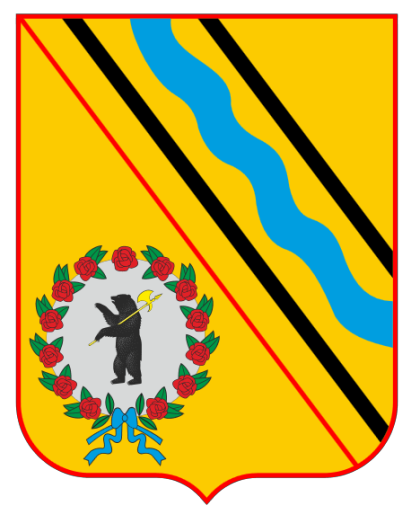 СХЕМА ТЕПЛОСНАБЖЕНИЯ ГОРОДСКОГО ПОСЕЛЕНИЯ ТУТАЕВ ТУТАЕВСКОГО РАЙОНА ЯРОСЛАВСКОЙ ОБЛАСТИ НА ПЕРИОД ДО 2037 ГОДА ПО СОСТОЯНИЮ НА 2023 ГОДМосква 2022 г.Раздел 1. Показатели перспективного спроса на тепловую энергию (мощность) и теплоноситель в установленных границах территории поселения, городского округавеличины существующей отапливаемой площади строительных фондов и приросты отапливаемой площади строительных фондов по расчетным элементам территориального деления с разделением объектов строительства на многоквартирные дома, индивидуальные жилые дома, общественные здания и производственные здания промышленных предприятий по этапам - на каждый  год первого 5-летнего периода и на последующие 5-летние периоды (далее - этапы) Жилищный фонд городского поселения Тутаев на сегодняшний день составляет 941,4 тыс. кв. м; средняя обеспеченность на одного жителя общей площадью жилищного фонда – 23,3 кв. м. Площадь аварийного жилищного фонда на территории городского поселения Тутаев составляет 3700 кв. м (0,4 % от общей площади жилищного фонда). Обеспечение более комфортных условий проживания населения требует наращивания объемов жилищного строительства за счет освоения новых территорий. Генеральным планом предусмотрено выделение территорий для дальнейшего развития жилищного строительства. В настоящем разделе приведены расчеты необходимого нового жилищного строительства на постоянное население с учетом прогноза численности населения и улучшения условий его проживания. Проектом предполагается увеличение средней обеспеченности жильем на душу населения к концу первой очереди (2022 г.) – 25,0 кв. м на одного жителя, к концу расчётного срока (2035 г.) – 25,6 кв. м на одного жителя. Для нового жилищного строительства в течение всего расчётного срока потребуются территории общей площадью порядка 75,2 га, из них на период первой очереди – 48,6 га. Расчет объемов нового жилищного строительства на территории городского поселения Тутаев на первую очередь и расчетный срок.Таблица 1 Объемы нового жилищного строительстваТаким образом, объем нового жилищного строительства составит 123,3 тыс. кв. м, основные проектируемые площадки многоквартирного и индивидуального жилищного фонда предусмотрены в правобережной части города Тутаев – 61,9 га (109,7 тыс. кв. м). В левобережной части города планируется выделение на расчетный срок территорий для индивидуального жилищного строительства площадью порядка 14 га.существующие и перспективные объемы потребления тепловой энергии (мощности) и теплоносителя с разделением по видам теплопотребления в каждом расчетном элементе территориального деления на каждом этапеПерспективные нагрузки отопления, вентиляции и горячего водоснабжения рассчитаны на основании приростов площадей строительных фондов и роста численности населения муниципального образования согласно Генеральному плану. При проведении расчетов так же было учтено, что возводимые здания должны соответствовать требованиям, предъявляемым к энергетической эффективности объектов теплопотребления, указанные в Приказе Минрегион РФ от 28 мая 2010 г. № 262 «О требованиях энергетической эффективности зданий, строений, сооружений» и Федеральном законе от 23.11.2009 г. № 261-ФЗ «Об энергосбережении и о повышении энергетической эффективности, и о внесении изменений в отдельные законодательные акты Российской Федерации». Ожидаемые потребности тепла, подсчитанные по укрупненным показателям, с учетом применения в строительстве конструкций с улучшенными теплофизическими свойствами и использования энергосберегающих мероприятий, приведены в таблицах.Таблица 2 Таблица расчета тепловых нагрузок для жилищно-коммунальных нужд на первую очередьПримечание: значения под чертой – в том числе, показатели для индивидуального строительства.Таблица 3 Расчет тепловых нагрузок для жилищно-коммунальных нужд на расчетный срокПримечание: значения под чертой – в том числе, показатели для индивидуального строительства.Таблица 4 Годовые расходы тепловой энергииСуммарный расход тепла на жилищное строительство составит 108,4 Гкал/час на первую очередь и 113,67 Гкал/час на расчетный срок.Обеспечение теплоснабжением площадок нового строительства предполагается:многоквартирной жилой застройки (площадки № 1, 2, 4, 5, 9) – от источника АО «Тутаевская ПГУ»;индивидуальной застройки – от автономных теплогенераторов, работающих на газовом топливе.существующие и перспективные объемы потребления тепловой энергии (мощности) и теплоносителя объектами, расположенными в производственных зонах, на каждом этапеПроизводственные зоны отсутствуют. существующие и перспективные величины средневзвешенной плотности тепловой нагрузки в каждом расчетном элементе территориального деления, зоне действия каждого источника тепловой энергии, каждой системе теплоснабжения и по поселению, городскому округу, городу федерального значенияСредневзвешенная плотность тепловой нагрузки - отношение тепловой нагрузки потребителей тепловой энергии к площади территории, на которой располагаются объекты потребления тепловой энергии указанных потребителей, определяемое для каждого расчетного элемента территориального деления, зоны действия каждого источника тепловой энергии, каждой системы теплоснабжения и в целом по поселению, городскому округу, городу федерального значения в соответствии с методическими указаниями по разработке схем теплоснабжения.Раздел 2. Существующие и перспективные балансы тепловой мощности источников тепловой энергии и тепловой нагрузки потребителейописание существующих и перспективных зон действия систем теплоснабжения и источников тепловой энергииЗоны действия систем теплоснабжения представлены на рисунках ниже.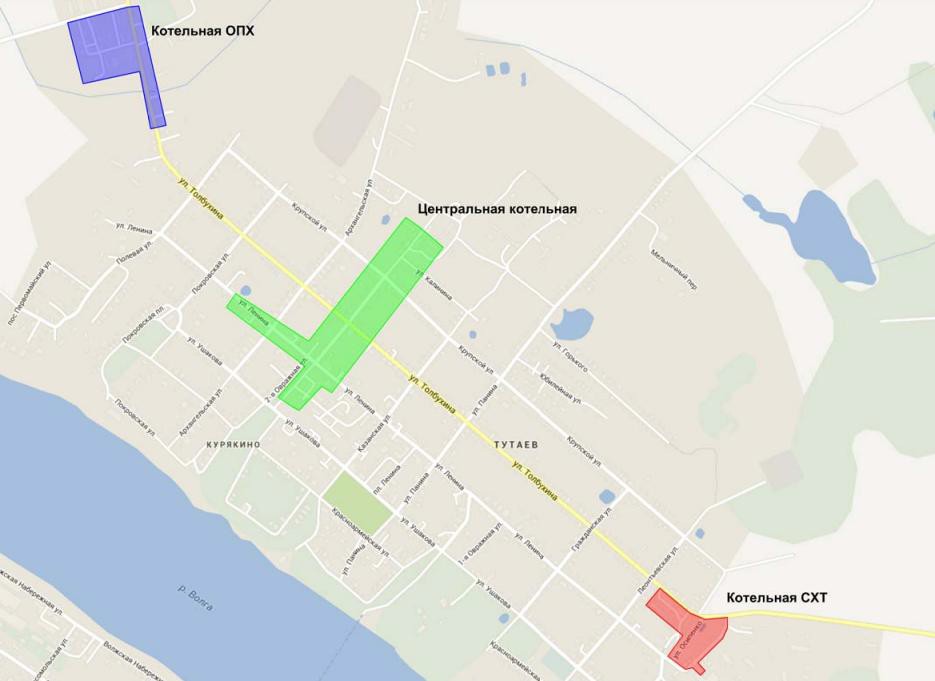 Рисунок 1 Основные источники тепловой энергии г. Тутаев (левобережная часть)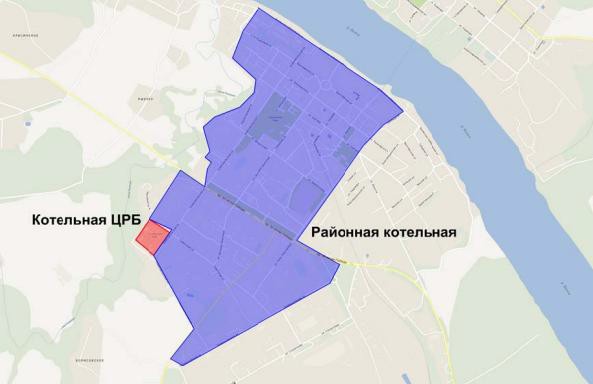 Рисунок 2 Основные источники тепловой энергии г. Тутаев (правобережная часть)описание существующих и перспективных зон действия индивидуальных источников тепловой энергииЗоны действия индивидуального теплоснабжения  сформированы в микрорайонах с коттеджной и усадебной застройкой. Данные здания, как правило, не присоединены к системам централизованного теплоснабжения, и их теплоснабжение осуществляется от индивидуальных теплогенераторов.Теплоснабжение индивидуальных жилых домов осуществляется децентрализовано. Часть населения в индивидуальных жилых домах для нужд отопления и приготовления горячей воды используют установки, работающие на твёрдом и жидком топливе, либо от электроэнергии.существующие и перспективные балансы тепловой мощности и тепловой нагрузки потребителей в зонах действия источников тепловой энергии, в том числе работающих на единую тепловую сеть, на каждом этапеПрисоединенная к системе теплоснабжения нагрузка представлена в таблице ниже.Таблица 5 Баланс тепловой мощности котельной АО «Тутаевская ПГУ» (на 01.01.2021)Таблица 6 Баланс тепловой мощности источника АО «Тутаевская ПГУ» (на 01.01.2022)Таблица 7 Баланс тепловой мощности котельных МУП ТМР «ТКС» (на 01.01.20)Таблица 8 Баланс тепловой мощности котельных малой мощности (на 01.01.22)Балансы тепловой мощности источников тепловой энергии и перспективной тепловой нагрузки на территории муниципального образования в зонах действия существующих источников теплоснабжения на расчетный срок представлены в таблице ниже.Таблица 9 Балансы тепловой мощности и перспективной тепловой нагрузки в зонах действия существующих источников теплоснабжения.Таблица 10 Показатели ПГУ-ТЭС 52МВт на 2020-2024 годыперспективные балансы тепловой мощности источников тепловой энергии и тепловой нагрузки потребителей в случае, если зона действия источника тепловой энергии расположена в границах двух или более поселений, городских округов либо в границах городского округа (поселения) и города федерального значения или городских округов (поселений) и города федерального значения, с указанием величины тепловой нагрузки для потребителей каждого поселения, городского округа, города федерального значенияИсточники тепловой энергии и тепловой нагрузки потребителей (при условии, что зоны действия источника тепловой энергии расположены в границах двух или более поселений) отсутствуют.радиус эффективного теплоснабжения, определяемый в соответствии с методическими указаниями по разработке схем теплоснабженияСогласно п. 30, г. 2, ФЗ №190 от 27.07.2010 г.: «радиус эффективного теплоснабжения - максимальное расстояние от теплопотребляющей установки до ближайшего источника тепловой энергии в системе теплоснабжения, при превышении которого подключение теплопотребляющей установки к данной системе теплоснабжения нецелесообразно по причине увеличения совокупных расходов в системе теплоснабжения». Основными критериями оценки целесообразности подключения новых потребите-лей в зоне действия системы централизованного теплоснабжения являются: - затраты на строительство новых участков тепловой сети и - реконструкция существующих; - пропускная способность существующих магистральных тепловых сетей; - затраты на перекачку теплоносителя в тепловых сетях; - потери тепловой энергии в тепловых сетях при ее передаче; - надежность системы теплоснабжения. Комплексная оценка вышеперечисленных факторов, определяет величину оптимального радиуса теплоснабжения. В настоящее время, методика определения радиуса эффективного теплоснабжения не утверждена федеральными органами исполнительной власти в сфере теплоснабжения. 151 Однако, впервые речь об анализе эффективности централизованного теплоснабжения зашла еще в 1935 г. Более подробно вопрос развития анализа эффективности систем теплоснабжения описан в статье В.Н. Папушкина "Радиус теплоснабжения. Давно забытое старое", опубликованной в журнале "Новости теплоснабжения" №9 (сентябрь), 2010 г. Как было верно отмечено в данной статье, к сожалению, у всех формул для расчета радиуса теплоснабжения, использовавшихся ранее, есть один, но существенный недостаток. В своем большинстве это эмпирические соотношения, построенные не только на базе экономических представлений 1940-х гг., но и использующие для эмпирических соотношений действующие в, то время ценовые индикаторы. Альтернативой описанному полуэмпирическому методу анализа влияния радиуса теплоснабжения на необходимую валовую выручку транспорта теплоты является прямой метод расчета себестоимости, органично встроенный в обязательные в настоящее время для применения компьютерные модели тепловых сетей на базе различных ИГС платформ. В данном проекте выводы о радиусе эффективного теплоснабжения.Методика расчета. 1) На электронной схеме наносится зона действия источника тепловой энергии с определением площади территории тепловой сети от данного источника и присоединенной тепловой нагрузки. 2) Определяется максимальный радиус теплоснабжения, как длина главной магистрали от источника тепловой энергии до самого удаленного потребителя, присоединенного к этой магистрали Lмах (км). 3) Определяется средняя плотность тепловой нагрузки в зоне действия источника тепловой энергии (Гкал/ч/км2). 4) Определяется материальная характеристика тепловой сети.𝑀=Σ(𝑑𝑖∗𝐿𝑖)5) Определяется стоимость тепловых сетей (НЦС 81-02-13-2011 Наружные тепло-вые сети) и удельная стоимость материальной характеристики сетей. 6) Определяется оптимальный радиус тепловых сетейR_опт=(140/S^0.4 )*φ^0.4*(1/B^0.1 )*〖(Δτ/П)〗^0.15где: B – среднее число абонентов на 1 〖км〗^2; s – удельная стоимость материальной характеристики тепловой сети, м^2/Гкал/ч;П – теплоплотность района, Гкал/ч. 〖км〗^2;; Δτ – расчетный перепад температур теплоносителя в тепловой сети, °C; φ – поправочный коэффициент, зависящий от постоянной части расходов на сооружение котельной.Расчеты эффективных радиусов теплоснабжения приведены в таблице ниже.Таблица 11 Расчет эффективного радиуса источников тепловой энергииВсе потребители находятся в пределах эффективного радиуса.Раздел 3. Существующие и перспективные балансы теплоносителясуществующие и перспективные балансы производительности водоподготовительных установок и максимального потребления теплоносителя теплопотребляющими установками потребителейРасчет перспективных балансов производительности водоподготовительных установок выполнен в соответствии с СО 153-34.20.523(3)-2003 «Методические указания по составлению энергетической характеристики для систем транспорта тепловой энергии по показателю “тепловые потери”» (утв. Приказом Минэнерго России от 30 июня 2003 года № 278) и «Инструкцией по организации в Минэнерго России работы по расчету и обоснованию нормативов технологических потерь при передаче тепловой энергии» (утв. Приказом Минэнерго России от 30 декабря 2008 года № 325).Согласно СП 124.13330.2012 «Тепловые сети», среднегодовая утечка теплоносителя (м³/ч) из водяных тепловых сетей должна быть не более 0,25% среднегодового объема воды в тепловой сети и присоединенных системах теплоснабжения независимо от схемы присоединения (за исключением систем горячего водоснабжения, присоединенных через водоподогреватели). Для открытых и закрытых систем теплоснабжения должна предусматриваться дополнительно аварийная подпитка химически не обработанной и не деаэрированной водой, расход которой принимается в количестве 2% среднегодового объема воды в тепловой сети и присоединенных системах теплоснабжения независимо от схемы присоединения (за исключением систем горячего водоснабжения, присоединенных через водоподогреватели), если другое не предусмотрено проектными (эксплуатационными) решениями. Для открытых систем теплоснабжения аварийная подпитка должна обеспечиваться только из систем хозяйственно-питьевого водоснабжения.Поскольку аварийная подпитка осуществляется химически не обработанной и не деаэрированной водой, в расчетную производительность водоподготовительных установок она не входит.Перспективные балансы производительности водоподготовительных установок и максимального потребления теплоносителя теплопотребляющими установками потребителей, в том числе в аварийных режимах, представлены в таблице ниже.Баланс водоподготовительной установки (ХВО)Система ХВО предназначена для приготовления воды:восполнения утечек в тепловой сети закрытого типа;на приготовление добавочной воды для питания энергетических котлов.Согласно ФЗ № 261 «Об энергосбережении и энергетической эффективности», следует ожидать снижения потребления воды потребителями, и, следовательно, увеличения резерва на водоподготовительная установка (ВПУ). Однако, при подключении перспективных потребителей, изменение баланса водоподготовительной установки не произойдет.ВПУ АО «Тутаевская ПГУ» состоит из четырех натрий-катионитовых фильтров 1 ступени и двух натрий - катионитовых фильтров 2 ступени. В котельной установлены деаэраторы: ДА-50 – 1 шт.; ДВ-400 – 1 шт. Для обеспечения необходимого качества питательной воды внутреннего контура котлов-утилизаторов ПГУ-ТЭС 52 МВт в системе химводоочистки установлена установка обратного осмоса и 2 атмосферных деаэратора с деаэраторной колонкой БДА-25 (КДА-50).Показатели подпиточной воды соответствуют нормативным требованиям. Показатели качества сетевой воды соответствуют нормативным требованиям.Баланс производительности водоподготовительной установки и подпитки тепловых сетей от источника АО «Тутаевская ПГУ» представлен в таблице ниже.Таблица 12 Перспективные балансы производительности ВПУ источника АО «Тутаевская ПГУ»Таблица 13 Перспективные балансы производительности ВПУ центральной котельной Таблица 14 Перспективные балансы производительности ВПУ котельной ОПХТаблица 15 Перспективные балансы производительности ВПУ котельной СХТсуществующие и перспективные балансы производительности водоподготовительных установок источников тепловой энергии для компенсации потерь теплоносителя в аварийных режимах работы систем теплоснабженияУтвержденные балансы производительности водоподготовительных установок теплоносителя для тепловых сетей и максимального потребления теплоносителя в аварийных режимах систем теплоснабжения отсутствуют.В соответствии со СНИП 41-02-2003 «Тепловые сети» для открытых и закрытых систем теплоснабжения должна предусматриваться дополнительно аварийная подпитка химически не обработанной и недеаэрированной водой, расход которой принимается в количестве 2 % объема воды в трубопроводах тепловых сетей и присоединенных к ним системах отопления, вентиляции и в системах горячего водоснабжения для открытых  систем теплоснабжения.Раздел 4. Основные положения мастер-плана развития систем теплоснабжения поселения, городского округа, города федерального значенияописание сценариев развития теплоснабжения поселения, городского округа, города федерального значенияВарианты развития сформированы на основе территориально-распределенного прогноза изменения тепловой нагрузки г. Тутаева.Каждый вариант предполагает также строительство или реконструкцию тепловых сетей, а также рекомендует замену трубопроводов тепловых сетей, срок службы которых превышает 25 лет, на новые трубопроводы с ППУ-изоляцией. Перед проведением замены тепловых сетей рекомендуется провести неразрушающий контроль состояния трубопроводов.Таблица 16 Варианты развития систем теплоснабженияМероприятия по источнику АО «Тутаевская ПГУ» не зависимо от сценария развития:Таблица 17 Перечень участков подлежащих замене в связи с исчерпание эксплуатационного срокаВ настоящее время источник АО «Тутаевская ПГУ» полностью обеспечивает присоединенную тепловую нагрузку. В рассматриваемом перспективном периоде зона действия источника не изменитсяобоснование выбора приоритетного сценария развития теплоснабжения поселения, городского округа, города федерального значенияСуммарные затраты на модернизацию системы теплоснабжения муниципального образования составят: 1 вариант развития – 1 195 368,72 тыс. рублей;2 вариант развития – 1 244 978,72 тыс. рублей.Таблица 18 Суммарные затраты на модернизацию системы теплоснабжения (1 вариант развития), тыс. руб.* Полный перечень мероприятий по котельной АО «Тутаевская ПГУ»  указан в пункте «а» Главы 5 Обосновывающих материалов.Таблица 19 Суммарные затраты на модернизацию системы теплоснабжения (2 вариант развития), тыс. руб.* Полный перечень мероприятий по котельной АО «Тутаевская ПГУ»  указан в пункте «а» Главы 5 Обосновывающих материалов.Раздел 5. Предложения по строительству, реконструкции, техническому перевооружению и (или) модернизации источников тепловой энергиипредложения по строительству источников тепловой энергии, обеспечивающих перспективную тепловую нагрузку на осваиваемых территориях поселения, городского округа, города федерального значения, для которых отсутствует возможность и (или) целесообразность передачи тепловой энергии от существующих или реконструируемых источников тепловой энергии, обоснованная расчетами ценовых (тарифных) последствий для потребителей (в ценовых зонах теплоснабжения – обоснованная расчетами ценовых (тарифных) последствий для потребителей, если реализацию товаров в сфере теплоснабжения с использованием такого источника тепловой энергии планируется осуществлять по регулируемым ценам (тарифам), и (или) обоснованная анализом индикаторов развития системы теплоснабжения поселения, городского округа, города федерального значения, если реализация товаров в сфере теплоснабжения с использованием такого источника тепловой энергии будет осуществляться по ценам, определяемым по соглашению сторон договора поставки тепловой энергии (мощности) и (или) теплоносителя) и радиуса эффективного теплоснабженияСтроительство новых источников тепловой энергии с комбинированной выработкой не предусматривается. Тепловая схема ПГУ-ТЭС 52 МВт интегрирована в тепловую схему Районной котельной с сохранением своих функций. В отопительный период основную тепловую нагрузку (70-90% в зависимости от температуры наружного воздуха) будут нести водогрейный котел КВГМ-100 Районной котельной, остальной объем тепловой энергии обеспечат теплообменное оборудование парогазовой электростанции. В межотопительный период нагрузку ГВС планируется обеспечить теплообменным оборудованием парогазовой электростанции. Схема теплоснабжения существующей Районной котельной полностью сохраняют свои функции, постоянно в работе находится система химводоочистки (ХВО), вакуумный деаэратор ДВ400, группа сетевых и подпиточных насосов. При низких тепловых нагрузках водогрейный котел и паровые котлы Районной котельной находятся в резерве.В октябре 2020 года теплоэлектростанция ПГУ-ТЭС 52 МВт введена в эксплуатацию.предложения по реконструкции источников тепловой энергии, обеспечивающих перспективную тепловую нагрузку в существующих и расширяемых зонах действия источников тепловой энергииМероприятия, которые можно отнести к обеспечивающим перспективную нагрузку представлены в пункте «б» Раздела 9. предложения по техническому перевооружению и (или) модернизации источников тепловой энергии с целью повышения эффективности работы систем теплоснабженияТаблица 20 МероприятияВ настоящее время источник АО «Тутаевская ПГУ» полностью обеспечивает присоединенную тепловую нагрузку. В рассматриваемом перспективном периоде зона действия источника не изменитсяТаблица 21 Рекомендуемые мероприятия для АО "Тутаевская ПГУ", а также мероприятия инвест программыграфики совместной работы источников тепловой энергии, функционирующих в режиме комбинированной выработки электрической и тепловой энергии и котельныхСовместная работа источников тепловой энергии не предусматриваетсямеры по выводу из эксплуатации, консервации и демонтажу избыточных источников тепловой энергии, а также источников тепловой энергии, выработавших нормативный срок службы, в случае если продление срока службы технически невозможно или экономически нецелесообразноВ настоящее время источник АО «Тутаевская ПГУ» полностью обеспечивает присоединенную тепловую нагрузку. В рассматриваемом перспективном периоде зона действия источника не изменитсяПо состоянию на 01.01.2022 года установленная тепловая мощность источника АО «Тутаевская ПГУ» составляет 180 Гкал/ч., располагаемая мощность – 180 Гкал/ч., номинальная расчетная присоединенная тепловая нагрузка составляет 104 Гкал/ч.Вывод из эксплуатации источников тепловой энергии не предусматривается.меры по переоборудованию котельных в источники тепловой энергии, функционирующие в режиме комбинированной выработки электрической и тепловой энергииВ настоящее время источник АО «Тутаевская ПГУ» полностью обеспечивает присоединенную тепловую нагрузку. В рассматриваемом перспективном периоде зона действия источника не изменитсяПо состоянию на 01.01.2022 года установленная тепловая мощность источника АО «Тутаевская ПГУ» составляет 180 Гкал/ч., располагаемая мощность – 180 Гкал/ч., номинальная расчетная присоединенная тепловая нагрузка составляет 104 Гкал/ч.Таблица 22 Технико-экономические показатели ПГУ-ТЭС 52 МВт г. Тутаевмеры по переводу котельных, размещенных в существующих и расширяемых зонах действия источников тепловой энергии, функционирующих в режиме комбинированной выработки электрической и тепловой энергии, в пиковый режим работы, либо по выводу их из эксплуатацииНе планируется.температурный график отпуска тепловой энергии для каждого источника тепловой энергии или группы источников тепловой энергии в системе теплоснабжения, работающей на общую тепловую сеть, и оценку затрат при необходимости его измененияРегулирование отпуска тепла в тепловые сети г. Тутаева – качественное. Отпуск тепла в тепловые сети производится в соответствие с утвержденными температурными графиками.К  источникам  тепловой  энергии  с  качественным  регулированием  отпуска  тепла относятся:Источник АО «Тутаевская ПГУ», с утвержденным температурным графиком 95/70 0С;Центральная	 котельная, с   утвержденным температурным графиком 95/70 0С;Котельная  ОПХ,  с  утвержденным  температурным графиком 95/70 0С;Котельная  СХТ,  с  утвержденным  температурным графиком 95/70 0С.предложения по перспективной установленной тепловой мощности каждого источника тепловой энергии с предложениями по сроку ввода в эксплуатацию новых мощностейБалансы установленной тепловой мощности источников тепловой энергии и перспективной тепловой нагрузки на территории муниципального образования в зонах действия существующих источников теплоснабжения на расчетный срок представлены в таблицах ниже.Таблица 23 Балансы тепловой мощности и перспективной тепловой нагрузки в зонах действия существующих источников теплоснабжения.Анализ данных таблицы показал, что на перспективу к расчетному сроку дефицитной не является ни одна из котельных.предложения по вводу новых и реконструкции существующих источников тепловой энергии с использованием возобновляемых источников энергии, а также местных видов топливаТаблица 24 МероприятияРаздел 6. Предложения по строительству, реконструкции и (или) модернизации тепловых сетейпредложения по строительству, реконструкции и (или) модернизации тепловых сетей, обеспечивающих перераспределение тепловой нагрузки из зон с дефицитом располагаемой тепловой мощности источников тепловой энергии в зоны с резервом располагаемой тепловой мощности источников тепловой энергии (использование существующих резервов)Расчет показал, что на территории муниципального образования отсутствуют зоны с дефицитом тепловой мощности.Надежность системы теплоснабжения подробно расписана в соответствующих разделах данного отчета. Для повышения надежности теплоснабжения потребителей, предполагается выполнить резервирование (кольцевание) тепловых сетей капитальной застройки города.Таким образом, строительство новых участков необходимо как для создания единой тепловой сети, так и для обеспечения тепловой энергией планируемых к строительству потребителей. Замена существующих трубопроводов производится в связи с исчерпанием эксплуатационного ресурса.предложения по строительству, реконструкции и (или) модернизации тепловых сетей для обеспечения перспективных приростов тепловой нагрузки в осваиваемых районах поселения, городского округа, города федерального значения под жилищную, комплексную или производственную застройкуДля обеспечения тепловой энергией потребителей, планируемых к строительству на территории муниципального образования, предполагается строительство и перекладка тепловых сетей в связи с увеличением существующей тепловой нагрузки. На территории осваиваемых районов, согласно Генеральному плану, планируется как малоэтажная, так и многоэтажная застройка. По этой причине для обеспечения тепловой энергией объектов, расположенных в указанных микрорайонах, предстоит прокладка тепловых сетей.Согласно генеральному плану, планируется осуществление следующих мероприятий по строительству тепловых сетей:Строительство тепловых сетей для теплоснабжения новых площадок многоквартирного строительства №№ 4, 9, 10 – 1,6 км. (2020-2022 года).Строительство тепловых сетей для теплоснабжения новых площадок многоквартирного строительства №№ 1, 2, 5 – 0,4 км. (2020-2035 года).Так же, планируются к замене участки тепловых сетей от районной котельной взамен существующих, с целью увеличения пропускной способности сетей и снижения аварийности. Перечень участков представлен в пункте «б» Раздела 9.предложения по строительству, реконструкции и (или) модернизации тепловых сетей в целях обеспечения условий, при наличии которых существует возможность поставок тепловой энергии потребителям от различных источников тепловой энергии при сохранении надежности теплоснабжения;Строительство и реконструкция тепловых сетей в целях обеспечения условий, при наличии которых существует возможность поставок тепловой энергии потребителям от различных источников тепловой энергии, не предусматривается.предложения по строительству, реконструкции и (или) модернизации тепловых сетей для повышения эффективности функционирования системы теплоснабжения, в том числе за счет перевода котельных в пиковый режим работы или ликвидации котельных по основаниям, указанным в подпункте "д" пункта 11 настоящего документаМероприятия, описанные в пункте «б» Раздела 9 проводятся с целью повышения эффективности функционирования системы теплоснабжения.предложения по строительству, реконструкции и (или) модернизации тепловых сетей для обеспечения нормативной надежности теплоснабжения потребителейДля повышения надежности и качества теплоснабжения потребителей, предполагается выполнить реконструкцию отдельных участков тепловых сетей капитальной застройки города.Таблица 25 Перечень участков подлежащих замене в связи с исчерпание эксплуатационного срокаОсновной проблемой организации качественного и надежного теплоснабжения является износ тепловых сетей. В настоящее время сети, проложенные до 1976 года, исчерпали эксплуатационный ресурс в 25 лет. Сети работают на конструктивном запасе прочности.В такой ситуации замене тепловых сетей отводится первостепенное значение.Применяемые морально устаревшие технологии и оборудование не позволяют обеспечить требуемое качество поставляемых населению услуг теплоснабжения.Использование устаревших материалов, конструкций и трубопроводов в жилищном фонде приводит к повышенным потерям тепловой энергии, снижению температурного режима в жилых помещениях, повышению объемов водопотребления, снижению качества коммунальных услуг.Согласно генеральному плану, планируется осуществление следующих мероприятий по реконструкции тепловых сетей:реконструкция тепловых сетей старше 25 лет – (2019-2032 года);постепенный переход на закрытую схему теплоснабжения до 1 января 2022 года в соответствии с Федеральным законом №417-ФЗ «О внесении изменений в отдельные законодательные акты Российской Федерации в связи с принятием федерального закона «О водоснабжении и водоотведении».Трубопроводы, подлежащие замене в связи с исчерпанием эксплуатационного ресурса и по результатам акустической томографии, гидравлического испытания представлены в таблице ниже.Раздел 7. Предложения по переводу открытых систем теплоснабжения (горячего водоснабжения) в закрытые системы горячего водоснабженияпредложения по переводу существующих открытых систем теплоснабжения (горячего водоснабжения) в закрытые системы горячего водоснабжения, для осуществления которого необходимо строительство индивидуальных и (или) центральных тепловых пунктов при наличии у потребителей внутридомовых систем горячего водоснабженияВарианты развития сформированы на основе территориально-распределенного прогноза изменения тепловой нагрузки г. Тутаева.Таблица 26 Варианты развития систем теплоснабженияАО «Тутаевская ПГУ»Установка индивидуальных тепловых пунктов у потребителей котельной АО «Тутаевская ПГУ» (2027-2035 гг.)предложения по переводу существующих открытых систем теплоснабжения (горячего водоснабжения) в закрытые системы горячего водоснабжения, для осуществления  которого отсутствует необходимость строительства индивидуальных и (или) центральных тепловых пунктов по причине отсутствия у потребителей внутридомовых систем горячего водоснабженияВарианты развития сформированы на основе территориально-распределенного прогноза изменения тепловой нагрузки г. Тутаева.Таблица 27 Варианты развития систем теплоснабженияАО «Тутаевская ПГУ»Установка индивидуальных тепловых пунктов у потребителей котельной АО «Тутаевская ПГУ» (2027-2035 гг.)Раздел 8. Перспективные топливные балансыперспективные топливные балансы для каждого источника тепловой энергии по видам основного, резервного и аварийного топлива на каждом этапе В настоящее время в качестве основных видов топлива на источниках тепловой энергии муниципального образования используются уголь, мазут и природный газ.Изменение потребления топлива, относительно существующего положения, связано с изменением, в перспективе, производства тепловой энергии на источниках, а также с реконструкцией и модернизацией существующих источников тепловой энергии.Таблица 28 Перспективный топливный баланс источника АО «Тутаевская ПГУ»В связи с вводом в эксплуатацию ПГУ-ТЭС 52 МВт в 2020 году в целом по АО «Тутаевская ПГУ» произошло снижение удельного расхода условного топлива на отпущенную тепловую энергию.Согласно утвержденного приказа Минэнерго России от 30 апреля 2021 г № 324 для АО «Тутаевская ПГУ» УРУТ на отпуск тепла – 146,1 кг.ут/Гкал,  УРУТ на отпуск электроэнергии – 319,9 г.у.т/кВтч.Фактический удельный расход условного топлива на отпуск ЭЭ (2021г) – 352,289 г.у.т/кВт.чТаблица 29 Перспективные часовые расходы топлива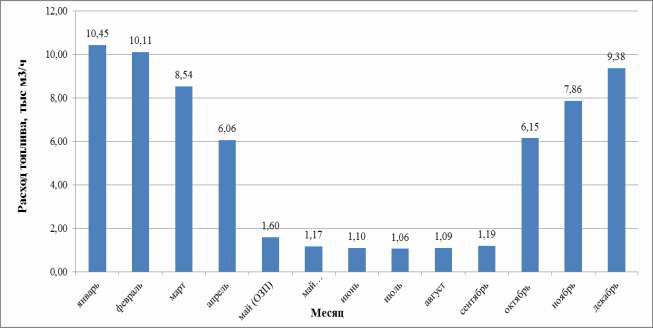 Рисунок 3 Изменение часового расхода топлива, тыс. м3/чТаблица 30 Перспективный топливный баланс центральной котельной Проанализировав данные таблицы, можно заметить, что удельный расход условного топлива на отпуск тепловой энергии уменьшается, т.к. уменьшается отпуск тепловой энергии вследствие уменьшения потерь в тепловых сетях.Потребление условного топлива уменьшается вследствие уменьшения тепловых потерь в трубопроводах.Перспективные часовые расходы топлива помесячно представлены в таблице ниже.Таблица 31 Перспективные часовые расходы топлива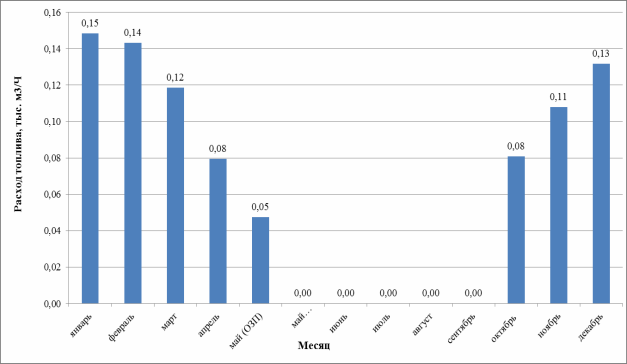 Рисунок 4 Изменение часового расхода топлива, тыс. м3/чТаблица 32   Перспективный топливный баланс котельной ОПХПроанализировав данные таблицы, можно заметить, что удельный расход условного топлива на отпуск тепловой энергии уменьшается, т.к. уменьшается отпуск тепловой энергии вследствие уменьшения потерь в тепловых сетях.Потребление условного топлива уменьшается вследствие уменьшения тепловых потерь в трубопроводах.Перспективные часовые расходы топлива помесячно представлены в таблице ниже.Таблица 33 Перспективные часовые расходы топлива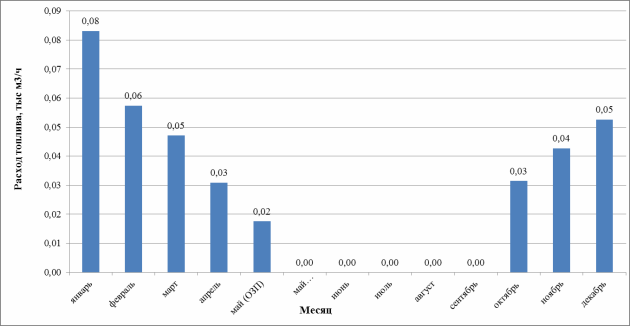 Рисунок 5 Изменение часового расхода топлива, тыс. м3/чТаблица 34 Перспективный топливный баланс котельной СХТПроанализировав данные таблицы, можно заметить, что удельный расход условного топлива на отпуск тепловой энергии уменьшается, т.к. уменьшается отпуск тепловой энергии вследствие уменьшения потерь в тепловых сетях.Потребление условного топлива уменьшается вследствие уменьшения тепловых потерь в трубопроводах.Перспективные часовые расходы топлива помесячно представлены в таблице ниже.Таблица 35 Перспективные часовые расходы топлива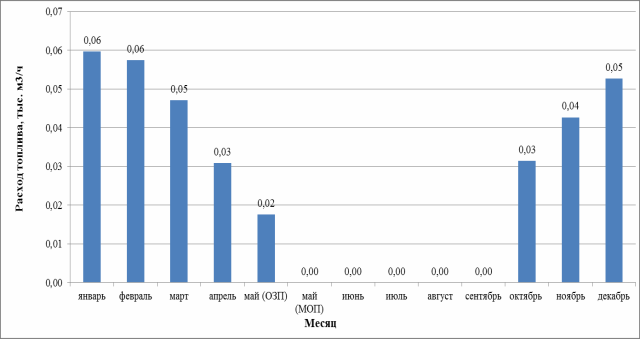 Рисунок 6 Изменение часового расхода топлива, тыс. м3/чТаблица 36 Перспективный топливный баланс котельной Тутаевской ЦРБПроанализировав данные таблицы, можно заметить, что удельный расход условного топлива на отпуск тепловой энергии уменьшается, т.к. уменьшается отпуск тепловой энергии вследствие уменьшения потерь в тепловых сетях.Потребление условного топлива уменьшается вследствие уменьшения тепловых потерь в трубопроводах.Перспективные часовые расходы топлива помесячно представлены в таблице ниже.Таблица 37 Перспективные часовые расходы топлива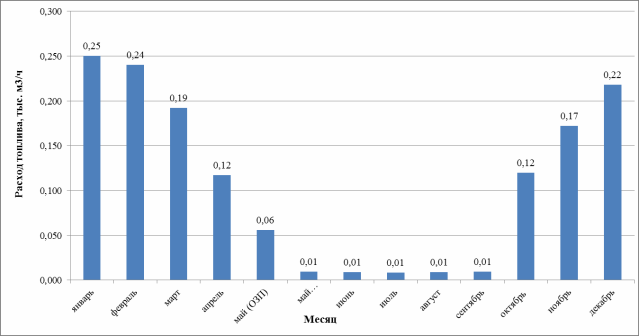 Рисунок 7 Изменение часового расхода топлива, тыс. м3/ч.потребляемые источником тепловой энергии виды топлива, включая местные виды топлива, а также используемые возобновляемые источники энергии Возобновляемые источники энергии не используютсяОписание   основного,   резервного   и   аварийного   топлива   источников   тепловой энергии г. Тутаев представлено в таблице ниже.Таблица 38 Виды топлива для котельныхвиды топлива (в случае, если топливом является уголь, - вид ископаемого угля в соответствии с Межгосударственным стандартом ГОСТ 25543-2013 "Угли бурые, каменные и антрациты. Классификация по генетическим и технологическим параметрам"), их долю и значение низшей теплоты сгорания топлива, используемые для производства тепловой энергии по каждой системе теплоснабженияОписание особенностей характеристик топлива, используемого при производстве тепловой энергии на источниках теплоснабжения  представлено на рисунке ниже.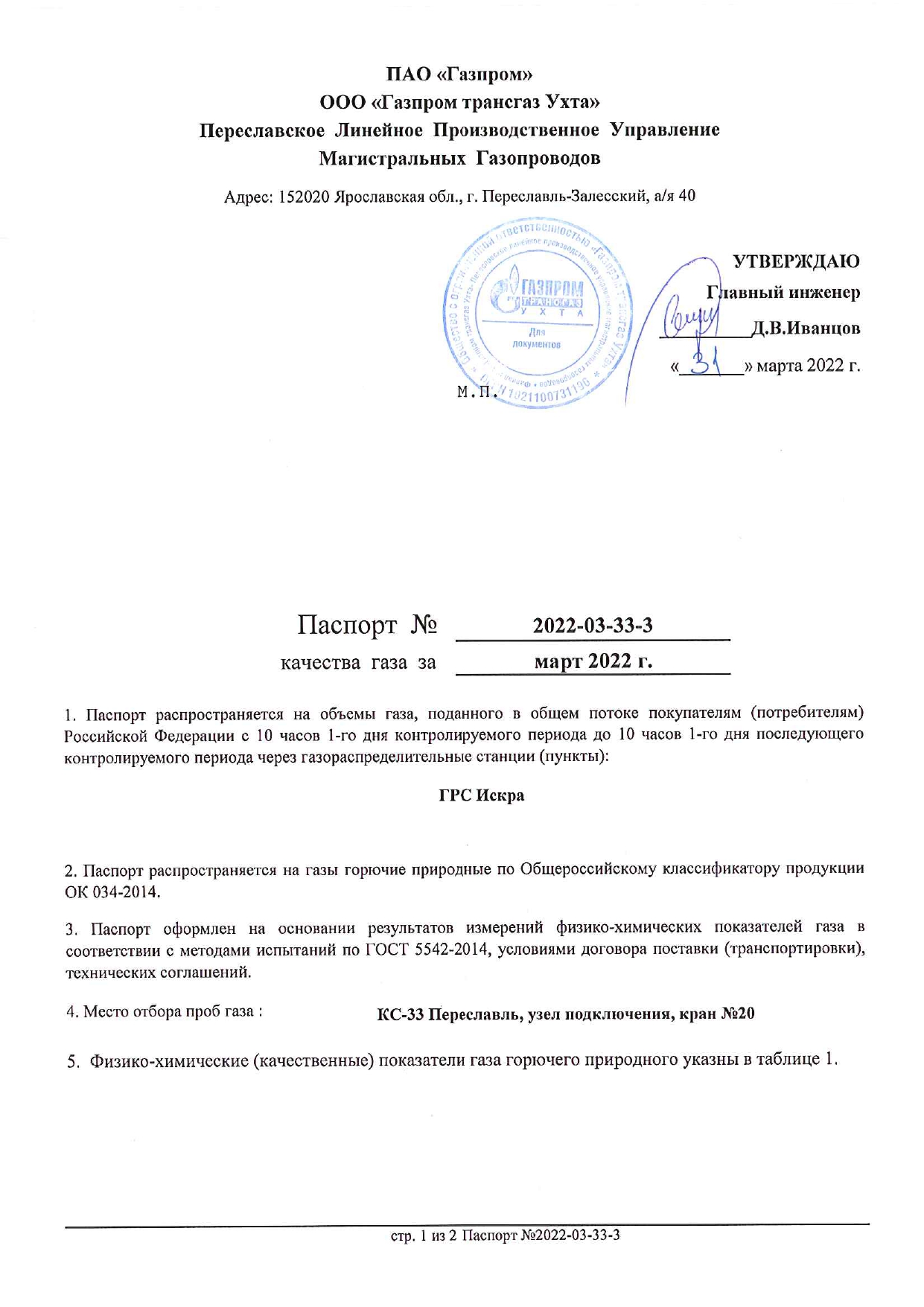 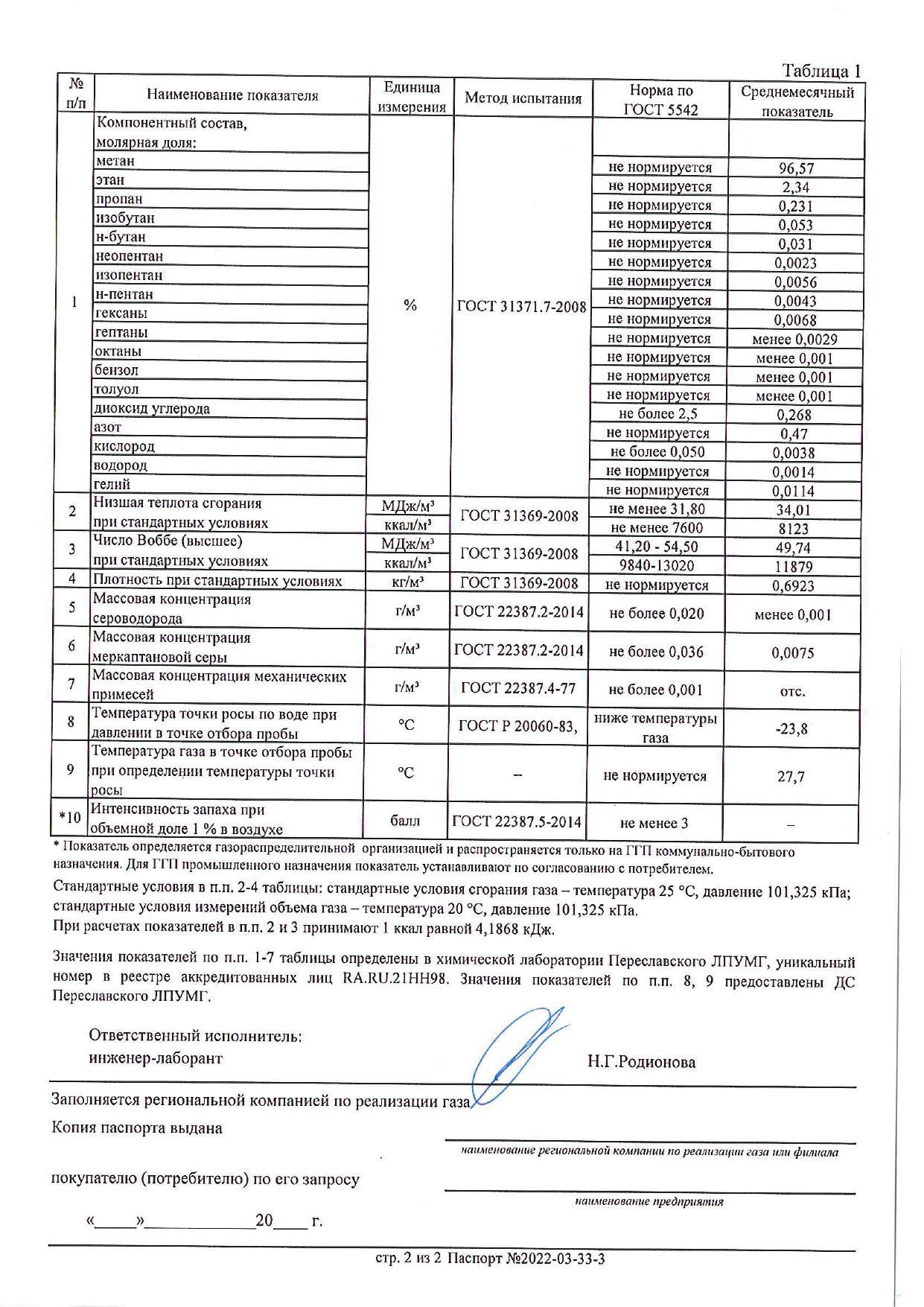 преобладающий в поселении, городском округе вид топлива, определяемый по совокупности всех систем теплоснабжения, находящихся в соответствующем поселении, городском округеОписание   основного,   резервного   и   аварийного   топлива   источников   тепловой энергии г. Тутаев представлено в таблице ниже.Таблица 39 Виды топлива для котельныхприоритетное направление развития топливного баланса поселения, городского округаОграничения, касающиеся поставок топлива на источники тепловой энергии в периоды расчетных температур наружного воздуха, отсутствуют.Система поставок топлива работает надежно.Раздел 9. Инвестиции в строительство, реконструкцию, техническое перевооружение и (или) модернизациюпредложения по величине необходимых инвестиций в строительство, реконструкцию, техническое перевооружение и (или) модернизацию источников тепловой энергии на каждом этапеТаблица 40 Суммарные затраты на модернизацию системы теплоснабжения (1 вариант развития), тыс. руб.Таблица 41 Суммарные затраты на модернизацию системы теплоснабжения (2 вариант развития), тыс. руб.предложения по величине необходимых инвестиций в строительство, реконструкцию, техническое перевооружение и (или) модернизацию тепловых сетей, насосных станций и тепловых пунктов на каждом этапе Схемой теплоснабжения предусмотрены следующие мероприятия Таблица 42 Реконструкция и замена участков тепловых сетей  со сроком эксплуатации более 25 летКапитальные вложения в реализацию проектов по строительству, реконструкции и перевооружению тепловых сетей и сооружений на них также представлены в таблице ниже.Таблица 43 Суммарные затраты на модернизацию системы теплоснабжения АО "Тутаевская ПГУ" при любом варианте развитияТаблица 44 Суммарные затраты на модернизацию системы теплоснабжения , тыс. руб.предложения по величине инвестиций в строительство, реконструкцию, техническое перевооружение и (или) модернизацию в связи с изменениями температурного графика и гидравлического режима работы системы теплоснабжения на каждом этапеРеконструкция и техническое перевооружение в связи с изменениями температурного графика и гидравлического режима не предусмотрены.предложения по величине необходимых инвестиций для перевода открытой системы теплоснабжения (горячего водоснабжения) в закрытую систему горячего водоснабжения на каждом этапеВарианты развития сформированы на основе территориально-распределенного прогноза изменения тепловой нагрузки г. Тутаева.Таблица 45 Варианты развития систем теплоснабженияАО «Тутаевская ПГУ»Установка индивидуальных тепловых пунктов у потребителей котельной АО «Тутаевская ПГУ» (2027-2035 гг.)оценка эффективности инвестиций по отдельным предложениямВыбор перспективных вариантов развития и реконструкции систем теплоснабжения определялся исходя из эффективности капитальных вложений. В рассматриваемых вариантах предполагается использование существующих тепловых сетей (для отопления и горячего водоснабжения с их необходимой реконструкцией или развитием), а также строительство новых тепловых источников для обеспечения тепловой энергией перспективных тепловых нагрузок.Расчёт показателей эффективности производится в т.ч. на основании тарифной документации. В предложенных в Схеме мероприятиях не определены все эксплуатирующие организации, поэтому расчет эффективности инвестиции не производилсявеличина фактически осуществленных инвестиций в строительство, реконструкцию, техническое перевооружение и (или) модернизацию объектов теплоснабжения за базовый период и базовый период актуализацииВ ремонтную компанию 2018 года выполнены следующие основные мероприятия:Ремонт паропровода подачи пара на солевой приямок ХВО;Замена пожарного трубопровода, запорной арматуры и пожарных шкафов в помещении районной котельной (труба Ду80 – 95 м.);Ремонт электродвигателей Н-4, Н-9 (замена подшипников);Ремонт дренажного трубопровода на экономайзере котла №1 (труба Ду70);Ремонт фундамента дымососа парового котла №1;Приобретение и монтаж дымососа парового котла №1;Проведена экспертиза промышленной безопасности паровым котлам №1, №2;Выполнена консервация водогрейного котла №3;Произведена замена запорной арматуры различных диаметров – 27 ед.;Работы по поверки приборов КИПиА – работы ведутся;Монтаж линии рециркуляции водогрейного котла №3;Капитальный ремонт бака аккумулятора горячей воды.В ремонтную компанию 2019 года выполнены следующие основные мероприятия:Капитальный ремонт бака аккумулятора горячей воды V=2000м3Ремонт котла ДЕ-25-14 ГМЗамена дренажей с редукционной установки;Ремонт дренажного трубопровода насосов №64,66Замена фильтров на компрессоре ВКУ-37-8 ХВО;Ремонт насоса №4 ХВО подачи раствора соли;Замена дифмонометра на котле №1;Замена клапана игольчатого на котле №1;Замена участка трубопровода и запорной арматуры на котле №1Замена трубопровода и арматуры на котле №2Замена участка трубопровода и запорн. Арматуры на ДА-50Устранение дефекта на подающем трубопроводе в теплосеть;Установка подшипников в ЭДВ-11 в машинном зале ХВОЗамена подшипников на насосе №37Ремонт обмуровки котла №3Ремонт насоса №2 в здании КНС (СМ10-65-200/2)Ремонт холодильника отбора проб на котле №1Замена дренажного трубопровода от насоса №66 до дренажного коллектораРемонт холодильника отбора проб на котле №2Замена участка дренажного трубопровода между котлами №1-2Установка дренажного насоса в здании МНСРемонт футеровки в котле №2Ремонт насоса в здании КНСУстановка устройства плавного пуска насоса №2 в здании КНС Капитальный ремонт бака аккумулятора горячей воды.Замена запорной арматуры разного диаметра на РК-72штВ ремонтную компанию 2020 года выполнены следующие основные мероприятия:Ремонт участка прямого трубопровода греющей воды Ду400мм, от прямого коллектора тепловой сетиВыполнение работ по монтажу и наладке частотного преобразователя на тягодутьевые механизмы водогрейного котлаКапитальный ремонт солевого приямка №2 районной котельнойВыполнение работ по консервации водогрейного котла №3 от стояночной коррозииСоставление паспорта на паропроводы давлением 0,6Мпа и 1,3 МПаЭкспертиза промышленной безопасности газопроводов и газового оборудования РКРемонт насоса №59 в здании котельной Монтаж перемычки между тр деаэрированой воды ПГУ и тр обратной греющей воды с ДВ-400Замена участка трубопровода воды на хоз. нужды в здании МНСРемонт насоса №37 подпиточной воды с баков аккумуляторовРемонт и чистка теплообменников №1,2 Замена арматуры на баке гидроперегрузки Замена арматуры на фильтре умягченной воды №5 ХВО Замена датчика пламени на котле №2 Замена запально-защитного устройства на котле №3Ремонт запорной арматуры на фильтре №4 Ремонт дифманометра на вакуумном деаэраторе Ремонт на питательных насосах Н-44, Н-45Ремонт запорной арматуры на питательной линии котла №1 Ремонт запорной арматуры на узле отбора пара ХВОРемонт питательного насоса ЦНСГ№34 Ремонт надземного трубопровода на РК Ремонт системы охлаждения и дренажей питательных насосов №33, №34Ремонт фильтров 1ступени Ремонт трубопровода исходной водыРемонт трубопровода греющей водыРемонт запорной арматуры на трубопроводе подачи воды на приямок №2Ремонт фильтров 2ступениРемонт линии продувки и отбора проб на котлах ДЕ25/14 №1,2, замена запорной арматурыРемонт запорных устройств указателя уровня Ду20Ремонт запорной арматуры на дренажной линии котлов ДЕ25/14№1,2Ремонт фланцевого соединения трубопровода рабочей воды к напорному патрубку насоса №43Ремонт дренажных задвижек Ду80мм ГИГ-3000Ремонт запорной арматуры периодической продувки паровых котлов ДЕ 25/14 №1,2Ремонт запорной арматуры на линии подачи пара на ДА-50Замена клапана запорного на первой линии питательного трубопровода насоса №34 к котлу ДЕ25-14 №1Замена электродвигателя дутьевого вентилятораРемонт сетевого насоса 1Д1250/125 №64Ремонт трубопровода подачи сырой и горячей воды на солевые приямкиЗамена клапана запорного прохода Ду80мм на питательной линииРемонт насоса рабочей воды №44Ремонт регулятора пара на ДВ-50В ремонтную компанию 2021 года выполнены следующие основные мероприятия:Ремонт водоуказательных колонок барабана котла утилизатора КУ№1, №2, №3, №4;Ремонт клапана для сброса воздуха с экономайзера парового котла ДЕ25/14 №2;Ремонт дренажных линий теплообменников ПДВ №1,2Ремонт линии 2ой ступени ХВО теплообменника №8Ремонт линии умягченной воды на эстакаде от ХВО к РКРемонт привода шибера газовой горелки №3 КВГМ №3Ремонт бака утилизации;Ремонт бака солерастворителя;Ремонт пароводяного теплообменника №8 на ДА50;Установка воздушных вентилей (кран шаровый Ду25 6 шт.) на ДА50Ремонт натрий катионитового фильтра №2 второй ступени ХВО;Ремонт регистра отопления здания ХВО;Ремонт термометра дымовых газов котла ДВ К-1;Ремонт обмуровки котла ДЕ-25/14 ст. №2Ремонт электропривода УФО-99 на выходной задвижке Ду250 подпиточного насоса №46;Замена прожектора на аккумуляторном баке №1;Ремонт тепловентилятора северных ворот здания котельной;Восстановление электропитания кран-балки 5т в здании котельной;Ревизия запорной арматуры, замена прокладок, отмывка фильтрующего материала натрий катионитовых фильтров 2 ступени;Монтаж рамы, монтаж трубопроводов обвязки насоса №8 на ХВО;Ревизия запорной арматуры, замена прокладок, отмывка фильтрующего материала натрий-катионитовых фильтров 1 ступени;Ремонт системы дозирования гипохлорида натрия на ПГУ;Ремонт системы отопления машинного зала ХВО; Замена подшипника на электродвигателе насоса Н-43Ремонт сетей электроснабжения в гараже транспортного участка; Замена клапана ДУ80 насоса СМ100-65 №2;Замена клапана Ду80мм на питательном трубопроводе к котлу ДЕ25/14№1;Замена клапана запорного Ду-80 мм на питательном трубопроводе; Замена подшипников на сетевом насосе №60;Замена запорной арматуры и прокладок на охладителе отбора проб с ДВ400 и линии подпитки;Монтаж защитного ограждения лестницы для обслуживания трубопроводов на эстакаде у здания ХВО;Монтаж защитного ограждения пожарной лестницы ХВО;Ремонт дорожного полотна под эстакадой участка ХВО;Замена подшипников, замена сальниковых уплотнений, центровка насоса рабочей воды №45, подача воды на эжектор ЭВ-340;Замена подшипников, замена сальниковых уплотнений, центровка насоса №37 Д315/50;Замена воздуховода вентиляционной системы из лабораторного помещения №2;Замена запорной арматуры, замена прокладок, отмывка фильтрующего материала натрий-катионитового фильтра №1;Замена напорного рукава на насосе ВК 4/21-АУ2;Замена клапана Ду80мм Ру10 на выходе насоса СМ100-65;Замена запорной арматуры(задвижка Ду200 -1шт.) на фильтре №2; Замена  запорной арматуры (задвижка Ду100-1шт.) на барботажной линии ДА-50;Замена запорной арматуры (задвижка Ду80-2шт., задвижка Ду100 – 2шт.) теплового узла РК;Замена входной задвижки питательного насоса 1Цнсг40-198 №33;Замена задвижки Ду-200 мм. паровой линии котла ДЕ25/14 ст.№1;Замена задвижки Ду-80 мм, чистка внутренней поверхности инерционного грязевика ГИГ-3000;Замена входной задвижки Ду-250мм., насоса рабочей воды Ду320-50№43;Замена главной напорной регулирующей задвижки Ду250 в мокром отсеке КНС;Замена клапана Ду-25мм., клапана Ду-20мм., паровой линии и охладителя проб;Монтаж трубопроводов обвязки, замена задвижки Ду-300мм., замена манометра на сетевом насосе №62;Монтаж трубопровода Ду-57мм (30м), замена задвижки Ду-50мм (2шт) линии опрессовки котла КВГМ-100 №3;Ремонт электрической разводки с заменной выключателя 1Р2А (3 шт.), щита распределения ЩРН-П-6, преобразователя пьезоэлектрического ПЭП 3-4 (4 шт.) в здании мазутной насосной; Монтаж трубопроводов обвязки, замена запорной арматуры, заливка фундамента под раму насоса №11 участок химводоподготовки;Замена задвижки Ду200 Ру16 на газопроводе водогрейного котла ст.№3;Ремонт дефектного участка трубопровода Ду-80мм., замена крана Ду-80ммю, линии гидроперегрузки  Nа-кат. фильтров;Ремонт обшивки котла ДЕ25/14 №2;Ремонт площадки обслуживания дренажа линии 2-ой ступени очистки с ХВО на РК;Замена кабеля пульта управления кран-балкой на РК; Замена запорной арматуры Ду-200мм на трубопроводе греющей воды на ХВО;Замена запорной арматуры на баке гидроперегрузки ХВО;Замена задвижки Ду150мм., на паропроводе ДВ-400;Замена задвижки Ду100мм., на трубопроводе насосной группы КНС;Замена клапанов Ду20мм (2 шт) на пробоотборной линии котла ДЕ25/14 №2;Замена прокладок на запорной арматуре газопровода РК;Замена преобразователя пьезоэлектрический ПЭП 3-4 (5шт.) на расходомерах РК;Замена запорной арматуры Ду 32-250мм., на фильтрах 1 ступени ХВО; Ремонт системы отопления в кабинете здания химводоочистки; Замена воздуховодов системы  вентиляции в лабораторном помещении №2;Ремонт кирпичной кладки обмуровки котла КВГМ-100 ст.№3;Замена дренажного трубопровода сетевых насосов №60,66;Замена пускателя на электродвигателе насоса Н-45;Замена кабеля управления электродвигателями Н-43, Н-45 от щита КИПиА до РУ КТП-111;Ремонт системы освещения участка с заменой светильников и питающего кабеля;Замена вентилятора (циклон) ВЦП 7-40 на шлифовально-заточном станке;Ремонт дренажной линии охладителей отбора проб котлов ДЕ-25/14 ст№1,2;Ремонт бака солерастворителя;Замена входной задвижки Ду250 мм., насоса рабочей воды Д320-50 ст.№45;Замена дефектной трубы Ду-100 мм., дренажного трубопровода ДА-50;Замена исполнительного механизма клапана регулятора уровня воды ДЕ25-14 №1;Замена сетевого насоса №62;Замена запорной арматуры на линии обвязки теплообменника №8;Замена ротора в сборе и электродвигателя на насосе рабочей воды №44;Замена клапана и резиновых пальцев на насосе СМ в здании КНС;Замена подшипников на насосе установки обратного осмоса №1;Замена кабеля электропитания эл. двигателя насоса Н-45;Замена пускателя и теплового реле в цепи электропитания двигателя насоса №2 в ПНС-3.Раздел 10. Решение о присвоении статуса единой теплоснабжающей организации (организациям)решение о присвоении статуса единой теплоснабжающей организации (организациям)На сегодняшний день на территории муниципального образования осуществляют теплоснабжение 3 теплоснабжающих организаций.АО «Тутаевская ПГУ»;Муниципальное унитарное предприятие Тутаевского муниципального района «Тутаевские коммунальные системы»;Муниципальное унитарное предприятие Тутаевского муниципального района «ТутаевТеплонЭнерго»Таким образом, на основании критериев определения единой теплоснабжающей организации, установленных в проекте правил организации теплоснабжения, утверждаемых Правительством Российской Федерации, на территории муниципального образования предлагается определить 3 независимые системы теплоснабжения и 3 единых теплоснабжающих организаций.Схемой теплоснабжения предлагается установить АО «Тутаевская ПГУ» единой теплоснабжающей организацией в правобережной части г.Татаев, МУП ТМР «ТутаевТеплонЭнерго» - в левобережной части г.Тутааев.реестр зон деятельности единой теплоснабжающей организации (организаций)Границы зон деятельности ЕТО совпадают с границами зон действия данных организаций.основания, в том числе критерии, в соответствии с которыми теплоснабжающей организации присвоен статус единой теплоснабжающей организацииОсновные положения по организации ЕТО в соответствии с Правилами заключаются в следующем. Статус единой теплоснабжающей организации присваивается теплоснабжающей и (или) теплосетевой организации решением федерального органа исполнительной власти (Минэнерго Правительства РФ) при утверждении схемы теплоснабжения города. Так как в городском округе существуют несколько систем теплоснабжения, уполномоченные органы вправе: определить единую теплоснабжающую организацию (организации) в каждой из систем теплоснабжения, расположенных в границах города, района; определить на несколько систем теплоснабжения единую теплоснабжающую организацию. Для присвоения организации статуса единой теплоснабжающей организации на территории города лица, владеющие на праве собственности или ином законном основании источниками тепловой энергии и (или) тепловыми сетями, подают в уполномоченный орган в течение одного месяца с даты опубликования (размещения) в установленном порядке проекта схемы теплоснабжения, а также с даты опубликования (размещения) сообщения заявку на присвоение организации статуса единой теплоснабжающей организации с указанием зоны ее деятельности. К заявке прилагается бухгалтерская отчетность, составленная на последнюю отчетную дату перед подачей заявки, с отметкой налогового органа о ее принятии. Уполномоченные органы обязаны в течение 3 рабочих дней с даты окончания срока для подачи заявок разместить сведения о принятых заявках на официальном сайте города. В случае если в отношении одной зоны деятельности единой теплоснабжающей организации подана 1 заявка от лица, владеющего на праве собственности или ином законном основании источниками тепловой энергии и (или) тепловыми сетями в соответствующей зоне деятельности единой теплоснабжающей организации, то статус единой теплоснабжающей организации присваивается указанному лицу. В случае если в отношении одной зоны деятельности единой теплоснабжающей организации подано несколько заявок от лиц, владеющих на праве собственности или ином законном основании источниками тепловой энергии и (или) тепловыми сетями в соответствующей зоне деятельности единой теплоснабжающей организации, уполномоченный орган присваивает статус единой теплоснабжающей организации одной из них. Критериями определения единой теплоснабжающей организации являются: владение на праве собственности или ином законном основании источниками тепловой энергии с наибольшей рабочей тепловой мощностью и (или) тепловыми сетями с наибольшей емкостью в границах зоны деятельности единой теплоснабжающей организации; размер собственного капитала; способность в лучшей мере обеспечить надежность теплоснабжения в соответствующей системе теплоснабжения. В случае если заявка на присвоение статуса единой теплоснабжающей организации подана организацией, которая владеет на праве собственности или ином законном основании источниками тепловой энергии с наибольшей рабочей тепловой мощностью и тепловыми сетями с наибольшей емкостью в границах зоны деятельности единой теплоснабжающей организации, статус единой теплоснабжающей организации присваивается данной организации. Показатели рабочей мощности источников тепловой энергии и емкости тепловых сетей определяются на основании данных схемы (проекта схемы) теплоснабжения города. В случае если заявки на присвоение статуса единой теплоснабжающей организации  поданы  от  организации, которая владеет на праве собственности или ином законном основании источниками тепловой энергии с наибольшей рабочей тепловой мощностью, и от организации, которая владеет на праве собственности или ином законном основании тепловыми сетями с наибольшей емкостью в границах зоны деятельности единой теплоснабжающей организации, статус единой теплоснабжающей организации присваивается той организации из указанных, которая имеет наибольший размер собственного капитала. В случае если размеры собственных капиталов этих организаций различаются не более чем на 5 процентов, статус единой теплоснабжающей организации присваивается организации, способной в лучшей мере обеспечить надежность теплоснабжения в соответствующей системе теплоснабжения. Размер собственного капитала определяется по данным бухгалтерской отчетности, составленной на последнюю отчетную дату перед подачей заявки на присвоение организации статуса единой теплоснабжающей организации с отметкой налогового органа о ее принятии. Способность в лучшей мере обеспечить надежность теплоснабжения в соответствующей системе теплоснабжения определяется наличием у организации технических возможностей и квалифицированного персонала по наладке, мониторингу, диспетчеризации, переключениям и оперативному управлению гидравлическими и температурными режимами системы теплоснабжения и обосновывается в схеме теплоснабжения. В случае если организациями не подано ни одной заявки на присвоение статуса единой теплоснабжающей организации, статус единой теплоснабжающей организации присваивается организации, владеющей в соответствующей зоне деятельности источниками тепловой энергии с наибольшей рабочей тепловой мощностью и (или) тепловыми сетями с наибольшей тепловой емкостью. Единая теплоснабжающая организация при осуществлении своей деятельности обязана: заключать и исполнять договоры теплоснабжения с любыми обратившимися к ней потребителями тепловой энергии, теплопотребляющие установки которых находятся в данной системе теплоснабжения при условии соблюдения указанными потребителями выданных им в соответствии с законодательством о градостроительной деятельности технических условий подключения к тепловым сетям; заключать и исполнять договоры поставки тепловой энергии (мощности) и (или) теплоносителя в отношении объема тепловой нагрузки, распределенной в соответствии со схемой теплоснабжения; заключать и исполнять договоры оказания услуг по передаче тепловой энергии, теплоносителя в объеме, необходимом для обеспечения теплоснабжения потребителей тепловой энергии с учетом потерь тепловой энергии, теплоносителя при их передаче. В проекте схемы теплоснабжения должны быть определены границы зон деятельности единой теплоснабжающей организации (организаций). Границы зоны (зон) деятельности единой теплоснабжающей организации (организаций) определяются границами системы теплоснабжения. Они могут быть изменены в следующих случаях:подключение к системе теплоснабжения новых теплопотребляющих установок, источников тепловой энергии или тепловых сетей, или их отключение от системы теплоснабжения; технологическое объединение или разделение систем теплоснабжения. Сведения об изменении границ зон деятельности единой теплоснабжающей организации, а также сведения о присвоении другой организации статуса единой теплоснабжающей организации подлежат внесению в схему теплоснабжения при ее актуализации.информация о поданных теплоснабжающими организациями заявках на присвоение статуса единой теплоснабжающей организации Информация отсутствует.реестр систем теплоснабжения, содержащий перечень теплоснабжающих организаций, действующих в каждой системе теплоснабжения, расположенных в границах поселения, городского округа, города федерального значенияНа сегодняшний день на территории муниципального образования осуществляют теплоснабжение 3 теплоснабжающих организаций.АО «Тутаевская ПГУ»;Муниципальное унитарное предприятие Тутаевского муниципального района Тутаевские коммунальные системы;Муниципальное унитарное предприятие Тутаевского муниципального района «ТутаевТеплонЭнерго»Таким образом, на основании критериев определения единой теплоснабжающей организации, установленных в проекте правил организации теплоснабжения, утверждаемых Правительством Российской Федерации, на территории муниципального образования предлагается определить 3 независимые системы теплоснабжения и 3 единых теплоснабжающих организаций.Схемой теплоснабжения предлагается установить АО «Тутаевская ПГУ» единой теплоснабжающей организацией в правобережной части г.Татаев, МУП ТМР «ТутаевТеплонЭнерго» - в левобережной части г.Тутааев.Раздел 11. Решения о распределении тепловой нагрузки между источниками тепловой энергииРаспределение тепловой нагрузки между источниками тепловой энергии не предусматривается.Раздел 12. Решения по бесхозяйным тепловым сетямСогласно статьи 15 пункта 6 Федерального закона от 27 июля 2010 года № 190-ФЗ «О теплоснабжении» в случае выявления бесхозяйных тепловых сетей (тепловых сетей, не имеющих эксплуатирующей организации) орган местного самоуправления поселения или городского округа до признания права собственности на указанные бесхозяйные тепловые сети в течение тридцати дней с даты их выявления обязан определить теплосетевую организацию, тепловые сети которой непосредственно соединены с указанными бесхозяйными тепловыми сетями, или единую теплоснабжающую организацию в системе теплоснабжения, в которую входят указанные бесхозяйные тепловые сети и которая осуществляет содержание и обслуживание указанных бесхозяйных тепловых сетей. Орган регулирования обязан включить затраты на содержание и обслуживание бесхозяйных тепловых сетей в тарифы соответствующей организации на следующий период регулирования.Перечень выявленных бесхозяйных тепловых сетей представлен ниже.Таблица 46  Бесхозяйные тепловые сети к жилым домамТаблица 47 Бесхозяйные тепловые сети муниципальныеРаздел 13. Синхронизация схемы теплоснабжения со схемой газоснабжения и газификации субъекта Российской Федерации и (или) поселения, схемой и программой развития электроэнергетики, а также со схемой водоснабжения и водоотведения поселения, городского округа, города федерального значенияописание решений (на основе утвержденной региональной (межрегиональной) программы газификации жилищно-коммунального хозяйства, промышленных и иных организаций) о развитии соответствующей системы газоснабжения в части обеспечения топливом источников тепловой энергииСогласно выбранному варианту развития предусматривается реконструкция котельной с переводом на природный газ. описание проблем организации газоснабжения источников тепловой энергииПроблемы с поставкой топлив отсутствуют.предложения по корректировке утвержденной (разработке) региональной (межрегиональной) программы газификации жилищно-коммунального хозяйства, промышленных и иных организаций для обеспечения согласованности такой программы с указанными в схеме теплоснабжения решениями о развитии источников тепловой энергии и систем теплоснабженияСогласно выбранному варианту развития предусматривается реконструкция котельной с переводом на природный газ.описание решений (вырабатываемых с учетом положений утвержденной схемы и программы развития Единой энергетической системы России) о строительстве, реконструкции, техническом перевооружении и (или) модернизации, выводе из эксплуатации источников тепловой энергии и генерирующих объектов, включая входящее в их состав оборудование, функционирующих в режиме комбинированной выработки электрической и тепловой энергии, в части перспективных балансов тепловой мощности в схемах теплоснабжения Не планируетсяпредложения по строительству генерирующих объектов, функционирующих в режиме комбинированной выработки электрической и тепловой энергии, указанных в схеме теплоснабжения, для их учета при разработке схемы и программы перспективного развития электроэнергетики субъекта Российской Федерации, схемы и программы развития Единой энергетической системы России, содержащие в том числе описание участия указанных объектов в перспективных балансах тепловой мощности и энергииВ октябре 2020 года теплоэлектростанция ПГУ-ТЭС 52 МВт введена в эксплуатацию.описание решений (вырабатываемых с учетом положений утвержденной схемы водоснабжения поселения, городского округа, города федерального значения, утвержденной единой схемы водоснабжения и водоотведения Республики Крым) о развитии соответствующей системы водоснабжения в части, относящейся к системам теплоснабженияПредложений о развитии системы водоснабжения нет.предложения по корректировке утвержденной (разработке) схемы водоснабжения поселения, городского округа, города федерального значения, единой схемы водоснабжения и водоотведения Республики Крым для обеспечения согласованности такой схемы и указанных в схеме теплоснабжения решений о развитии источников тепловой энергии и систем теплоснабженияПредложения отсутствуют.Раздел 14. Индикаторы развития систем теплоснабжения поселения, городского округа, города федерального значенияТаблица 48 Целевые показателиТаблица 49 Показатели ПГУ-ТЭС 52МВт на 2020-2024 годы (Гкал/год)Раздел 15. Ценовые (тарифные) последствияРасчеты ценовых последствий для потребителей при реализации программ строительства. Реконструкции и технического перевооружения систем теплоснабжения выполнены с учетом:прогнозов индексов предельного роста цен и тарифов на топливо и энергию Минэкономразвития РФ до 2030 года;коэффициента распределения финансовых затрат по годамставки дисконтирования, учитывающей инфляцию и прочие дефляторы (принята в размере 10%)Величина тарифа на тепловую энергию на каждый год периода с 2021 по 2035 гг. с учетом все вышеперечисленных факторов приведена в таблице ниже.Таблица 50 Величина тарифа на тепловую энергию АО «Тутаевская ПГУ»Таблица 51 Величина тарифа на тепловую энергию МУП ТМР «ТутаевТеплоЭнерго»Департамент жилищно-коммунального хозяйства и транспорта Администрации Тутаевского муниципального района Ярославской областиСоков Артём ЕвгеньевичИП Калинин Денис АлександровичКалинин Денис Александрович №п/пПоказателиЕдиница измерения2022 год2035 год№п/пПоказателиЕдиница измерения2022 год2035 год1Проектная численность постоянного и сезонного населения на конец периодатыс. чел.40,841,52Средняя жилищная обеспеченность на конец периодакв. м общей площади на 1 чел.25,025,63Требуемый жилищный фонд для постоянного и сезонного населения на конец периодатыс. кв. м общей площади1019,810614Существующий жилищный фондтыс. кв. м общей площади941,4941,45Убыль жилищного фондатыс. кв. м общей площади3,73,76Существующий сохраняемый жилищный фондтыс. кв. м общей площади937,7937,77Объем нового жилищного строительстватыс. кв. м общей площади82,1123,3в том числе:7.1Многоэтажные жилые дома (9 эт.)тыс. кв. м общей площади28,028,07.2Среднеэтажные жилые дома (5-8 эт.)тыс. кв. м общей площади2,811,87.3Малоэтажные жилые дома до 4 этажейтыс. кв. м общей площади8,618,37.4Индивидуальные жилые дома с участкамитыс. кв. м общей площади42,765,28Требуемые территории для размещения нового жилищного строительства – всегога48,675,2в том числе:8.1Многоэтажные жилые дома (9 эт.)га3,33,38.2Среднеэтажные жилые дома (5-8 эт.)га0,52,18.3Малоэтажные жилые дома до 4 этажейга2,24,68.4Индивидуальные жилые дома с участкамига42,665,2№п/пПотребительНаселение,тыс. человекЖилищный фонд, тыс. кв. мРасход тепловой энергии, МВтРасход тепловой энергии, МВтРасход тепловой энергии, МВтРасход тепловой энергии, МВт№п/пПотребительНаселение,тыс. человекЖилищный фонд, тыс. кв. мОтоплениеВентиляцияГорячее водоснабжение, среднееИтогоНовое строительствоНовое строительствоНовое строительствоНовое строительствоНовое строительствоНовое строительствоНовое строительство1Многоэтажная застройка1,2028,01,510,180,452,142Малоэтажная застройка0,378,60,650,080,140,873Индивидуальная застройка1,5038,73,53-0,564,094Индивидуальная застройка0,153,90,36-0,060,425Среднеэтажная застройка0,102,80,180,020,040,24ИТОГО3,3282,06,230,281,257,76Сохраняемый фондСохраняемый фондСохраняемый фондСохраняемый фондСохраняемый фондСохраняемый фондСохраняемый фонд1Многоэтажная застройка19,9473,840,274,837,4852,582Среднеэтажная застройка12,0292,627,073,254,5134,833Малоэтажная застройка3,074,810,101,211,1312,444Индивидуальная застройка2,796,517,43-1,0218,45ИТОГО37,48950,494,879,2914,14118,3ВСЕГО40,81032,4101,109,5715,39126,06ВСЕГО, Гкал/ч108,40/19,74108,40/19,74108,40/19,74108,40/19,74№п/пПотребительНаселение,тыс. человекЖилищный фонд, тыс. кв. мРасход тепловой энергии, МВтРасход тепловой энергии, МВтРасход тепловой энергии, МВтРасход тепловой энергии, МВт№п/пПотребительНаселение,тыс. человекЖилищный фонд, тыс. кв. мОтоплениеВентиляцияГорячее водоснабжение, среднееИтогоНовое строительствоНовое строительствоНовое строительствоНовое строительствоНовое строительствоНовое строительствоНовое строительство1Многоэтажная застройка1,2028,01,510,180,452,142Малоэтажная застройка0,378,60,650,080,140,873Индивидуальная застройка1,5038,73,53-0,564,094Индивидуальная застройка0,153,90,36-0,060,425Среднеэтажная застройка0,102,80,180,020,040,246Индивидуальная застройка0,238,80,80-0,170,977Индивидуальная застройка0,3011,81,08-0,191,278Индивидуальная застройка0,051,90,17-0,030,29Малоэтажная застройка0,349,80,740,090,150,9810Среднеэтажная застройка0,329,00,560,070,140,77ИТОГО5,1123,39,580,441,9311,95Сохраняемый фондСохраняемый фондСохраняемый фондСохраняемый фондСохраняемый фондСохраняемый фондСохраняемый фонд1Многоэтажная застройка19,1473,840,274,837,1852,282Среднеэтажная застройка11,5292,627,073,254,3234,643Малоэтажная застройка3,074,810,101,211,1312,444Индивидуальная застройка2,896,517,43-1,1318,56ИТОГО36,4968,794,879,2913,76117,92ВСЕГО41,51092,0104,459,7315,69129,87ВСЕГО, Гкал/ч113,67/21,93113,67/21,93113,67/21,93113,67/21,93№п/пНаименованиеПоказательЕдиница измеренияКоличествоКоличество№п/пНаименованиеПоказательЕдиница измеренияВсегов том числе, показатели для индивидуального строительстваIПервая очередьПервая очередьПервая очередьПервая очередьПервая очередь1Новое строительствоРасход теплатыс. МВт25,1214,221Новое строительствоТо жетыс. Гкал21,6012,232Сохраняемый фондРасход теплатыс. МВт357,1850,902Сохраняемый фондТо жетыс. Гкал307,1243,77ВСЕГОРасход теплатыс. МВт382,3065,12ВСЕГОТо жетыс. Гкал328,7256,00IIРасчетный срокРасчетный срокРасчетный срокРасчетный срокРасчетный срок1Новое строительствоРасход теплатыс. МВт38,6622,141Новое строительствоТо жетыс. Гкал33,2419,042Сохраняемый фондРасход теплатыс. МВт353,8951,172Сохраняемый фондТо жетыс. Гкал304,2944,00ВСЕГОРасход теплатыс. МВт392,5573,31ВСЕГОТо жетыс. Гкал337,5363,04Наименование показателя2020 год ФАКТ2020 год ФАКТИсточник тепловой энергииРайонная котельнаяПГУ-ТЭС 52МВтРасполагаемая мощность источника тепловой энергии Гкал/ч13248Затраты тепловой мощности на собственные и хозяйственные нужды источника тепловой энергии Гкал/ч0,4290,751Потери мощности в тепловой сети, Гкал/ч10,31710,317Присоединенная тепловая нагрузка в т.ч. Гкал/ч104,79104,79Отопление92,43692,436Вентиляция3,463,46ГВС8,8948,894Резерв (+)/дефицит (-) тепловой мощности, Гкал/ч75,2175,21Доля резерва, %41,7841,78Объем потребления теплоносителя, м3/ч80,780,7Потребление теплоносителя на подпитку, м3/ч118,3118,3Объем тепловых сетей, м34 378,54 378,5Наименование показателя2021 год ФАКТ2021 год ФАКТИсточник тепловой энергииРайонная котельнаяПГУ-ТЭС 52МВтРасполагаемая мощность источника тепловой энергии Гкал/ч13248Затраты тепловой мощности на собственные и хозяйственные нужды источника тепловой энергии Гкал/ч0,4020,306Потери мощности в тепловой сети, Гкал/ч11,83611,836Присоединенная тепловая нагрузка в т.ч. Гкал/ч104,79104,79Отопление92,43692,436Вентиляция3,463,46ГВС8,8948,894Резерв (+)/дефицит (-) тепловой мощности, Гкал/ч62,66662,666Доля резерва, %34,834,8Объем потребления теплоносителя, м3/ч77,68577,685Потребление теплоносителя на подпитку, м3/ч115,05115,05Объем тепловых сетей, м34 378,54 378,5Наименование показателяНа 01.01.2021На 01.01.2021На 01.01.2021На 01.01.2021Источник тепловой энергиикотельная ЦРБ котельная ЦКкотельная СХТкотельная ОПХРасполагаемая мощность источника тепловой энергии  Гкал/ч2,853,51,51,5Затраты тепловой мощности на собственные и хозяйственные нужды источника тепловой энергии, Гкал/час0,7410,020,010,01Потери мощности в тепловой сети, Гкал/ч0,060,030,04Присоединенная тепловая нагрузка, в т.ч. Гкал/ч1,2820,490,290,31Резерв (+) /дефицит (-) тепловой мощности, Гкал/ч1,6322,931,171,14Доля  резерва, %57,26847876Объем тепловых сетей, м30,0752,06115,1419,6Наименование источникаУстановленная тепловая мощность, Гкал/чРасполагаемая мощность, Гкал/чТепловая мощность нетто, Гкал/чПотери в тепловых сетях, Гкал/чСобственные нужды, Гкал/чПрисоединенная тепловая нагрузка, Гкал/чРезерв(+)/ дефицит(-) тепловой мощности нетто, Гкал/чКотельная МОУ Левобережная школа, 2-здание0,70,70,7000,30,4Котельная МДОУ детский сад №1 «Ленинец»0,340,340,34000,170,17Котельная МДОУ детский сад №2 «Октябренок»111000,50,5Котельная МУ «РЦКиД»0,240,240,24000,1260,114Котельная к/т «Экран» МУ «РЦКиД»0,40,40,4000,20,2Источник202220232024202520262026-20302031-2037Источник АО «Тутаевская ПГУ» Источник АО «Тутаевская ПГУ» Источник АО «Тутаевская ПГУ» Источник АО «Тутаевская ПГУ» Источник АО «Тутаевская ПГУ» Источник АО «Тутаевская ПГУ» Источник АО «Тутаевская ПГУ» Источник АО «Тутаевская ПГУ» Установленная мощность, Гкал/ч180180180180180180180Располагаемая мощность, Гкал/ч180180180180180180180Собственные нужды, Гкал/ч0,7080,7080,7080,7080,7080,7080,708Потери мощности, Гкал/ч7,827,827,827,827,827,827,82Присоединенная тепловая нагрузка, Гкал/ч:67,6567,6567,6567,6567,6567,6567,65Резерв (+)/ дефицит (-) тепловой мощности источников тепла, Гкал/ч57,6557,6557,6557,6557,6557,6557,65Доля  резерва, %46,446,446,445,9745,9745,9745,13Котельная МОУ Левобережная школа, 2-зданиеКотельная МОУ Левобережная школа, 2-зданиеКотельная МОУ Левобережная школа, 2-зданиеКотельная МОУ Левобережная школа, 2-зданиеКотельная МОУ Левобережная школа, 2-зданиеКотельная МОУ Левобережная школа, 2-зданиеКотельная МОУ Левобережная школа, 2-зданиеКотельная МОУ Левобережная школа, 2-зданиеУстановленная мощность0,70,70,70,70,70,70,7Располагаемая мощность0,70,70,70,70,70,70,7Собственные нужды0000000Нагрузка потребителей0,30,30,30,30,30,30,3Потери в тепловых сетях0000000Резерв (+)/ дефицит (-) тепловой мощности источников тепла, Гкал/ч0,40,40,40,40,40,40,4Котельная МДОУ детский сад №1 «Ленинец»Котельная МДОУ детский сад №1 «Ленинец»Котельная МДОУ детский сад №1 «Ленинец»Котельная МДОУ детский сад №1 «Ленинец»Котельная МДОУ детский сад №1 «Ленинец»Котельная МДОУ детский сад №1 «Ленинец»Котельная МДОУ детский сад №1 «Ленинец»Котельная МДОУ детский сад №1 «Ленинец»Установленная мощность0,340,340,340,340,340,340,34Располагаемая мощность0,170,170,170,170,170,170,17Собственные нужды0000000Нагрузка потребителей0,170,170,170,170,170,170,17Потери в тепловых сетях0000000Резерв (+)/ дефицит (-) тепловой мощности источников тепла, Гкал/ч0,170,170,170,170,170,170,17Котельная МДОУ детский сад №2 «Октябренок»Котельная МДОУ детский сад №2 «Октябренок»Котельная МДОУ детский сад №2 «Октябренок»Котельная МДОУ детский сад №2 «Октябренок»Котельная МДОУ детский сад №2 «Октябренок»Котельная МДОУ детский сад №2 «Октябренок»Котельная МДОУ детский сад №2 «Октябренок»Котельная МДОУ детский сад №2 «Октябренок»Установленная мощность1111111Располагаемая мощность1111111Собственные нужды0000000Нагрузка потребителей0,50,50,50,50,50,50,5Потери в тепловых сетях0000000Резерв (+)/ дефицит (-) тепловой мощности источников тепла, Гкал/ч0,50,50,50,50,50,50,5Центральная котельнаяЦентральная котельнаяЦентральная котельнаяЦентральная котельнаяЦентральная котельнаяЦентральная котельнаяЦентральная котельнаяЦентральная котельнаяУстановленная мощность, Гкал/ч3,963,963,963,963,963,963,96Располагаемая мощность, Гкал/ч3,783,783,783,783,783,783,78Собственные нужды, Гкал/ч0,0360,0360,0360,0360,0360,0360,036Потери мощности, Гкал/ч0,0990,0990,0990,0990,0990,0990,099Присоединенная тепловая нагрузка, Гкал/ч:0,7910,7910,7910,7910,7910,7910,791Резерв (+)/ дефицит (-) тепловой мощности источников тепла, Гкал/ч2,9892,9892,9892,9892,9892,9892,989Доля  резерва, %79,779,779,779,779,779,779,7Котельная СХТКотельная СХТКотельная СХТКотельная СХТКотельная СХТКотельная СХТКотельная СХТКотельная СХТУстановленная мощность, Гкал/ч2222222Располагаемая мощность, Гкал/ч1,781,781,781,781,781,781,78Собственные нужды, Гкал/ч0,070,070,070,070,070,070,07Потери мощности, Гкал/ч0,080,080,080,080,080,080,08Присоединенная тепловая нагрузка, Гкал/ч:0,330,330,330,330,330,330,33Резерв (+)/ дефицит (-) тепловой мощности источников тепла, Гкал/ч1,451,451,451,451,451,451,45Доля  резерва, %81,481,481,481,481,481,481,4Котельная ОПХКотельная ОПХКотельная ОПХКотельная ОПХКотельная ОПХКотельная ОПХКотельная ОПХКотельная ОПХУстановленная мощность, Гкал/ч1,931,931,931,931,931,931,93Располагаемая мощность, Гкал/ч1,781,781,781,781,781,781,78Собственные нужды, Гкал/ч0,1190,1190,1190,1190,1190,1190,119Потери мощности, Гкал/ч0,070,070,070,070,070,070,07Присоединенная тепловая нагрузка, Гкал/ч:0,4980,4980,4980,4980,4980,4980,498Резерв (+)/ дефицит (-) тепловой мощности источников тепла, Гкал/ч1,2821,2821,2821,2821,2821,2821,282Доля  резерва, %72,0272,0272,0272,0272,0272,0272,02Котельная МУ «РЦКиД»Котельная МУ «РЦКиД»Котельная МУ «РЦКиД»Котельная МУ «РЦКиД»Котельная МУ «РЦКиД»Котельная МУ «РЦКиД»Котельная МУ «РЦКиД»Котельная МУ «РЦКиД»Установленная мощность0,240,240,240,240,240,240,24Располагаемая мощность0,240,240,240,240,240,240,24Собственные нужды0000000Нагрузка потребителей0,1260,1260,1260,1260,1260,1260,126Потери в тепловых сетях0000000Резерв (+)/ дефицит (-) тепловой мощности источников тепла, Гкал/ч0,1140,1140,1140,1140,1140,1140,114Котельная к/т «Экран» МУ «РЦКиД»Котельная к/т «Экран» МУ «РЦКиД»Котельная к/т «Экран» МУ «РЦКиД»Котельная к/т «Экран» МУ «РЦКиД»Котельная к/т «Экран» МУ «РЦКиД»Котельная к/т «Экран» МУ «РЦКиД»Котельная к/т «Экран» МУ «РЦКиД»Котельная к/т «Экран» МУ «РЦКиД»Установленная мощность0,70,70,70,70,70,70,7Располагаемая мощность0,70,70,70,70,70,70,7Собственные нужды0000000Нагрузка потребителей0,20,20,20,20,20,20,2Потери в тепловых сетях0000000Резерв (+)/ дефицит (-) тепловой мощности источников тепла, Гкал/ч0,50,50,50,50,50,50,5Котельная Тутаевской ЦРБКотельная Тутаевской ЦРБКотельная Тутаевской ЦРБКотельная Тутаевской ЦРБКотельная Тутаевской ЦРБКотельная Тутаевской ЦРБКотельная Тутаевской ЦРБКотельная Тутаевской ЦРБУстановленная мощность, Гкал/ч3,123,123,123,123,123,123,12Располагаемая мощность, Гкал/ч2,852,852,852,852,852,85Собственные нужды, Гкал/ч0,7410,7410,7410,7410,7410,741Потери мощности, Гкал/ч000000Присоединенная тепловая нагрузка, Гкал/ч:1,2821,2821,2821,2821,2821,282Резерв (+)/ дефицит (-) тепловой мощности источников тепла, Гкал/ч1,6321,6321,6321,6321,6321,632Доля  резерва, %57,2657,2657,2657,2657,2657,26№ п/пПоказатели 2022 год2023 год2024 год1Производство тепловой энергии238 614238 614238 6141.1.Районная котельная147 627147 627147 6271.2.ПГУ-ТЭС 52МВт90 98890 98890 9882Собственные нужды т/э10 12510 12510 1252.1.Районная котельная3 6793 6793 6792.2.ПГУ-ТЭС 52МВт6 4476 4476 4473Отпуск тэ с коллекторов228 489228 489228 4893.1.Районная котельная143 948143 948143 9483.2.ПГУ-ТЭС 52МВт84 54184 54184 5414Потери в тепловых сетях40 00540 00540 0054.1.Районная котельная25 20325 20325 2034.2.ПГУ-ТЭС 52МВт14 80214 80214 8025Полезный отпуск (реализация)188 484188 484188 4845.1.Районная котельная118 745118 745118 7455.2.ПГУ-ТЭС 52МВт69 73969 73969 739№ п/пНаименование параметраЕд. измерАО «Тутаевская» ПГУЦентральная котельная Котельная  ОПХ
Котельная СХТ1Площадь зоны действия источникакм222222Количество абонентов в зоне действия источникаед.4542414163Суммарная присоединенная нагрузка всех потребителейГкал/час104,790,7660,5510,364Расстояние от источника тепла до наиболее удаленного потребителякм3,780,4130,30,635Расчетная температура в подающем трубопроводеС957878786Расчетная температура в обратном трубопроводеС705858587Среднее число абонентов на единицу площади зоны действия источника теплоснабжения1/км2227,012,07,08,08Теплоплотность районаГкал/ч*км252,40,40,30,29Удельная стоимость материальной характеристики сетейм2/Гкал/ч314,830004,141711,663842,010Поправочный коэффициент (1,3 для ТЭЦ и 1 для
котельных)-1,01,01,01,011Эффективный радиускм7,33,23,12,8НаименованиеЕд.изм.202220232024202520262027-20312032-2037ПроизводительностьВПУт/ч1020102010201020102010201020Располагаемая производительность ВПУт/ч1020102010201020102010201020Потери располагаемой производительности%-------Собственные нуждыт/ч29,9929,9929,9929,9929,9929,9929,99Количествобаков-аккумулятороведн/дн/дн/дн/дн/дн/дн/дЕмкостьбаков-аккумуляторовтысм3-------Объем потребления теплоносителят/ч80,780,780,780,780,780,780,7Потребление теплоносителя на подпиткут/ч118,3118,3118,3118,3118,3118,3118,3Сверхнормативные утечки теплоносителят/ч-------Максимум подпитки тепловой сети в эксплуатационном режимет/ч177,45177,45177,45177,45177,45177,45177,45Максимальная подпитка тепловойсети в  периодповреждения участкат/ч-------Резерв(+)/дефицит(-)ВПУт/ч842,55842,55842,55842,55842,55842,55842,55Доля резерва%82,6%82,6%82,6%82,6%82,6%82,6%82,6%НаименованиеЕд.изм.202220232024202520262027-20312032-2037Производительность ВПУт/ч--1,51,51,51,51,5Средневзвешенный срок службылет--1271010Располагаемая производительность ВПУт/ч--1,51,51,51,51,5Потери располагаемой производительности%-------Собственные нуждыт/ч--0,040,040,040,040,04Количество баков-аккумуляторовед-------Емкость баков-аккумуляторовтыс м3-------Всего подпитка тепловой сети, в т.ч.:т/ч0,770,770,770,770,770,770,77нормативные утечки теплоносителят/ч0,770,770,770,770,770,770,77сверхнормативные утечки теплоносителят/ч-------отпуск теплоносителя из тепловых сетей на цели горячего водоснабжения (для открытых систем теплоснабжения)отпуск теплоносителя из тепловых сетей на цели горячего водоснабжения (для открытых систем теплоснабжения)т/ч0000000Максимум подпитки тепловой сети в эксплуатационном режимет/ч0,770,770,770,770,770,770,77Максимальная подпитка тепловой сети в период повреждения участкат/ч-------Резерв (+)/дефицит (-) ВПУт/ч--0,730,730,730,730,73Доля резерва%--49%49%49%49%49%НаименованиеЕд.изм.202220232024202520262027-20312032-2037Производительность ВПУт/ч1,51,51,51,51,51,51,5Средневзвешенный срок службылет123491212Располагаемая производительность ВПУт/ч1,51,51,51,51,51,51,5Потери располагаемой производительности%-------Собственные нуждыт/ч0,040,040,040,040,040,040,04Количество баков-аккумуляторовед-------Емкость баков-аккумуляторовтыс м3-------Всего подпитка тепловой сети, в т.ч.:т/ч0,470,470,470,470,470,470,47нормативные утечки теплоносителят/ч0,470,470,470,470,470,470,47сверхнормативные утечки теплоносителят/ч-------отпуск теплоносителя из тепловых сетей на цели горячего водоснабжения (для открытых систем теплоснабжения)отпуск теплоносителя из тепловых сетей на цели горячего водоснабжения (для открытых систем теплоснабжения)т/ч0000000Максимум подпитки тепловой сети в эксплуатационном режимет/ч0,470,470,470,470,470,470,47Максимальная подпитка тепловой сети в период повреждения участкат/ч-------Резерв (+)/дефицит (-) ВПУт/ч1,031,031,031,031,031,031,03Доля резерва%69%69%69%69%69%69%69%НаименованиеЕд.изм.202220232024202520262027-20312032-2037Производительность ВПУт/ч-0,50,50,50,50,50,5Средневзвешенный срок службылет-1238910Располагаемая производительность ВПУт/ч-0,50,50,50,50,50,5Потери располагаемой производительности%-------Собственные нуждыт/ч-0,010,010,010,010,010,01Количество баков-аккумуляторовед-------Емкость баков-аккумуляторовтыс м3-------Всего подпитка тепловой сети, в т.ч.:т/ч0,340,340,340,340,340,340,34нормативные утечки теплоносителят/ч0,340,340,340,340,340,340,34сверхнормативные утечки теплоносителят/ч-------отпуск теплоносителя из тепловых сетей на цели горячего водоснабжения (для открытых систем теплоснабжения)отпуск теплоносителя из тепловых сетей на цели горячего водоснабжения (для открытых систем теплоснабжения)т/ч0000000Максимум подпитки тепловой сети в эксплуатационном режимет/ч0,340,340,340,340,340,340,34Максимальная подпитка тепловой сети в период повреждения участкат/ч-------Резерв (+)/дефицит (-) ВПУт/ч-0,160,160,160,160,160,16Доля резерва%-32%32%32%32%32%32%№ п/пНаименование мероприятияГод реализации1 вариант развития1 вариант развития1 вариант развития1Строительство сетей теплоснабжения для подключения новых потребителей2023-20362Установка общедомовых приборов учета тепловой энергии2022-20243Реконструкция котельных малой мощности с переводом на природный газ  - Котельная МОУ Левобережная школа, 2-здание2024-20254Реконструкция котельных малой мощности с переводом на природный газ - Котельная  МДОУ детский сад №1 «Ленинец»2024-20255Реконструкция котельных малой мощности с переводом на природный газ - Котельная  МДОУ детский сад №2 «Октябренок»2024-20256Строительство автоматизированной блочно-модульной котельной на природном  газе  - Концессия - Котельная ОПХ20227Строительство внешних  и внутриплощадочных сетей энергоснабжения  - Концессия - Котельная ОПХ20228Замена 2-х теплообменников на системе отопления и 2-х теплообменников на системе ГВС - Котельная ЦРБ2022-20259Строительство автоматизированной блочно-модульной котельной  - Концессия - Центральная котельная202510Строительство автоматизированной блочно-модульной котельной на природном  газе  - Концессия - Котельная СХТ202211Строительство внешних  и внутриплощадочных сетей энергоснабжения  - Концессия - Котельная СХТ20222 вариант развития2 вариант развития2 вариант развития1Строительство сетей теплоснабжения для подключения новых потребителей2023-20362Установка общедомовых приборов учета тепловой энергии2022-20243Реконструкция котельных малой мощности с переводом на природный газ - Котельная МОУ Левобережная школа, 2-здание2024-20254Реконструкция котельных малой мощности с переводом на природный газ - Котельная  МДОУ детский сад №1 «Ленинец»2024-20255Реконструкция котельных малой мощности с переводом на природный газ - Котельная  МДОУ детский сад №2 «Октябренок»2024-20256Установка приборов учета тепловой энергии на котельной ОПХ - Котельная ОПХ20227Установка индивидуальных тепловых пунктов у потребителей котельной ОПХ- Котельная ОПХ20228Реконструкция котельной с переводом ее в автоматический режим работы - Котельная ЦРБ20239Реконструкция существующей котельной. Автоматизация работы котельной. Замена сетевой и подпиточной насосной группы, замена системы ХВО, установка частотных преобразователей на электродвигатели.  - Центральная котельная2023-202510Строительство 4х трубной системы теплоснабжения от котельной - Котельная СХТ202411Реконструкция котельной с переводом на природ ный газ - Котельная СХТ202212Установка приборов учета тепловой энергии на котельной СХТ - Котельная СХТ2022№ п.пАдрес участка, г. ТутаевСпособ прокладки т/сДиаметр, ммПротяженность (2-х трубном исполнении), м.п.1Ул. Р. Люксембург, ТК7/9-ТК8/9Подземная в лотках5003312Ул. Р. Люксембург, ТК8/9- ул. Дементьева, ТК9/9Подземная в лотках500653Ул. Дементьева, ТК9/9 -ТК10/9Подземная в лотках5002994Ул. Р. Люксембург, ТК9/9 -У-9/9а, У-9/9б-У-9/9ВПодземная в лотках200675Ул. Р. Люксембург, У9/9а-У-9/9б, У-9/9в-У-9/9.1аНаружная т/трасса2001206Ул. Р. Люксембург, У9/9.1а-т.9/9.1Подземная в лотках2001467Ул. Р. Люксембург, т9/9.1 до ТК9/9 по ул. РомановскаяНаружная т/трасса2002728Ул. Романовская, ТК9/9- ТК-9/9.3аБесканальная т/трасса150419Ул. Романовская, ТК-9/9.3а- У9/9.3еПодземная в лотках1508010Ул. Романовская, У-9/9.3е-ТК-9/9ю4 Бесканальная т/трасса1507711Ул. Романовская, ТК-9/9.4 -т.9/9.5аБесканальная т/трасса10014312Ул. Романовская, т.9/9.5А-ПНС-1 Наружная т/трасса10011413Ул. Романовская, ПНС-1-т.9/9.9Наружная т/трасса808514Ул.Романовская,9/9.1-ТК9/9.10Бесканальная т/трасса8013815Ул. Дементьева, ТК10/9 -ТК10/9.1Подземная в лотках2501916Ул. Дементьева, ТК10/9.1 -до ж.д. №21Подземная в лотках10012817Ул. Дементьева, ТК-10/9.1 до У-10/9.1 ж.д.№22Подземная в лотках1507218Ул. Дементьева, от ж.д.№22 до Д/С ЛукошкоПодземная в лотках1007219Ул. Дементьева, ТК-20/4 до ж.д. №69Подземная в лотках1506820Ул. Дементьева, ТК20/3 до ж.д. №65Подземная в лотках15016521Ул. Дементьева, ТК20/3 до ТК20/3.1Подземная в лотках2507622Ул. Моторостроителей, ТК-20/3.1 - ТК20/3.2Подземная в лотках2007423Ул. Моторостроителей, от ЦТП-2 до ТК20/3.3Подземная в лотках2003724Ул. Моторостроителей, от ТК20/3.3 до ж.д. №47Подземная в лотках703225Ул. Моторостроителей, ТК-20/3.3 до ж.д. №57Подземная в лотках1254225Ул. Моторостроителей, ТК-20/3.3 до ж.д. №57Подвальная1259926Ул. Моторостроителей ж.д. №48,50Подвальная15012426Ул. Моторостроителей ж.д. №48,50Подвальная804727Ул. Моторостроителей, от ж.д.№50 до СОШ №6Подземная в лотках1004328Ул. Дементьева, ТК20/2 до ж.д. №6Подземная в лотках1003829Ул. Дементьева, от ТК20/1 до ТК20/1а, в сторону Городского паркаПодземная в лотках20019830Ул. Дементьева, от ТК-20/2 до ТК20/3АПодземная в лотках4005731Ул. Дементьева, от ТК-20/1 до ТК20/2Подземная в лотках40010332Ул. Дементьева, ТК20/1 до ТК20Подземная в лотках40010333Ул. Комсомольская, ТК20 до ТК21.1 у ж.д. ул. Пролетарская, 41Подземная в лотках1509534Ул. Пролетарская, ТК21.1-ТК-20.5Подземная в лотках15015834Ул. Пролетарская, ТК21.1-ТК-20.5Подземная в лотках1256935Ул. Комсомольская, ТК20 до ж.д. №46 Бесканальная в ППУ2006636Ул. Комсомольская, подвал ж.д. №46,48Подвальная20015437Ул. Комсомольская, между ж.д.№48-54Подземная в лотках2003038Ул. Комсомольская, между ж.д.№54-58Подземная в лотках2005838Ул. Комсомольская, между ж.д.№54-58Надземная1509240Ул. Комсомольская, д.№58 до ж.д. №60,62Подземная в лотках1501340Ул. Комсомольская, д.№58 до ж.д. №60,62Подземная в лотках8015741Ул. Комсомольская, между ж.д. 46-52 (У-20.21-У-20.22)Подземная в лотках1502442ул. Комсомольская, ж. д. №52, Подвал У-20.22-У-20.23Подземная в лотках1504043Ул. Комсомольская, от  ж.д. №52 У-20.24 до ТК-20.2Подземная в лотках1255944Ул. Пролетарская, ТК20.2 до д. №30,32Подземная в лотках804445Ул. Пролетарская, у д.№30, ТК-20.2 до ТК-20.3 Подземная в лотках1003846Ул. Комсомольская, ТК19-ТК20Подземная в лотках4004047Ул. Комсомольская, ТК-18А до ж.д. №57,61,УТП-1Подземная в лотках25010547Ул. Комсомольская, ТК-18А до ж.д. №57,61,УТП-1Подвальная2504847Ул. Комсомольская, ТК-18А до ж.д. №57,61,УТП-1Подземная в лотках1502447Ул. Комсомольская, ТК-18А до ж.д. №57,61,УТП-1Подземная в лотках1002148Ул. Комсомольская, ЦТП1 до ж.д. №52Подземная в лотках1007348Ул. Комсомольская, ЦТП1 до ж.д. №52Подвальная10012749Ул. Комсомольская, от ТК-18 до ж.д. №65Подземная в лотках805550Ул. Комсомольская, ж.д. №65 (17.1-17.2), м-н МагнитПодвальная803150Ул. Комсомольская, ж.д. №65 (17.1-17.2), м-н МагнитПодвальная505051Ул. Комсомольская, ТК18-ТК17.1 между ж.д. №74-76Подземная в лотках2004752Ул.Комсомольская, ТК-17.1 подвал ж.д. №74Подземная в лотках1001952Ул.Комсомольская, ТК-17.1 подвал ж.д. №74Подвальная1005553Ул.Комсомольская, ТК-17.1 до ж.д. 72Подземная в лотках1506054ул. Комсомольская, ж.д. №72 подвал (17.7-17.11)Подвальная15011255Ул. Комсомольская, между ж.д. №72968 (17.10-ж.д.№68)Подземная в лотках807056Ул. Комсомольская, между ж.д. №72-64 (17.11-17.12)Подземная в лотках1253957Ул. Комсомольская, от ж.д. №64 до ж.д. №66(17.14-ж.д.66)Подземная в лотках802058Ул. Комсомольская, от ТК17.1 до ж.д. №70 (подвал ж.д.№76)Повальная2002058Ул. Комсомольская, от ТК17.1 до ж.д. №70 (подвал ж.д.№76)Повальная804458Ул. Комсомольская, от ТК17.1 до ж.д. №70 (подвал ж.д.№76)Подземная в лотках801659Ул. Комсомольская, ТК-А15 до ж.д. №80Подземная в лотках1509560Ул. КомсомольскаяТК17-ТК18Подземная в лотках40010261Ул. Комсомольская, ТК16-ТК17Подземная в лотках4008662Ул. Комсомольская, ТК-А15 ТК-16Подземная в лотках4006363Ул. Комсомольская, ТК-16 до ж.д. №67Подземная в лотках1501563Ул. Комсомольская, ТК-16 до ж.д. №67Подвальная1505564Ул. Комсомольская, ТК-А15-ЦТП-3Подземная в лотках2007165Ул. Комсомольская, ЦТП3 до т.15.15 у ж.д.№75Подземная в лотках1504464Ул. Комсомольская, от т.15.16 -подвал ж.д. №75,73,71Подвальная8012665Ул. Комсомольская, т.15.15-К-15.20Подземная в лотках1254866Ул. Моторостроителей, К-15.20 до ж.д. №58Подземная в лотках10011967Ул. Моторостроителей, подвал ж.д. №58,56Подвальная10024168Ул.Комсомольская, от А15.1.1,ж.д. №77 до ж.д.№7 по пр-ту 50-летия ПобедыПодземная в лотках1506568Ул.Комсомольская, от А15.1.1,ж.д. №77 до ж.д.№7 по пр-ту 50-летия ПобедыПодвальная15022668Ул.Комсомольская, от А15.1.1,ж.д. №77 до ж.д.№7 по пр-ту 50-летия ПобедыПодвальная502469Ул. Р.Люксембург, ТК6/9 до ООО "Пушинка"Подземная в лотках70Ул.Комсомольская, от А15.1. ж.д. №77 до ж.д. №7 по проспекту 50-летия ПобедыПодземная в лотках1506570Ул.Комсомольская, от А15.1. ж.д. №77 до ж.д. №7 по проспекту 50-летия ПобедыПодвальная15022670Ул.Комсомольская, от А15.1. ж.д. №77 до ж.д. №7 по проспекту 50-летия ПобедыПодвальная502471Ул Р. Люксембург, т.6/9 до ООО "Пушинка" т.6/9.39Подземная в лотках2735472Пр-т 50 летия Победы т.6/9.39 (ООО Пушинка) до ж.д. №13 т6/9.30Подвальная27315472Пр-т 50 летия Победы т.6/9.39 (ООО Пушинка) до ж.д. №13 т6/9.30Подземная в лотках2737173Пр-т 50летия Победы,19 т.6/9.24 дож.д. №17Подземная в лотках200873Пр-т 50летия Победы,19 т.6/9.24 дож.д. №17Подвальная200973Пр-т 50летия Победы,19 т.6/9.24 дож.д. №17Подвальная1505373Пр-т 50летия Победы,19 т.6/9.24 дож.д. №17Подвальная1005973Пр-т 50летия Победы,19 т.6/9.24 дож.д. №17Подземная в лотках1001473Пр-т 50летия Победы,19 т.6/9.24 дож.д. №17Подвальная504574Пр-т 50летия Победы ж.д. №19 т6/9.16б до СОШ №1Надземная10013975Пр-т 50летия Победы, ж.д. №11 от т6/9.40Подземная в лотках2004075Пр-т 50летия Победы, ж.д. №11 от т6/9.40Подвальная12525276Пр-т 50летия Победы ж.д. №19 т6/9.13 до ЦТП-4Подземная в лотках2001576Пр-т 50летия Победы ж.д. №19 т6/9.13 до ЦТП-4Надземная2001577Пр-т 50летия Победы ЦТП-4 до ТК-4.1Надземная15012178Пр-т 50летия Победы ТК-4.1 до ж.д. №63 по ул. МоторостроителейПодземная в лотках1252978Пр-т 50летия Победы ТК-4.1 до ж.д. №63 по ул. МоторостроителейПодвальная10013878Пр-т 50летия Победы ТК-4.1 до ж.д. №63 по ул. МоторостроителейПодземная в лотках1002278Пр-т 50летия Победы ТК-4.1 до ж.д. №63 по ул. МоторостроителейПодвальная805379Ул. Промышленная,15 РК, тУ-К1 до УМ-2Надземная70036780Ул. Поромышленная, УМ-2 УМ-4Надземная70023781Ул. Промышленная, УМ-4 до  УМ-4аНадземная70055982Ул. Строителей, КМ-4А-УМ-5Надземная70027383Ул. Строителей, УМ-5 до УМ7АНадземная70053684Ул. Пр-т 50летия Победы УМ-7А -ТКМ-1Надземная7005885Ул. Строителей, УМ6-УМС-4Надземная50064686Ул. Строителей, УМ-4 до КМС-4.6 (УМС-4.1, УМС-4.2, УМС-4.3, УМС-4.5) ТЭРЗНадземная30042987Ул. Промышленная, КМС-4.7 до ж.д. №6Подземная в лотках12528287Ул. Промышленная, КМС-4.7 до ж.д. №6Надземная806588Ул. Строителей УМС-4 ТК3Надземная50032189Ул. Розы Люксембург, ТК3-ТК4Надземная50034590Ул. Советская, ТК4-ТК5Подземная в лотках50011991Ул. Советская, ТК5 до ж.д. №38Подземная в лотках15018392Ул. Советская, ж.д. №34-36(5.1-ус)Подвальная1254792Ул. Советская, ж.д. №34-36(5.1-ус)Подземная в лотках801893Ул. Советская, ТК5 до ТК6Подземная в лотках50023794Ул. Советская, ТК6-К6.1 до ж.д. №26Подземная в лотках20013794Ул. Советская, ТК6-К6.1 до ж.д. №26Подземная в лотках1003895Ул. Советская, К6.2 до ж.д. 30,32Подземная в лотках1508395Ул. Советская, К6.2 до ж.д. 30,32Подвальная1503695Ул. Советская, К6.2 до ж.д. 30,32Подземная в лотках10013795Ул. Советская, К6.2 до ж.д. 30,32Подвальная1003396Ул. Советская, ТК-6 до ж.д. №83 по ул. Моторостроителей(ТК-А6.1)Подземная в лотках35022197Ул. Моторостроителей, ТК-А6.1 до ж.д. №83Подземная в лотках1251298Ул. Моторостроителей, ТК-А6.1 до ж.д. №66, по ул. Р. ЛюксембургПодземная в лотках20010098Ул. Моторостроителей, ТК-А6.1 до ж.д. №66, по ул. Р. ЛюксембургПодземная в лотках15011699Ул. Моторостроителей, ТК-А6.2 до СОШ №3 (А6.18)Подземная в лотках100104100Ул. Моторостроителей, ТК-А6.2 до ТК-А6.3 (ж.д.№73,75)Подземная в лотках200207100Ул. Моторостроителей, ТК-А6.2 до ТК-А6.3 (ж.д.№73,75)Подземная в лотках12524100Ул. Моторостроителей, ТК-А6.2 до ТК-А6.3 (ж.д.№73,75)Подземная в лотках845101Ул. Моторостроителей, от ТК-А6.3 до ТК14/9.27Подземная в лотках125100102Ул. Советская, ТК-6 до ТК-4Подземная в лотках500150103Ул. Советская, ТК-6А до ж.д. №18,22Подземная в лотках20065103Ул. Советская, ТК-6А до ж.д. №18,22Подземная в лотках15074103Ул. Советская, ТК-6А до ж.д. №18,22Подземная в лотках12564103Ул. Советская, ТК-6А до ж.д. №18,22Подземная в лотках10063103Ул. Советская, ТК-6А до ж.д. №18,22Подземная в лотках7044104Ул. Советская, 16а (ЦТП-5) до ТК6А.3, 6А.3, ТК-6А4, ТК-6А.2 ж.д. №16,22Подземная в лотках15049104Ул. Советская, 16а (ЦТП-5) до ТК6А.3, 6А.3, ТК-6А4, ТК-6А.2 ж.д. №16,22Подземная в лотках100125105Ул. Советская, от ТК-6А.3 до СОШ №7, ж.д. №25 по ул. КомсомольскаяПодземная в лотках150123105Ул. Советская, от ТК-6А.3 до СОШ №7, ж.д. №25 по ул. КомсомольскаяПодземная в лотках125100105Ул. Советская, от ТК-6А.3 до СОШ №7, ж.д. №25 по ул. КомсомольскаяПодземная в лотках100105105Ул. Советская, от ТК-6А.3 до СОШ №7, ж.д. №25 по ул. КомсомольскаяПодземная в лотках5033106Ул. Комсомольская, от ж.д. №121 (6А.3) до ж.д. №119Подземная в лотках1003106Ул. Комсомольская, от ж.д. №121 (6А.3) до ж.д. №119Подвальная10022106Ул. Комсомольская, от ж.д. №121 (6А.3) до ж.д. №119Подвальная7023106Ул. Комсомольская, от ж.д. №121 (6А.3) до ж.д. №119Подземная в лотках7064107Ул. Советская, от ТК-7 до ТК-А7АПодземная в лотках500131108Ул. Советская, от ТК-А7А до ж.д. №37Подземная в лотках30052109Ул.Советская, от ж.д. №37 до ж.д. №35Подвальная20013109Ул.Советская, от ж.д. №37 до ж.д. №35Подземная в лотках15040109Ул.Советская, от ж.д. №37 до ж.д. №35Подвальная8044109Ул.Советская, от ж.д. №37 до ж.д. №35Подземная в лотках8015110Ул. Советская, ТК-А7А до ТК-А8Подземная в лотках40060111Ул. Советская от ТК-А8 до ЦТП-5Подземная в лотках250110112Ул. Советская, ЦТП-5 до ж.д. №107Надземная15038112Ул. Советская, ЦТП-5 до ж.д. №107Подземная в лотках150194113Ул. Советская, ТК-А8 до ТК-А9Подземная в лотках400101114Ул. Советская, ТК-А9 до ж.д. №25,21Подземная в лотках250121115Ул. Советская, ж.д. №21,23(подвал)Подвальная20077116Ул. Советская, от ж.д. №23(А9.9) до ж.д. №76 по ул. Моторостроителей.Подземная в лотках20034116Ул. Советская, от ж.д. №23(А9.9) до ж.д. №76 по ул. Моторостроителей.Подвальная20053116Ул. Советская, от ж.д. №23(А9.9) до ж.д. №76 по ул. Моторостроителей.Подземная в лотках15062117Ул. Моторостроителей, ж.д. №76 (А9.13) до д.№80Подвальная125144117Ул. Моторостроителей, ж.д. №76 (А9.13) до д.№80Подземная в лотках12530118Ул. Советская, ТК-А9А до ТК-А10Подземная в лотках400105119Ул. Советская, ТК-А9А до ТК-А9.2Подземная в лотках15036119Ул. Советская, ТК-А9А до ТК-А9.2Подвальная125143119Ул. Советская, ТК-А9А до ТК-А9.2Подземная в лотках12522120Ул. Комсомольская, ТК-А9.2 до ж.д. №103, ТК-А9.3Подземная в лотках8018120Ул. Комсомольская, ТК-А9.2 до ж.д. №103, ТК-А9.3Подземная в лотках10016120Ул. Комсомольская, ТК-А9.2 до ж.д. №103, ТК-А9.3Подвальная10044121Ул. Комсомольская, ТК-А9.3 до ж.д. №109,115Подземная в лотках12527121Ул. Комсомольская, ТК-А9.3 до ж.д. №109,115Подземная в лотках8034121Ул. Комсомольская, ТК-А9.3 до ж.д. №109,115Подвальная125139122Ул. Комсомольская, ТК-А10 до ТК-А10.1Подземная в лотках200240123Ул. Комсомольская, от ТК-А10 до ТК-А11Подземная в лотках40090124Ул. Комсомольская, ТК-11.1 до ж.д. №5Подземная в лотках8025125Ул. Комсомольская, ж.д. №95,97Подвальная12572125Ул. Комсомольская, ж.д. №95,97Подвальная150125126Ул.Комсомольская,ж.д.№95 до ул. Советская, ж.д.№17 (11.8-ж.д.)Подземная в лотках10029127Ул. Комсомольская,ж.д.№95- ул.Советская, ж.д. №13 (11.4)Подвальная10055127Ул. Комсомольская,ж.д.№95- ул.Советская, ж.д. №13 (11.4)Подвальная7037128Ул. Комсомольская, ТК-А11-ТК-А12Подвальная400183129Ул. Комсомольская, ТК-12 ж.д. 89Подземная в лотках10028129Ул. Комсомольская, ТК-12 ж.д. 89Подвальная10064130Ул. Комсомольская, ТК-А12 ТК-А13Подземная в лотках40082131Ул. Комсомольская, ТК13.1 до ж.д. 98 (У13.3)Подземная в лотках150197131Ул. Комсомольская, ТК13.1 до ж.д. 98 (У13.3)Подземная в лотках12518132Ул. Комсомольская, ТК13.1 до ТК13.3 у ж.д. №88Подземная в лотках200118132Ул. Комсомольская, ТК13.1 до ТК13.3 у ж.д. №88Подземная в лотках10042133Ул. Комсомольская, ТК-13.3 до ж.д. №88б (У13.6)Бесканальная т/трасса70128134Ул. Комсомольская ТК-13.1 до ж.д. №2 по пр-ту 50-летия ПобедыПодземная в лотках1258134Ул. Комсомольская ТК-13.1 до ж.д. №2 по пр-ту 50-летия ПобедыПодвальная12587134Ул. Комсомольская ТК-13.1 до ж.д. №2 по пр-ту 50-летия ПобедыПодземная в лотках10035135Ул. Комсомольская, ТК-А13 до ТК-А 14АПодземная в лотках400122136Ул. Комсомольская, ТК-А13 до ж.д. 85 (т13.4)Подземная в лотках20038136Ул. Комсомольская, ТК-А13 до ж.д. 85 (т13.4)Подвальная20012137Ул. Комсомольская, от ж.д. №85 (т.13.7) до д/с КолокольчикПодземная в лотках10062138Ул. Моторостроителей, ж.д. №68 (УС-13.3) до ж.д. №72 (т.13.14)Подземная в лотках15057139Ул. Моторостроителей,  ж.д. №64 (13.17) до ж.д. №6 по пр-ту 50летия Победы (14А.2) Подвальная15064139Ул. Моторостроителей,  ж.д. №64 (13.17) до ж.д. №6 по пр-ту 50летия Победы (14А.2) Подземная в лотках15018140Ул. Комсомольская, ТК-А14А до ж.д. №4 по пр-ту 50 летия Победы (14А.9)Подземная в лотках15064140Ул. Комсомольская, ТК-А14А до ж.д. №4 по пр-ту 50 летия Победы (14А.9)Подвальная150150141Ул. Пр-т 50летия Победы,6 (14А- 14А.12) Подземная в лотках15042141Ул. Пр-т 50летия Победы,6 (14А- 14А.12) Подвальная15054142Ул. Комсомольская, отТК-А14А до ТК-А15Подземная в лотках500245143Ул. Садовая (парк) от У-20/1.0 до Т20/1.8Надземная250237145Ул. Садовая 20/1.1 до СОШ №4 (20/1.3)Надземная150162146Ул. Садовая, (20/1.8)Надземная250169147Ул. Комсомольская, ПНС-3 до ул. Комсомольская, д.№14Надземная3244148Ул. Комсомольская, ПНС-3 до ж.д. №12, ул. Луначарского, ж.д. №101Подземная в лотках30029148Ул. Комсомольская, ПНС-3 до ж.д. №12, ул. Луначарского, ж.д. №101Подземная в лотках8041149Ул. Луначарского, КСГ1 до К-СГ5Подземная в лотках250133150Ул. Пролетарская, К-СГ2 до ж.д. №7Подземная в лотках10056151Ул. Пролетарская, К-СГ3 до П.Шитова, ж.д. №72,83,85Подземная в лотках8082151Ул. Пролетарская, К-СГ3 до П.Шитова, ж.д. №72,83,85Подземная в лотках5035151Ул. Пролетарская, К-СГ3 до П.Шитова, ж.д. №72,83,85Подвальная8098152Ул. Пролетарская, К-СГ5 до К-СГ14 у ж.д. ул. Ярославская, ж.д.№107Подземная в лотках250352153Ул. Ярославская от К-СГ11 к ж.д. №101,97,99Подземная в лотках10015153Ул. Ярославская от К-СГ11 к ж.д. №101,97,99Подземная в лотках7042154Ул. Ярославская, отК-СГ14 до ж.д. №111Подземная в лотках15038155Ул. Ярославская, К-СГ12 до ж.д. №118,118а,120Бесканальная т/трасса80146155Ул. Ярославская, К-СГ12 до ж.д. №118,118а,120Бесканальная т/трасса4043156Ул. Ярославская, К-СГ10 до ул. Луначарского, д.№129(военкомат) до ул. П.Шитова,ж.д.№78Подземная в лотках10037156Ул. Ярославская, К-СГ10 до ул. Луначарского, д.№129(военкомат) до ул. П.Шитова,ж.д.№78Надземная10051156Ул. Ярославская, К-СГ10 до ул. Луначарского, д.№129(военкомат) до ул. П.Шитова,ж.д.№78Подвальная8026156Ул. Ярославская, К-СГ10 до ул. Луначарского, д.№129(военкомат) до ул. П.Шитова,ж.д.№78Надземная80135157Ул. Луначарского д.№129-К-СГ-10 до д. №131,133Надземная4029157Ул. Луначарского д.№129-К-СГ-10 до д. №131,133Подземная в лотках4077158Ул. Пролетарская, У-СГ2 до ж.д. В. Набережная,,ж.д.№128Надземная150446158Ул. Пролетарская, У-СГ2 до ж.д. В. Набережная,,ж.д.№128Надземная7030159Ул. Пролетарская, К-СГ5 до ж.д. №110, №108 (Швейная фабрика)Подземная в лотках150147159Ул. Пролетарская, К-СГ5 до ж.д. №110, №108 (Швейная фабрика)Подземная в лотках10030159Ул. Пролетарская, К-СГ5 до ж.д. №110, №108 (Швейная фабрика)Подземная в лотках8051160Ул. Ярославская, К-СГ5.2 до Ул. Комсомольская, д.4 (дом инвалидов)Подземная в лотках12571160Ул. Ярославская, К-СГ5.2 до Ул. Комсомольская, д.4 (дом инвалидов)Подземная в лотках10039 Итого:23341№ п/пНаименование мероприятия, 1 вариант развитияВсего, тыс. руб.АО «Тутаевская ПГУ» АО «Тутаевская ПГУ» АО «Тутаевская ПГУ» 1Мероприятия по источнику АО «Тутаевская ПГУ»*1 109 158,75Остальные источники тепловой энергииОстальные источники тепловой энергииОстальные источники тепловой энергии1Строительство сетей теплоснабжения для подключения новых потребителей291202Установка общедомовых приборов учета тепловой энергии60003Реконструкция котельных малой мощности с переводом на природный газ  - Котельная МОУ Левобережная школа, 2-здание40004Реконструкция котельных малой мощности с переводом на природный газ - Котельная  МДОУ детский сад №1 «Ленинец»40005Реконструкция котельных малой мощности с переводом на природный газ - Котельная  МДОУ детский сад №2 «Октябренок»40006Строительство автоматизированной блочно-модульной котельной на природном  газе  - Концессия - Котельная ОПХ76307Строительство внешних  и внутриплощадочных сетей энергоснабжения  - Концессия - Котельная ОПХ42008Замена 2-х теплообменников на системе отопления и 2-х теплообменников на системе ГВС - Котельная ЦРБ20009Строительство автоматизированной блочно-модульной котельной  - Концессия - Центральная котельная1568010Строительство автоматизированной блочно-модульной котельной на природном  газе  - Концессия - Котельная СХТ538011Строительство внешних  и внутриплощадочных сетей энергоснабжения  - Концессия - Котельная СХТ4200ИТОГОИТОГО86210,0Общее по МООбщее по МО1 195 368,72№ п/пНаименование мероприятия, 2 вариант развитияВсегоАО «Тутаевская ПГУ» АО «Тутаевская ПГУ» АО «Тутаевская ПГУ» 1Мероприятия по источнику АО «Тутаевская ПГУ»*1 109 158,72Остальные источники тепловой энергииОстальные источники тепловой энергииОстальные источники тепловой энергии1Строительство сетей теплоснабжения для подключения новых потребителей291202Установка общедомовых приборов учета тепловой энергии60003Реконструкция котельных малой мощности с переводом на природный газ - Котельная МОУ Левобережная школа, 2-здание40004Реконструкция котельных малой мощности с переводом на природный газ - Котельная  МДОУ детский сад №1 «Ленинец»40005Реконструкция котельных малой мощности с переводом на природный газ - Котельная  МДОУ детский сад №2 «Октябренок»40006Установка приборов учета тепловой энергии на котельной ОПХ - Котельная ОПХ2507Установка индивидуальных тепловых пунктов у потребителей котельной ОПХ- Котельная ОПХ208008Реконструкция котельной с переводом ее в автоматический режим работы - Котельная ЦРБ12009Реконструкция существующей котельной. Автоматизация работы котельной. Замена сетевой и подпиточной насосной группы, замена системы ХВО, установка частотных преобразователей на электродвигатели.  - Центральная котельная720010Строительство 4х трубной системы теплоснабжения от котельной - Котельная СХТ4500011Реконструкция котельной с переводом на природ ный газ - Котельная СХТ1400012Установка приборов учета тепловой энергии на котельной СХТ - Котельная СХТ250ИТОГОИТОГО135820,0Общее по МООбщее по МО1 244 978,72№ п/пНаименование мероприятияГод реализации1 вариант развития1 вариант развития1 вариант развития1Реконструкция котельных малой мощности с переводом на природный газ  - Котельная МОУ Левобережная школа, 2-здание2024-20252Реконструкция котельных малой мощности с переводом на природный газ - Котельная  МДОУ детский сад №1 «Ленинец»2024-20253Реконструкция котельных малой мощности с переводом на природный газ - Котельная  МДОУ детский сад №2 «Октябренок»2024-20254Строительство автоматизированной блочно-модульной котельной на природном  газе  - Концессия - Котельная ОПХ20225Замена 2-х теплообменников на системе отопления и 2-х теплообменников на системе ГВС - Котельная ЦРБ2022-20256Строительство автоматизированной блочно-модульной котельной  - Концессия - Центральная котельная20257Строительство автоматизированной блочно-модульной котельной на природном  газе  - Концессия - Котельная СХТ20222 вариант развития2 вариант развития2 вариант развития1Реконструкция котельных малой мощности с переводом на природный газ - Котельная МОУ Левобережная школа, 2-здание2024-20252Реконструкция котельных малой мощности с переводом на природный газ - Котельная  МДОУ детский сад №1 «Ленинец»2024-20253Реконструкция котельных малой мощности с переводом на природный газ - Котельная  МДОУ детский сад №2 «Октябренок»2024-20254Реконструкция котельной с переводом ее в автоматический режим работы - Котельная ЦРБ20235Реконструкция существующей котельной. Автоматизация работы котельной. Замена сетевой и подпиточной насосной группы, замена системы ХВО, установка частотных преобразователей на электродвигатели.  - Центральная котельная2023-20256Реконструкция котельной с переводом на природ ный газ - Котельная СХТ20227Установка приборов учета тепловой энергии на котельной СХТ - Котельная СХТ2022№ п/пНаименование мероприятияГод реализацииРекомендуемые мероприятия для АО "Тутаевская ПГУ"Рекомендуемые мероприятия для АО "Тутаевская ПГУ"1Строительство локальных очистных сооружений для очистки сточных вод Районной котельной (1й этап, создание проектной документации)20232Реконструкция канализационной насосной станции (КНС) и трубопровода сточных вод от КНС Районной котельной до напорного коллектора Тутаевского моторного завода.2022-20253Техническое перевооружение районной котельной с переводом 2-х паровых котлов  ДЕ-25-14ГМ в водогрейный режим работы (2020 г. – разработка проектной документации, 2021-2022 гг. – строительно-монтажные работы)2021-20224Разработка и внедрение системы управления и автоматизации работы котлов Районной котельной.20235Реконструкция схемы деаэрации сетевой воды на Районной котельной.20236Техническое перевооружение автоматики безопасности и горелочных устройств парового котла ДЕ25 – 14ГМ ст.№1.20237Техническое перевооружение автоматики безопасности и горелочных устройств парового котла ДЕ25 – 14ГМ ст.№2.20248Техническое перевооружение автоматики безопасности и горелочных устройств водогрейного котла КВГМ-100 ст.№3.20259Разработка и внедрение системы диспетчеризации работы Районной котельной. 202510Проведение мероприятий по разработке и наладке гидравлических режимов системы теплоснабжения АО «Тутаевская ПГУ» г. Тутаев;202211Разработка и внедрение системы автоматизации и диспетчеризации работы тепловых сетей.  202512Реконструкция и замена участков тепловых сетей  со сроком эксплуатации более 25 лет2022-2037ИтогоИтогоНа основании Инвестиционной программы АО "Тутаевская ПГУ"На основании Инвестиционной программы АО "Тутаевская ПГУ"1Техническое перевооружение Районной котельной г. Тутаев с заменой водогрейного котла КВГМ-100 на водогрейный котел производительностью 50 Гкал.; 20212Строительство магистральной теплотрассы от ТК20 до ТК19 по ул. Комсомольской20223Строительство магистральной теплотрассы от ТК20 до ТК20/1 по ул. Дементьева20214Строительство  магистральной  теплотрассы от ТК20/1 до ТК20/3.1 по ул. Дементьева.20225Строительство магистральной теплотрассы от ТК-4 до ТК5 по ул. Советская20236Строительство магистральной теплотрассы   от ТК-5 до ТК-6 по ул. Советская20227Строительство магистральной теплотрассы от ТК-6 до ТК-6А по ул. Советская20238Строительство магистральная теплотрасса от ТК-6А до ТК-А7А по ул. Советская20239Строительство магистральная теплотрасса от ТКА-7А до ТК-А8 по ул. Советская202310Строительство магистральная теплотрасса от ТК-А8 до ТК-А9 по ул. Советская202311Строительство магистральная теплотрасса от ТК-А9 до ТК-А9А по ул. Советская202312Строительство магистральная теплотрасса от ТК-А9А до ТК-А10 по ул. Советская202313Строительство магистральная теплотрасса от ТК-А10 до ТК-А11 по ул. Советская202314Строительство межквартальной теплотрассы по ул. Романовская, у д. №35202215Строительство межквартальной теплотрассы от ул. Луначарского, д. №129 до ж.д. №78 по ул. Петра Шитова202216Строительство межквартальной теплотрасса КСГ-12 до КСГ-12.2, ул. Ярославская,118а202217Строительство внутриквартальной теплосети по ул. Советская от ТК-6 до ТК-А6.1202218Реновация тепловых камер г.Тутаева, по ул. Советская, ул. Комсомольская, ул. Моторостроителей, ул. Р. Люксембург, ул. Дементьева 2025-2036Основные технико-экономическиепоказателиЕдиницыизмеренияСоставоборудованияОсновные технико-экономическиепоказателиЕдиницыизмерения4хГТА-8РМ,4хКГТ-20-4,0/440,2хТ-8/10-3,4/0,181. Установленная электрическая мощностьМВт44,9292. Среднегодовая электрическая мощностьМВт19,9683. Годовая выработка электроэнергии (2021 год)млн.кВтчас174,4494. Годовой отпуск электроэнергии (2021 год)млн.кВтчас158,2085. Тепловая мощность, в т.ч.отборов параГВПГкал/ч48,028,020,06. Среднегодовая тепловая мощностьГкал/ч13,5717. Годовая выработка тепловой энергии (2021 год)Гкал118 920,4088. Годовой отпуск полезной тепловой энергии (2021 год)Гкал116 242,746Источник202220232024202520262026-20302031-2037Источник АО «Тутаевская ПГУ» Источник АО «Тутаевская ПГУ» Источник АО «Тутаевская ПГУ» Источник АО «Тутаевская ПГУ» Источник АО «Тутаевская ПГУ» Источник АО «Тутаевская ПГУ» Источник АО «Тутаевская ПГУ» Источник АО «Тутаевская ПГУ» Установленная мощность, Гкал/ч180180180180180180180Располагаемая мощность, Гкал/ч180180180180180180180Собственные нужды, Гкал/ч0,7080,7080,7080,7080,7080,7080,708Потери мощности, Гкал/ч7,827,827,827,827,827,827,82Присоединенная тепловая нагрузка, Гкал/ч:67,6567,6567,6567,6567,6567,6567,65Резерв (+)/ дефицит (-) тепловой мощности источников тепла, Гкал/ч57,6557,6557,6557,6557,6557,6557,65Доля  резерва, %46,446,446,445,9745,9745,9745,13Котельная МОУ Левобережная школа, 2-зданиеКотельная МОУ Левобережная школа, 2-зданиеКотельная МОУ Левобережная школа, 2-зданиеКотельная МОУ Левобережная школа, 2-зданиеКотельная МОУ Левобережная школа, 2-зданиеКотельная МОУ Левобережная школа, 2-зданиеКотельная МОУ Левобережная школа, 2-зданиеКотельная МОУ Левобережная школа, 2-зданиеУстановленная мощность0,70,70,70,70,70,70,7Располагаемая мощность0,70,70,70,70,70,70,7Собственные нужды0000000Нагрузка потребителей0,30,30,30,30,30,30,3Потери в тепловых сетях0000000Резерв (+)/ дефицит (-) тепловой мощности источников тепла, Гкал/ч0,40,40,40,40,40,40,4Котельная МДОУ детский сад №1 «Ленинец»Котельная МДОУ детский сад №1 «Ленинец»Котельная МДОУ детский сад №1 «Ленинец»Котельная МДОУ детский сад №1 «Ленинец»Котельная МДОУ детский сад №1 «Ленинец»Котельная МДОУ детский сад №1 «Ленинец»Котельная МДОУ детский сад №1 «Ленинец»Котельная МДОУ детский сад №1 «Ленинец»Установленная мощность0,340,340,340,340,340,340,34Располагаемая мощность0,170,170,170,170,170,170,17Собственные нужды0000000Нагрузка потребителей0,170,170,170,170,170,170,17Потери в тепловых сетях0000000Резерв (+)/ дефицит (-) тепловой мощности источников тепла, Гкал/ч0,170,170,170,170,170,170,17Котельная МДОУ детский сад №2 «Октябренок»Котельная МДОУ детский сад №2 «Октябренок»Котельная МДОУ детский сад №2 «Октябренок»Котельная МДОУ детский сад №2 «Октябренок»Котельная МДОУ детский сад №2 «Октябренок»Котельная МДОУ детский сад №2 «Октябренок»Котельная МДОУ детский сад №2 «Октябренок»Котельная МДОУ детский сад №2 «Октябренок»Установленная мощность1111111Располагаемая мощность1111111Собственные нужды0000000Нагрузка потребителей0,50,50,50,50,50,50,5Потери в тепловых сетях0000000Резерв (+)/ дефицит (-) тепловой мощности источников тепла, Гкал/ч0,50,50,50,50,50,50,5Центральная котельнаяЦентральная котельнаяЦентральная котельнаяЦентральная котельнаяЦентральная котельнаяЦентральная котельнаяЦентральная котельнаяЦентральная котельнаяУстановленная мощность, Гкал/ч3,963,963,963,963,963,963,96Располагаемая мощность, Гкал/ч3,783,783,783,783,783,783,78Собственные нужды, Гкал/ч0,0360,0360,0360,0360,0360,0360,036Потери мощности, Гкал/ч0,0990,0990,0990,0990,0990,0990,099Присоединенная тепловая нагрузка, Гкал/ч:0,7910,7910,7910,7910,7910,7910,791Резерв (+)/ дефицит (-) тепловой мощности источников тепла, Гкал/ч2,9892,9892,9892,9892,9892,9892,989Доля  резерва, %79,779,779,779,779,779,779,7Котельная СХТКотельная СХТКотельная СХТКотельная СХТКотельная СХТКотельная СХТКотельная СХТКотельная СХТУстановленная мощность, Гкал/ч2222222Располагаемая мощность, Гкал/ч1,781,781,781,781,781,781,78Собственные нужды, Гкал/ч0,070,070,070,070,070,070,07Потери мощности, Гкал/ч0,080,080,080,080,080,080,08Присоединенная тепловая нагрузка, Гкал/ч:0,330,330,330,330,330,330,33Резерв (+)/ дефицит (-) тепловой мощности источников тепла, Гкал/ч1,451,451,451,451,451,451,45Доля  резерва, %81,481,481,481,481,481,481,4Котельная ОПХКотельная ОПХКотельная ОПХКотельная ОПХКотельная ОПХКотельная ОПХКотельная ОПХКотельная ОПХУстановленная мощность, Гкал/ч1,931,931,931,931,931,931,93Располагаемая мощность, Гкал/ч1,781,781,781,781,781,781,78Собственные нужды, Гкал/ч0,1190,1190,1190,1190,1190,1190,119Потери мощности, Гкал/ч0,070,070,070,070,070,070,07Присоединенная тепловая нагрузка, Гкал/ч:0,4980,4980,4980,4980,4980,4980,498Резерв (+)/ дефицит (-) тепловой мощности источников тепла, Гкал/ч1,2821,2821,2821,2821,2821,2821,282Доля  резерва, %72,0272,0272,0272,0272,0272,0272,02Котельная МУ «РЦКиД»Котельная МУ «РЦКиД»Котельная МУ «РЦКиД»Котельная МУ «РЦКиД»Котельная МУ «РЦКиД»Котельная МУ «РЦКиД»Котельная МУ «РЦКиД»Котельная МУ «РЦКиД»Установленная мощность0,240,240,240,240,240,240,24Располагаемая мощность0,240,240,240,240,240,240,24Собственные нужды0000000Нагрузка потребителей0,1260,1260,1260,1260,1260,1260,126Потери в тепловых сетях0000000Резерв (+)/ дефицит (-) тепловой мощности источников тепла, Гкал/ч0,1140,1140,1140,1140,1140,1140,114Котельная к/т «Экран» МУ «РЦКиД»Котельная к/т «Экран» МУ «РЦКиД»Котельная к/т «Экран» МУ «РЦКиД»Котельная к/т «Экран» МУ «РЦКиД»Котельная к/т «Экран» МУ «РЦКиД»Котельная к/т «Экран» МУ «РЦКиД»Котельная к/т «Экран» МУ «РЦКиД»Котельная к/т «Экран» МУ «РЦКиД»Установленная мощность0,70,70,70,70,70,70,7Располагаемая мощность0,70,70,70,70,70,70,7Собственные нужды0000000Нагрузка потребителей0,20,20,20,20,20,20,2Потери в тепловых сетях0000000Резерв (+)/ дефицит (-) тепловой мощности источников тепла, Гкал/ч0,50,50,50,50,50,50,5Котельная Тутаевской ЦРБКотельная Тутаевской ЦРБКотельная Тутаевской ЦРБКотельная Тутаевской ЦРБКотельная Тутаевской ЦРБКотельная Тутаевской ЦРБКотельная Тутаевской ЦРБКотельная Тутаевской ЦРБУстановленная мощность, Гкал/ч3,123,123,123,123,123,123,12Располагаемая мощность, Гкал/ч2,852,852,852,852,852,85Собственные нужды, Гкал/ч0,7410,7410,7410,7410,7410,741Потери мощности, Гкал/ч000000Присоединенная тепловая нагрузка, Гкал/ч:1,2821,2821,2821,2821,2821,282Резерв (+)/ дефицит (-) тепловой мощности источников тепла, Гкал/ч1,6321,6321,6321,6321,6321,632Доля  резерва, %57,2657,2657,2657,2657,2657,26№ п/пНаименование мероприятияГод реализации1 вариант развития1 вариант развития1 вариант развития1Строительство сетей теплоснабжения для подключения новых потребителей2023-20362Установка общедомовых приборов учета тепловой энергии2022-20243Реконструкция котельных малой мощности с переводом на природный газ  - Котельная МОУ Левобережная школа, 2-здание2024-20254Реконструкция котельных малой мощности с переводом на природный газ - Котельная  МДОУ детский сад №1 «Ленинец»2024-20255Реконструкция котельных малой мощности с переводом на природный газ - Котельная  МДОУ детский сад №2 «Октябренок»2024-20256Строительство автоматизированной блочно-модульной котельной на природном  газе  - Концессия - Котельная ОПХ20227Строительство внешних  и внутриплощадочных сетей энергоснабжения  - Концессия - Котельная ОПХ20228Замена 2-х теплообменников на системе отопления и 2-х теплообменников на системе ГВС - Котельная ЦРБ2022-20259Строительство автоматизированной блочно-модульной котельной  - Концессия - Центральная котельная202510Строительство автоматизированной блочно-модульной котельной на природном  газе  - Концессия - Котельная СХТ202211Строительство внешних  и внутриплощадочных сетей энергоснабжения  - Концессия - Котельная СХТ20222 вариант развития2 вариант развития2 вариант развития1Строительство сетей теплоснабжения для подключения новых потребителей2023-20362Установка общедомовых приборов учета тепловой энергии2022-20243Реконструкция котельных малой мощности с переводом на природный газ - Котельная МОУ Левобережная школа, 2-здание2024-20254Реконструкция котельных малой мощности с переводом на природный газ - Котельная  МДОУ детский сад №1 «Ленинец»2024-20255Реконструкция котельных малой мощности с переводом на природный газ - Котельная  МДОУ детский сад №2 «Октябренок»2024-20256Установка приборов учета тепловой энергии на котельной ОПХ - Котельная ОПХ20227Установка индивидуальных тепловых пунктов у потребителей котельной ОПХ- Котельная ОПХ20228Реконструкция котельной с переводом ее в автоматический режим работы - Котельная ЦРБ20239Реконструкция существующей котельной. Автоматизация работы котельной. Замена сетевой и подпиточной насосной группы, замена системы ХВО, установка частотных преобразователей на электродвигатели.  - Центральная котельная2023-202510Строительство 4х трубной системы теплоснабжения от котельной - Котельная СХТ202411Реконструкция котельной с переводом на природ ный газ - Котельная СХТ202212Установка приборов учета тепловой энергии на котельной СХТ - Котельная СХТ2022№ п.пАдрес участка, г. ТутаевСпособ прокладки т/сДиаметр, ммПротяженность (2-х трубном исполнении), м.п.1Ул. Р. Люксембург, ТК7/9-ТК8/9Подземная в лотках5003312Ул. Р. Люксембург, ТК8/9- ул. Дементьева, ТК9/9Подземная в лотках500653Ул. Дементьева, ТК9/9 -ТК10/9Подземная в лотках5002994Ул. Р. Люксембург, ТК9/9 -У-9/9а, У-9/9б-У-9/9ВПодземная в лотках200675Ул. Р. Люксембург, У9/9а-У-9/9б, У-9/9в-У-9/9.1аНаружная т/трасса2001206Ул. Р. Люксембург, У9/9.1а-т.9/9.1Подземная в лотках2001467Ул. Р. Люксембург, т9/9.1 до ТК9/9 по ул. РомановскаяНаружная т/трасса2002728Ул. Романовская, ТК9/9- ТК-9/9.3аБесканальная т/трасса150419Ул. Романовская, ТК-9/9.3а- У9/9.3еПодземная в лотках1508010Ул. Романовская, У-9/9.3е-ТК-9/9ю4 Бесканальная т/трасса1507711Ул. Романовская, ТК-9/9.4 -т.9/9.5аБесканальная т/трасса10014312Ул. Романовская, т.9/9.5А-ПНС-1 Наружная т/трасса10011413Ул. Романовская, ПНС-1-т.9/9.9Наружная т/трасса808514Ул.Романовская,9/9.1-ТК9/9.10Бесканальная т/трасса8013815Ул. Дементьева, ТК10/9 -ТК10/9.1Подземная в лотках2501916Ул. Дементьева, ТК10/9.1 -до ж.д. №21Подземная в лотках10012817Ул. Дементьева, ТК-10/9.1 до У-10/9.1 ж.д.№22Подземная в лотках1507218Ул. Дементьева, от ж.д.№22 до Д/С ЛукошкоПодземная в лотках1007219Ул. Дементьева, ТК-20/4 до ж.д. №69Подземная в лотках1506820Ул. Дементьева, ТК20/3 до ж.д. №65Подземная в лотках15016521Ул. Дементьева, ТК20/3 до ТК20/3.1Подземная в лотках2507622Ул. Моторостроителей, ТК-20/3.1 - ТК20/3.2Подземная в лотках2007423Ул. Моторостроителей, от ЦТП-2 до ТК20/3.3Подземная в лотках2003724Ул. Моторостроителей, от ТК20/3.3 до ж.д. №47Подземная в лотках703225Ул. Моторостроителей, ТК-20/3.3 до ж.д. №57Подземная в лотках1254225Ул. Моторостроителей, ТК-20/3.3 до ж.д. №57Подвальная1259926Ул. Моторостроителей ж.д. №48,50Подвальная15012426Ул. Моторостроителей ж.д. №48,50Подвальная804727Ул. Моторостроителей, от ж.д.№50 до СОШ №6Подземная в лотках1004328Ул. Дементьева, ТК20/2 до ж.д. №6Подземная в лотках1003829Ул. Дементьева, от ТК20/1 до ТК20/1а, в сторону Городского паркаПодземная в лотках20019830Ул. Дементьева, от ТК-20/2 до ТК20/3АПодземная в лотках4005731Ул. Дементьева, от ТК-20/1 до ТК20/2Подземная в лотках40010332Ул. Дементьева, ТК20/1 до ТК20Подземная в лотках40010333Ул. Комсомольская, ТК20 до ТК21.1 у ж.д. ул. Пролетарская, 41Подземная в лотках1509534Ул. Пролетарская, ТК21.1-ТК-20.5Подземная в лотках15015834Ул. Пролетарская, ТК21.1-ТК-20.5Подземная в лотках1256935Ул. Комсомольская, ТК20 до ж.д. №46 Бесканальная в ППУ2006636Ул. Комсомольская, подвал ж.д. №46,48Подвальная20015437Ул. Комсомольская, между ж.д.№48-54Подземная в лотках2003038Ул. Комсомольская, между ж.д.№54-58Подземная в лотках2005838Ул. Комсомольская, между ж.д.№54-58Надземная1509240Ул. Комсомольская, д.№58 до ж.д. №60,62Подземная в лотках1501340Ул. Комсомольская, д.№58 до ж.д. №60,62Подземная в лотках8015741Ул. Комсомольская, между ж.д. 46-52 (У-20.21-У-20.22)Подземная в лотках1502442ул. Комсомольская, ж. д. №52, Подвал У-20.22-У-20.23Подземная в лотках1504043Ул. Комсомольская, от  ж.д. №52 У-20.24 до ТК-20.2Подземная в лотках1255944Ул. Пролетарская, ТК20.2 до д. №30,32Подземная в лотках804445Ул. Пролетарская, у д.№30, ТК-20.2 до ТК-20.3 Подземная в лотках1003846Ул. Комсомольская, ТК19-ТК20Подземная в лотках4004047Ул. Комсомольская, ТК-18А до ж.д. №57,61,УТП-1Подземная в лотках25010547Ул. Комсомольская, ТК-18А до ж.д. №57,61,УТП-1Подвальная2504847Ул. Комсомольская, ТК-18А до ж.д. №57,61,УТП-1Подземная в лотках1502447Ул. Комсомольская, ТК-18А до ж.д. №57,61,УТП-1Подземная в лотках1002148Ул. Комсомольская, ЦТП1 до ж.д. №52Подземная в лотках1007348Ул. Комсомольская, ЦТП1 до ж.д. №52Подвальная10012749Ул. Комсомольская, от ТК-18 до ж.д. №65Подземная в лотках805550Ул. Комсомольская, ж.д. №65 (17.1-17.2), м-н МагнитПодвальная803150Ул. Комсомольская, ж.д. №65 (17.1-17.2), м-н МагнитПодвальная505051Ул. Комсомольская, ТК18-ТК17.1 между ж.д. №74-76Подземная в лотках2004752Ул.Комсомольская, ТК-17.1 подвал ж.д. №74Подземная в лотках1001952Ул.Комсомольская, ТК-17.1 подвал ж.д. №74Подвальная1005553Ул.Комсомольская, ТК-17.1 до ж.д. 72Подземная в лотках1506054ул. Комсомольская, ж.д. №72 подвал (17.7-17.11)Подвальная15011255Ул. Комсомольская, между ж.д. №72968 (17.10-ж.д.№68)Подземная в лотках807056Ул. Комсомольская, между ж.д. №72-64 (17.11-17.12)Подземная в лотках1253957Ул. Комсомольская, от ж.д. №64 до ж.д. №66(17.14-ж.д.66)Подземная в лотках802058Ул. Комсомольская, от ТК17.1 до ж.д. №70 (подвал ж.д.№76)Повальная2002058Ул. Комсомольская, от ТК17.1 до ж.д. №70 (подвал ж.д.№76)Повальная804458Ул. Комсомольская, от ТК17.1 до ж.д. №70 (подвал ж.д.№76)Подземная в лотках801659Ул. Комсомольская, ТК-А15 до ж.д. №80Подземная в лотках1509560Ул. КомсомольскаяТК17-ТК18Подземная в лотках40010261Ул. Комсомольская, ТК16-ТК17Подземная в лотках4008662Ул. Комсомольская, ТК-А15 ТК-16Подземная в лотках4006363Ул. Комсомольская, ТК-16 до ж.д. №67Подземная в лотках1501563Ул. Комсомольская, ТК-16 до ж.д. №67Подвальная1505564Ул. Комсомольская, ТК-А15-ЦТП-3Подземная в лотках2007165Ул. Комсомольская, ЦТП3 до т.15.15 у ж.д.№75Подземная в лотках1504464Ул. Комсомольская, от т.15.16 -подвал ж.д. №75,73,71Подвальная8012665Ул. Комсомольская, т.15.15-К-15.20Подземная в лотках1254866Ул. Моторостроителей, К-15.20 до ж.д. №58Подземная в лотках10011967Ул. Моторостроителей, подвал ж.д. №58,56Подвальная10024168Ул.Комсомольская, от А15.1.1,ж.д. №77 до ж.д.№7 по пр-ту 50-летия ПобедыПодземная в лотках1506568Ул.Комсомольская, от А15.1.1,ж.д. №77 до ж.д.№7 по пр-ту 50-летия ПобедыПодвальная15022668Ул.Комсомольская, от А15.1.1,ж.д. №77 до ж.д.№7 по пр-ту 50-летия ПобедыПодвальная502469Ул. Р.Люксембург, ТК6/9 до ООО "Пушинка"Подземная в лотках70Ул.Комсомольская, от А15.1. ж.д. №77 до ж.д. №7 по проспекту 50-летия ПобедыПодземная в лотках1506570Ул.Комсомольская, от А15.1. ж.д. №77 до ж.д. №7 по проспекту 50-летия ПобедыПодвальная15022670Ул.Комсомольская, от А15.1. ж.д. №77 до ж.д. №7 по проспекту 50-летия ПобедыПодвальная502471Ул Р. Люксембург, т.6/9 до ООО "Пушинка" т.6/9.39Подземная в лотках2735472Пр-т 50 летия Победы т.6/9.39 (ООО Пушинка) до ж.д. №13 т6/9.30Подвальная27315472Пр-т 50 летия Победы т.6/9.39 (ООО Пушинка) до ж.д. №13 т6/9.30Подземная в лотках2737173Пр-т 50летия Победы,19 т.6/9.24 дож.д. №17Подземная в лотках200873Пр-т 50летия Победы,19 т.6/9.24 дож.д. №17Подвальная200973Пр-т 50летия Победы,19 т.6/9.24 дож.д. №17Подвальная1505373Пр-т 50летия Победы,19 т.6/9.24 дож.д. №17Подвальная1005973Пр-т 50летия Победы,19 т.6/9.24 дож.д. №17Подземная в лотках1001473Пр-т 50летия Победы,19 т.6/9.24 дож.д. №17Подвальная504574Пр-т 50летия Победы ж.д. №19 т6/9.16б до СОШ №1Надземная10013975Пр-т 50летия Победы, ж.д. №11 от т6/9.40Подземная в лотках2004075Пр-т 50летия Победы, ж.д. №11 от т6/9.40Подвальная12525276Пр-т 50летия Победы ж.д. №19 т6/9.13 до ЦТП-4Подземная в лотках2001576Пр-т 50летия Победы ж.д. №19 т6/9.13 до ЦТП-4Надземная2001577Пр-т 50летия Победы ЦТП-4 до ТК-4.1Надземная15012178Пр-т 50летия Победы ТК-4.1 до ж.д. №63 по ул. МоторостроителейПодземная в лотках1252978Пр-т 50летия Победы ТК-4.1 до ж.д. №63 по ул. МоторостроителейПодвальная10013878Пр-т 50летия Победы ТК-4.1 до ж.д. №63 по ул. МоторостроителейПодземная в лотках1002278Пр-т 50летия Победы ТК-4.1 до ж.д. №63 по ул. МоторостроителейПодвальная805379Ул. Промышленная,15 РК, тУ-К1 до УМ-2Надземная70036780Ул. Поромышленная, УМ-2 УМ-4Надземная70023781Ул. Промышленная, УМ-4 до  УМ-4аНадземная70055982Ул. Строителей, КМ-4А-УМ-5Надземная70027383Ул. Строителей, УМ-5 до УМ7АНадземная70053684Ул. Пр-т 50летия Победы УМ-7А -ТКМ-1Надземная7005885Ул. Строителей, УМ6-УМС-4Надземная50064686Ул. Строителей, УМ-4 до КМС-4.6 (УМС-4.1, УМС-4.2, УМС-4.3, УМС-4.5) ТЭРЗНадземная30042987Ул. Промышленная, КМС-4.7 до ж.д. №6Подземная в лотках12528287Ул. Промышленная, КМС-4.7 до ж.д. №6Надземная806588Ул. Строителей УМС-4 ТК3Надземная50032189Ул. Розы Люксембург, ТК3-ТК4Надземная50034590Ул. Советская, ТК4-ТК5Подземная в лотках50011991Ул. Советская, ТК5 до ж.д. №38Подземная в лотках15018392Ул. Советская, ж.д. №34-36(5.1-ус)Подвальная1254792Ул. Советская, ж.д. №34-36(5.1-ус)Подземная в лотках801893Ул. Советская, ТК5 до ТК6Подземная в лотках50023794Ул. Советская, ТК6-К6.1 до ж.д. №26Подземная в лотках20013794Ул. Советская, ТК6-К6.1 до ж.д. №26Подземная в лотках1003895Ул. Советская, К6.2 до ж.д. 30,32Подземная в лотках1508395Ул. Советская, К6.2 до ж.д. 30,32Подвальная1503695Ул. Советская, К6.2 до ж.д. 30,32Подземная в лотках10013795Ул. Советская, К6.2 до ж.д. 30,32Подвальная1003396Ул. Советская, ТК-6 до ж.д. №83 по ул. Моторостроителей(ТК-А6.1)Подземная в лотках35022197Ул. Моторостроителей, ТК-А6.1 до ж.д. №83Подземная в лотках1251298Ул. Моторостроителей, ТК-А6.1 до ж.д. №66, по ул. Р. ЛюксембургПодземная в лотках20010098Ул. Моторостроителей, ТК-А6.1 до ж.д. №66, по ул. Р. ЛюксембургПодземная в лотках15011699Ул. Моторостроителей, ТК-А6.2 до СОШ №3 (А6.18)Подземная в лотках100104100Ул. Моторостроителей, ТК-А6.2 до ТК-А6.3 (ж.д.№73,75)Подземная в лотках200207100Ул. Моторостроителей, ТК-А6.2 до ТК-А6.3 (ж.д.№73,75)Подземная в лотках12524100Ул. Моторостроителей, ТК-А6.2 до ТК-А6.3 (ж.д.№73,75)Подземная в лотках845101Ул. Моторостроителей, от ТК-А6.3 до ТК14/9.27Подземная в лотках125100102Ул. Советская, ТК-6 до ТК-4Подземная в лотках500150103Ул. Советская, ТК-6А до ж.д. №18,22Подземная в лотках20065103Ул. Советская, ТК-6А до ж.д. №18,22Подземная в лотках15074103Ул. Советская, ТК-6А до ж.д. №18,22Подземная в лотках12564103Ул. Советская, ТК-6А до ж.д. №18,22Подземная в лотках10063103Ул. Советская, ТК-6А до ж.д. №18,22Подземная в лотках7044104Ул. Советская, 16а (ЦТП-5) до ТК6А.3, 6А.3, ТК-6А4, ТК-6А.2 ж.д. №16,22Подземная в лотках15049104Ул. Советская, 16а (ЦТП-5) до ТК6А.3, 6А.3, ТК-6А4, ТК-6А.2 ж.д. №16,22Подземная в лотках100125105Ул. Советская, от ТК-6А.3 до СОШ №7, ж.д. №25 по ул. КомсомольскаяПодземная в лотках150123105Ул. Советская, от ТК-6А.3 до СОШ №7, ж.д. №25 по ул. КомсомольскаяПодземная в лотках125100105Ул. Советская, от ТК-6А.3 до СОШ №7, ж.д. №25 по ул. КомсомольскаяПодземная в лотках100105105Ул. Советская, от ТК-6А.3 до СОШ №7, ж.д. №25 по ул. КомсомольскаяПодземная в лотках5033106Ул. Комсомольская, от ж.д. №121 (6А.3) до ж.д. №119Подземная в лотках1003106Ул. Комсомольская, от ж.д. №121 (6А.3) до ж.д. №119Подвальная10022106Ул. Комсомольская, от ж.д. №121 (6А.3) до ж.д. №119Подвальная7023106Ул. Комсомольская, от ж.д. №121 (6А.3) до ж.д. №119Подземная в лотках7064107Ул. Советская, от ТК-7 до ТК-А7АПодземная в лотках500131108Ул. Советская, от ТК-А7А до ж.д. №37Подземная в лотках30052109Ул.Советская, от ж.д. №37 до ж.д. №35Подвальная20013109Ул.Советская, от ж.д. №37 до ж.д. №35Подземная в лотках15040109Ул.Советская, от ж.д. №37 до ж.д. №35Подвальная8044109Ул.Советская, от ж.д. №37 до ж.д. №35Подземная в лотках8015110Ул. Советская, ТК-А7А до ТК-А8Подземная в лотках40060111Ул. Советская от ТК-А8 до ЦТП-5Подземная в лотках250110112Ул. Советская, ЦТП-5 до ж.д. №107Надземная15038112Ул. Советская, ЦТП-5 до ж.д. №107Подземная в лотках150194113Ул. Советская, ТК-А8 до ТК-А9Подземная в лотках400101114Ул. Советская, ТК-А9 до ж.д. №25,21Подземная в лотках250121115Ул. Советская, ж.д. №21,23(подвал)Подвальная20077116Ул. Советская, от ж.д. №23(А9.9) до ж.д. №76 по ул. Моторостроителей.Подземная в лотках20034116Ул. Советская, от ж.д. №23(А9.9) до ж.д. №76 по ул. Моторостроителей.Подвальная20053116Ул. Советская, от ж.д. №23(А9.9) до ж.д. №76 по ул. Моторостроителей.Подземная в лотках15062117Ул. Моторостроителей, ж.д. №76 (А9.13) до д.№80Подвальная125144117Ул. Моторостроителей, ж.д. №76 (А9.13) до д.№80Подземная в лотках12530118Ул. Советская, ТК-А9А до ТК-А10Подземная в лотках400105119Ул. Советская, ТК-А9А до ТК-А9.2Подземная в лотках15036119Ул. Советская, ТК-А9А до ТК-А9.2Подвальная125143119Ул. Советская, ТК-А9А до ТК-А9.2Подземная в лотках12522120Ул. Комсомольская, ТК-А9.2 до ж.д. №103, ТК-А9.3Подземная в лотках8018120Ул. Комсомольская, ТК-А9.2 до ж.д. №103, ТК-А9.3Подземная в лотках10016120Ул. Комсомольская, ТК-А9.2 до ж.д. №103, ТК-А9.3Подвальная10044121Ул. Комсомольская, ТК-А9.3 до ж.д. №109,115Подземная в лотках12527121Ул. Комсомольская, ТК-А9.3 до ж.д. №109,115Подземная в лотках8034121Ул. Комсомольская, ТК-А9.3 до ж.д. №109,115Подвальная125139122Ул. Комсомольская, ТК-А10 до ТК-А10.1Подземная в лотках200240123Ул. Комсомольская, от ТК-А10 до ТК-А11Подземная в лотках40090124Ул. Комсомольская, ТК-11.1 до ж.д. №5Подземная в лотках8025125Ул. Комсомольская, ж.д. №95,97Подвальная12572125Ул. Комсомольская, ж.д. №95,97Подвальная150125126Ул.Комсомольская,ж.д.№95 до ул. Советская, ж.д.№17 (11.8-ж.д.)Подземная в лотках10029127Ул. Комсомольская,ж.д.№95- ул.Советская, ж.д. №13 (11.4)Подвальная10055127Ул. Комсомольская,ж.д.№95- ул.Советская, ж.д. №13 (11.4)Подвальная7037128Ул. Комсомольская, ТК-А11-ТК-А12Подвальная400183129Ул. Комсомольская, ТК-12 ж.д. 89Подземная в лотках10028129Ул. Комсомольская, ТК-12 ж.д. 89Подвальная10064130Ул. Комсомольская, ТК-А12 ТК-А13Подземная в лотках40082131Ул. Комсомольская, ТК13.1 до ж.д. 98 (У13.3)Подземная в лотках150197131Ул. Комсомольская, ТК13.1 до ж.д. 98 (У13.3)Подземная в лотках12518132Ул. Комсомольская, ТК13.1 до ТК13.3 у ж.д. №88Подземная в лотках200118132Ул. Комсомольская, ТК13.1 до ТК13.3 у ж.д. №88Подземная в лотках10042133Ул. Комсомольская, ТК-13.3 до ж.д. №88б (У13.6)Бесканальная т/трасса70128134Ул. Комсомольская ТК-13.1 до ж.д. №2 по пр-ту 50-летия ПобедыПодземная в лотках1258134Ул. Комсомольская ТК-13.1 до ж.д. №2 по пр-ту 50-летия ПобедыПодвальная12587134Ул. Комсомольская ТК-13.1 до ж.д. №2 по пр-ту 50-летия ПобедыПодземная в лотках10035135Ул. Комсомольская, ТК-А13 до ТК-А 14АПодземная в лотках400122136Ул. Комсомольская, ТК-А13 до ж.д. 85 (т13.4)Подземная в лотках20038136Ул. Комсомольская, ТК-А13 до ж.д. 85 (т13.4)Подвальная20012137Ул. Комсомольская, от ж.д. №85 (т.13.7) до д/с КолокольчикПодземная в лотках10062138Ул. Моторостроителей, ж.д. №68 (УС-13.3) до ж.д. №72 (т.13.14)Подземная в лотках15057139Ул. Моторостроителей,  ж.д. №64 (13.17) до ж.д. №6 по пр-ту 50летия Победы (14А.2) Подвальная15064139Ул. Моторостроителей,  ж.д. №64 (13.17) до ж.д. №6 по пр-ту 50летия Победы (14А.2) Подземная в лотках15018140Ул. Комсомольская, ТК-А14А до ж.д. №4 по пр-ту 50 летия Победы (14А.9)Подземная в лотках15064140Ул. Комсомольская, ТК-А14А до ж.д. №4 по пр-ту 50 летия Победы (14А.9)Подвальная150150141Ул. Пр-т 50летия Победы,6 (14А- 14А.12) Подземная в лотках15042141Ул. Пр-т 50летия Победы,6 (14А- 14А.12) Подвальная15054142Ул. Комсомольская, отТК-А14А до ТК-А15Подземная в лотках500245143Ул. Садовая (парк) от У-20/1.0 до Т20/1.8Надземная250237145Ул. Садовая 20/1.1 до СОШ №4 (20/1.3)Надземная150162146Ул. Садовая, (20/1.8)Надземная250169147Ул. Комсомольская, ПНС-3 до ул. Комсомольская, д.№14Надземная3244148Ул. Комсомольская, ПНС-3 до ж.д. №12, ул. Луначарского, ж.д. №101Подземная в лотках30029148Ул. Комсомольская, ПНС-3 до ж.д. №12, ул. Луначарского, ж.д. №101Подземная в лотках8041149Ул. Луначарского, КСГ1 до К-СГ5Подземная в лотках250133150Ул. Пролетарская, К-СГ2 до ж.д. №7Подземная в лотках10056151Ул. Пролетарская, К-СГ3 до П.Шитова, ж.д. №72,83,85Подземная в лотках8082151Ул. Пролетарская, К-СГ3 до П.Шитова, ж.д. №72,83,85Подземная в лотках5035151Ул. Пролетарская, К-СГ3 до П.Шитова, ж.д. №72,83,85Подвальная8098152Ул. Пролетарская, К-СГ5 до К-СГ14 у ж.д. ул. Ярославская, ж.д.№107Подземная в лотках250352153Ул. Ярославская от К-СГ11 к ж.д. №101,97,99Подземная в лотках10015153Ул. Ярославская от К-СГ11 к ж.д. №101,97,99Подземная в лотках7042154Ул. Ярославская, отК-СГ14 до ж.д. №111Подземная в лотках15038155Ул. Ярославская, К-СГ12 до ж.д. №118,118а,120Бесканальная т/трасса80146155Ул. Ярославская, К-СГ12 до ж.д. №118,118а,120Бесканальная т/трасса4043156Ул. Ярославская, К-СГ10 до ул. Луначарского, д.№129(военкомат) до ул. П.Шитова,ж.д.№78Подземная в лотках10037156Ул. Ярославская, К-СГ10 до ул. Луначарского, д.№129(военкомат) до ул. П.Шитова,ж.д.№78Надземная10051156Ул. Ярославская, К-СГ10 до ул. Луначарского, д.№129(военкомат) до ул. П.Шитова,ж.д.№78Подвальная8026156Ул. Ярославская, К-СГ10 до ул. Луначарского, д.№129(военкомат) до ул. П.Шитова,ж.д.№78Надземная80135157Ул. Луначарского д.№129-К-СГ-10 до д. №131,133Надземная4029157Ул. Луначарского д.№129-К-СГ-10 до д. №131,133Подземная в лотках4077158Ул. Пролетарская, У-СГ2 до ж.д. В. Набережная,,ж.д.№128Надземная150446158Ул. Пролетарская, У-СГ2 до ж.д. В. Набережная,,ж.д.№128Надземная7030159Ул. Пролетарская, К-СГ5 до ж.д. №110, №108 (Швейная фабрика)Подземная в лотках150147159Ул. Пролетарская, К-СГ5 до ж.д. №110, №108 (Швейная фабрика)Подземная в лотках10030159Ул. Пролетарская, К-СГ5 до ж.д. №110, №108 (Швейная фабрика)Подземная в лотках8051160Ул. Ярославская, К-СГ5.2 до Ул. Комсомольская, д.4 (дом инвалидов)Подземная в лотках12571160Ул. Ярославская, К-СГ5.2 до Ул. Комсомольская, д.4 (дом инвалидов)Подземная в лотках10039 Итого:23341№ п/пНаименование мероприятияГод реализации1 вариант развития1 вариант развития1 вариант развития1Замена 2-х теплообменников на системе отопления и 2-х теплообменников на системе ГВС - Котельная ЦРБ2022-20252 вариант развития2 вариант развития2 вариант развития1Строительство 4х трубной системы теплоснабжения от котельной - Котельная СХТ2024№ п/пНаименование мероприятияГод реализации1 вариант развития1 вариант развития1 вариант развития1Замена 2-х теплообменников на системе отопления и 2-х теплообменников на системе ГВС - Котельная ЦРБ2022-20252 вариант развития2 вариант развития2 вариант развития1Строительство 4х трубной системы теплоснабжения от котельной - Котельная СХТ2024ПоказательЕд. изм.202220232024202520302035-2037Установленная тепловая мощностьГкал/ч180,0180,0180,0180,0180,0180,0Располагаемая мощность оборудованияГкал/ч180,0180,0180,0180,0180,0180,0Теплотворная способность топливаккал/кг790079007900790079007900природный газккал/м3790079007900790079007900Затрачено топливатыс. м345,8445,9246,0046,0846,3146,31природный газмлн. м345,8445,9246,0046,0846,3146,31Затраты топливатыс. тут51,7451,8251,9152,0052,2752,27Средневзвешенный КПД оборудования%89,889,689,489,288,788,7УРУТ на отпуск электроэнергиикг.у.т./ Гка352,28352,28352,28352,28352,28352,28№ п/пМесяцСреднемесячная температура, оССуммарное производство котельной , Гкал/чРасход топлива, тыс. м3/ч1январь-11,974,2710,452февраль-10,771,8810,113март-5,160,718,544апрель3,743,116,065май (ОЗП)10,911,351,606май (межотопительный)10,98,341,177июнь15,77,791,108июль17,67,541,069август167,761,0910сентябрь108,471,1911октябрь3,443,716,1512ноябрь-2,755,927,8613декабрь-8,166,709,38ПоказательЕд. изм.202220232024202520302035Установленная тепловая мощностьГкал/ч5,685,685,685,685,685,68Располагаемая мощность оборудованияГкал/ч0,7660,7660,7660,7660,7660,766Теплотворная способность топлива:--------природный газккал/м3790079007900790079007900-мазутккал/кг------Затрачено топлива:--------природный газмлн. м30,620,620,620,610,610,60-мазуттыс. тонн------Затраты топливатыс. тут0,700,700,700,690,690,68Средневзвешенный КПД оборудования%90,190,490,891,191,492,1УРУТ на отпуск теплоты в тепловые сетикг.у.т./ Гкал158,51157,95157,40156,84156,28155,16№ п/пМесяцСреднемесячная температура, оССуммарное производство котельной , Гкал/чРасход топлива, тыс. м3/ч1январь-11,91,0900,152февраль-10,71,0510,143март-5,10,8700,124апрель3,70,5850,085май (ОЗП)10,90,3480,056май (межотопительный)10,90,0000,0007июнь15,70,0000,0008июль17,60,0000,0009август160,0000,00010сентябрь100,0000,00011октябрь3,40,5940,0812ноябрь-2,70,7930,1113декабрь-8,10,9670,13ПоказательЕд. изм.202220232024202520302035Установленная тепловая мощностьГкал/ч3,443,443,443,443,443,44Располагаемая мощность оборудованияГкал/ч0,5510,5510,5510,5510,5510,551Теплотворная способность топлива:--------природный газккал/м3790079007900790079007900-мазутккал/кг------Затрачено топлива:--------природный газмлн. м30,3380,3350,3320,3290,3250,319-мазуттыс. тонн------Затраты топливатыс. тут0,3780,3750,3710,3670,3630,356Средневзвешенный КПД оборудования%89,790,190,590,991,392,1УРУТ на отпуск теплоты в тепловые сетикг.у.т./ Гкал159,24158,56157,88157,20156,52155,16№ п/пМесяцСреднемесячная температура, оССуммарное производство котельной , Гкал/чРасход топлива, тыс. м3/ч1январь-11,90,440,062февраль-10,70,420,063март-5,10,350,054апрель3,70,230,035май (ОЗП)10,90,130,026май (межотопительный)10,90,000,007июнь15,70,000,008июль17,60,000,009август160,000,0010сентябрь100,000,0011октябрь3,40,230,0312ноябрь-2,70,310,0413декабрь-8,10,390,05ПоказательЕд. изм.202220232024202520302035Установленная тепловая мощностьГкал/ч2,002,002,002,002,002,00Располагаемая мощность оборудованияГкал/ч0,360,360,360,360,360,36Теплотворная способность топлива:--------природный газккал/м3790079007900790079007900-мазутккал/кг------Затрачено топлива:--------природный газмлн. м30,2490,2470,2460,2440,2420,239-мазуттыс. тонн------Затраты топливатыс. тут0,2810,2790,2770,2750,2730,270Средневзвешенный КПД оборудования%90,190,490,891,191,492,1УРУТ на отпуск теплоты в тепловые сетикг.у.т./ Гкал158,51157,95157,40156,84156,28155,16№ п/пМесяцСреднемесячная температура, оССуммарное производство котельной , Гкал/чРасход топлива, тыс. м3/ч1январь-11,90,440,062февраль-10,70,420,063март-5,10,350,054апрель3,70,230,035май (ОЗП)10,90,130,026май (межотопительный)10,90,000,007июнь15,70,000,008июль17,60,000,009август160,000,0010сентябрь100,000,0011октябрь3,40,230,0312ноябрь-2,70,310,0413декабрь-8,10,390,05ПоказательЕд. изм.202220232024202520302035Установленная тепловая мощностьГкал/ч3,203,203,203,203,203,20Располагаемая мощность оборудованияГкал/ч3,203,203,203,203,203,20Теплотворная способность топливаккал/кг790079007900790079007900природный газккал/м3790079007900790079007900Затрачено топливамлн. м31,0221,0181,0141,0101,0060,998природный газмлн. м31,0221,0181,0141,0101,0060,998Затраты топливатыс. тут1,1541,1491,1451,1401,1361,127КПД котельной%85,785,986,186,386,586,9УРУТ на отпуск теплоты в тепловые сетикг.у.т./Гкал166,62166,25165,88165,52165,15164,42№ п/пМесяцСреднемесячная температура, оССуммарное производство котельной , Гкал/чРасход топлива, тыс. м3/ч1январь-11,91,8400,2502февраль-10,71,7650,2403март-5,11,4140,1924апрель3,70,8610,1175май (ОЗП)10,90,4100,0566май (межотопительный)10,90,0680,0097июнь15,70,0640,0098июль17,60,0630,0099август160,0640,00910сентябрь100,0690,00911октябрь3,40,8800,12012ноябрь-2,71,2630,17213декабрь-8,11,6020,218Наименование источникаНазначениеНазначениеНаименование источникаОсновное топливоРезервное топливоРайонная котельная, Источник АО «Тутаевская ПГУ»Природный газДизельное топливоПГУ-ТЭС 52 МВт, Источник АО «Тутаевская ПГУ»Природный газ-Котельная МОУ Левобережная школа, 2-зданиеУголь, дрова-Котельная МДОУ детский сад №1 «Ленинец»Уголь, дрова-Котельная МДОУ детский сад №2 «Октябренок»Уголь, дрова-Центральная котельнаяПриродный газ-Котельная ОПХМазут-Котельная СХТМазут-Котельная МУ «РЦКиД»Природный газ-Котельная к/т «Экран» МУ«РЦКиД»Природный газУгольКотельная Тутаевской ЦРБПриродный газ-Наименование источникаНазначениеНазначениеНаименование источникаОсновное топливоРезервное топливоРайонная котельная, Источник АО «Тутаевская ПГУ»Природный газДизельное топливоПГУ-ТЭС 52 МВт, Источник АО «Тутаевская ПГУ»Природный газ-Котельная МОУ Левобережная школа, 2-зданиеУголь, дрова-Котельная МДОУ детский сад №1 «Ленинец»Уголь, дрова-Котельная МДОУ детский сад №2 «Октябренок»Уголь, дрова-Центральная котельнаяПриродный газ-Котельная ОПХМазут-Котельная СХТМазут-Котельная МУ «РЦКиД»Природный газ-Котельная к/т «Экран» МУ«РЦКиД»Природный газУгольКотельная Тутаевской ЦРБПриродный газ-№ п/пНаименование мероприятия, 1 вариант развитияВсего, тыс. рубАО «Тутаевская ПГУ» АО «Тутаевская ПГУ» АО «Тутаевская ПГУ» 1Мероприятия по источнику АО «Тутаевская ПГУ»*1 109 158,75Остальные источники тепловой энергииОстальные источники тепловой энергииОстальные источники тепловой энергии1Строительство сетей теплоснабжения для подключения новых потребителей291202Установка общедомовых приборов учета тепловой энергии60003Реконструкция котельных малой мощности с переводом на природный газ  - Котельная МОУ Левобережная школа, 2-здание40004Реконструкция котельных малой мощности с переводом на природный газ - Котельная  МДОУ детский сад №1 «Ленинец»40005Реконструкция котельных малой мощности с переводом на природный газ - Котельная  МДОУ детский сад №2 «Октябренок»40006Строительство автоматизированной блочно-модульной котельной на природном  газе  - Концессия - Котельная ОПХ76307Строительство внешних  и внутриплощадочных сетей энергоснабжения  - Концессия - Котельная ОПХ42008Замена 2-х теплообменников на системе отопления и 2-х теплообменников на системе ГВС - Котельная ЦРБ20009Строительство автоматизированной блочно-модульной котельной  - Концессия - Центральная котельная1568010Строительство автоматизированной блочно-модульной котельной на природном  газе  - Концессия - Котельная СХТ538011Строительство внешних  и внутриплощадочных сетей энергоснабжения  - Концессия - Котельная СХТ4200ИТОГОИТОГО86210,0Общее по МООбщее по МО1 195 368,72№ п/пНаименование мероприятия, 2 вариант развитияВсегоАО «Тутаевская ПГУ» АО «Тутаевская ПГУ» АО «Тутаевская ПГУ» 1Мероприятия по источнику АО «Тутаевская ПГУ»*1 109 158,72Остальные источники тепловой энергииОстальные источники тепловой энергииОстальные источники тепловой энергии1Строительство сетей теплоснабжения для подключения новых потребителей291202Установка общедомовых приборов учета тепловой энергии60003Реконструкция котельных малой мощности с переводом на природный газ - Котельная МОУ Левобережная школа, 2-здание40004Реконструкция котельных малой мощности с переводом на природный газ - Котельная  МДОУ детский сад №1 «Ленинец»40005Реконструкция котельных малой мощности с переводом на природный газ - Котельная  МДОУ детский сад №2 «Октябренок»40006Установка приборов учета тепловой энергии на котельной ОПХ - Котельная ОПХ2507Установка индивидуальных тепловых пунктов у потребителей котельной ОПХ- Котельная ОПХ208008Реконструкция котельной с переводом ее в автоматический режим работы - Котельная ЦРБ12009Реконструкция существующей котельной. Автоматизация работы котельной. Замена сетевой и подпиточной насосной группы, замена системы ХВО, установка частотных преобразователей на электродвигатели.  - Центральная котельная720010Строительство 4х трубной системы теплоснабжения от котельной - Котельная СХТ4500011Реконструкция котельной с переводом на природ ный газ - Котельная СХТ1400012Установка приборов учета тепловой энергии на котельной СХТ - Котельная СХТ250ИТОГОИТОГО135820,0Общее по МООбщее по МО1 244 978,72№ п.пАдрес участка, г. ТутаевДиаметр, ммПротяженность (2-х трубном исполнении), м.п.Стоимость замены (НЦС 81-02-13-2020), тыс. руб.1Ул. Р. Люксембург, ТК7/9-ТК8/950033155112,342Ул. Р. Люксембург, ТК8/9- ул. Дементьева, ТК9/95006510822,673Ул. Дементьева, ТК9/9 -ТК10/950029949784,264Ул. Р. Люксембург, ТК9/9 -У-9/9а, У-9/9б-У-9/9В200675535,415Ул. Р. Люксембург, У9/9а-У-9/9б, У-9/9в-У-9/9.1а2001209914,166Ул. Р. Люксембург, У9/9.1а-т.9/9.120014612062,237Ул. Р. Люксембург, т9/9.1 до ТК9/9 по ул. Романовская20027222472,108Ул. Романовская, ТК9/9- ТК-9/9.3а150412876,899Ул. Романовская, ТК-9/9.3а- У9/9.3е150805613,4410Ул. Романовская, У-9/9.3е-ТК-9/9ю4 150775402,9411Ул. Романовская, ТК-9/9.4 -т.9/9.5а1001438517,0812Ул. Романовская, т.9/9.5А-ПНС-1 1001146789,8413Ул. Романовская, ПНС-1-т.9/9.980854677,0414Ул.Романовская,9/9.1-ТК9/9.10801387593,3115Ул. Дементьева, ТК10/9 -ТК10/9.1250191958,6716Ул. Дементьева, ТК10/9.1 -до ж.д. №211001287623,6817Ул. Дементьева, ТК-10/9.1 до У-10/9.1 ж.д.№22150725052,1018Ул. Дементьева, от ж.д.№22 до Д/С Лукошко100724288,3219Ул. Дементьева, ТК-20/4 до ж.д. №69150684771,4220Ул. Дементьева, ТК20/3 до ж.д. №6515016511577,7221Ул. Дементьева, ТК20/3 до ТК20/3.1250767834,6922Ул. Моторостроителей, ТК-20/3.1 - ТК20/3.2200746113,7323Ул. Моторостроителей, от ЦТП-2 до ТК20/3.3200373056,8724Ул. Моторостроителей, от ТК20/3.3 до ж.д. №4770321760,7725Ул. Моторостроителей, ТК-20/3.3 до ж.д. №57125422603,1625Ул. Моторостроителей, ТК-20/3.3 до ж.д. №57125996136,0226Ул. Моторостроителей ж.д. №48,501501248700,8326Ул. Моторостроителей ж.д. №48,5080472586,1327Ул. Моторостроителей, от ж.д.№50 до СОШ №6100432561,0828Ул. Дементьева, ТК20/2 до ж.д. №6100382263,2829Ул. Дементьева, от ТК20/1 до ТК20/1а, в сторону Городского парка20019816358,3630Ул. Дементьева, от ТК-20/2 до ТК20/3А400578276,2931Ул. Дементьева, от ТК-20/1 до ТК20/240010314955,3932Ул. Дементьева, ТК20/1 до ТК2040010314955,3933Ул. Комсомольская, ТК20 до ТК21.1 у ж.д. ул. Пролетарская, 41150956665,9634Ул. Пролетарская, ТК21.1-ТК-20.515015811086,5434Ул. Пролетарская, ТК21.1-ТК-20.5125694276,6235Ул. Комсомольская, ТК20 до ж.д. №46200665452,7936Ул. Комсомольская, подвал ж.д. №46,4820015412723,1737Ул. Комсомольская, между ж.д.№48-54200302478,5438Ул. Комсомольская, между ж.д.№54-58200584791,8438Ул. Комсомольская, между ж.д.№54-58150926455,4640Ул. Комсомольская, д.№58 до ж.д. №60,6215013912,1840Ул. Комсомольская, д.№58 до ж.д. №60,62801578638,7741Ул. Комсомольская, между ж.д. 46-52 (У-20.21-У-20.22)150241684,0342ул. Комсомольская, ж. д. №52, Подвал У-20.22-У-20.23150402806,7243Ул. Комсомольская, от  ж.д. №52 У-20.24 до ТК-20.2125593656,8244Ул. Пролетарская, ТК20.2 до д. №30,3280442421,0645Ул. Пролетарская, у д.№30, ТК-20.2 до ТК-20.3 100382263,2846Ул. Комсомольская, ТК19-ТК20400405807,9247Ул. Комсомольская, ТК-18А до ж.д. №57,61,УТП-125010510824,2447Ул. Комсомольская, ТК-18А до ж.д. №57,61,УТП-1250484948,2247Ул. Комсомольская, ТК-18А до ж.д. №57,61,УТП-1150241684,0347Ул. Комсомольская, ТК-18А до ж.д. №57,61,УТП-1100211250,7648Ул. Комсомольская, ЦТП1 до ж.д. №52100734347,8848Ул. Комсомольская, ЦТП1 до ж.д. №521001277564,1249Ул. Комсомольская, от ТК-18 до ж.д. №6580553026,3250Ул. Комсомольская, ж.д. №65 (17.1-17.2), м-н Магнит80311705,7450Ул. Комсомольская, ж.д. №65 (17.1-17.2), м-н Магнит50502751,2051Ул. Комсомольская, ТК18-ТК17.1 между ж.д. №74-76200473883,0552Ул.Комсомольская, ТК-17.1 подвал ж.д. №74100191131,6452Ул.Комсомольская, ТК-17.1 подвал ж.д. №74100553275,8053Ул.Комсомольская, ТК-17.1 до ж.д. 72150604210,0854ул. Комсомольская, ж.д. №72 подвал (17.7-17.11)1501127858,8255Ул. Комсомольская, между ж.д. №72968 (17.10-ж.д.№68)80703851,6856Ул. Комсомольская, между ж.д. №72-64 (17.11-17.12)125392417,2257Ул. Комсомольская, от ж.д. №64 до ж.д. №66(17.14-ж.д.66)80201100,4858Ул. Комсомольская, от ТК17.1 до ж.д. №70 (подвал ж.д.№76)200201652,3658Ул. Комсомольская, от ТК17.1 до ж.д. №70 (подвал ж.д.№76)80442421,0658Ул. Комсомольская, от ТК17.1 до ж.д. №70 (подвал ж.д.№76)8016880,3859Ул. Комсомольская, ТК-А15 до ж.д. №80150956665,9660Ул. КомсомольскаяТК17-ТК1840010214810,2061Ул. Комсомольская, ТК16-ТК174008612487,0362Ул. Комсомольская, ТК-А15 ТК-16400639147,4763Ул. Комсомольская, ТК-16 до ж.д. №67150151052,5263Ул. Комсомольская, ТК-16 до ж.д. №67150553859,2464Ул. Комсомольская, ТК-А15-ЦТП-3200715865,8865Ул. Комсомольская, ЦТП3 до т.15.15 у ж.д.№75150443087,3964Ул. Комсомольская, от т.15.16 -подвал ж.д. №75,73,71801266933,0265Ул. Комсомольская, т.15.15-К-15.20125482975,0466Ул. Моторостроителей, К-15.20 до ж.д. №581001197087,6467Ул. Моторостроителей, подвал ж.д. №58,5610024114353,9668Ул.Комсомольская, от А15.1.1,ж.д. №77 до ж.д.№7 по пр-ту 50-летия Победы150654560,9268Ул.Комсомольская, от А15.1.1,ж.д. №77 до ж.д.№7 по пр-ту 50-летия Победы15022615857,9768Ул.Комсомольская, от А15.1.1,ж.д. №77 до ж.д.№7 по пр-ту 50-летия Победы50241320,5869Ул. Р.Люксембург, ТК6/9 до ООО "Пушинка"0,0070Ул.Комсомольская, от А15.1. ж.д. №77 до ж.д. №7 по проспекту 50-летия Победы150654560,9270Ул.Комсомольская, от А15.1. ж.д. №77 до ж.д. №7 по проспекту 50-летия Победы15022615857,9770Ул.Комсомольская, от А15.1. ж.д. №77 до ж.д. №7 по проспекту 50-летия Победы50241320,5871Ул Р. Люксембург, т.6/9 до ООО "Пушинка" т.6/9.39273545916,2472Пр-т 50 летия Победы т.6/9.39 (ООО Пушинка) до ж.д. №13 т6/9.3027315416872,2472Пр-т 50 летия Победы т.6/9.39 (ООО Пушинка) до ж.д. №13 т6/9.30273717778,7673Пр-т 50летия Победы,19 т.6/9.24 дож.д. №172008660,9473Пр-т 50летия Победы,19 т.6/9.24 дож.д. №172009743,5673Пр-т 50летия Победы,19 т.6/9.24 дож.д. №17150533718,9073Пр-т 50летия Победы,19 т.6/9.24 дож.д. №17100593514,0473Пр-т 50летия Победы,19 т.6/9.24 дож.д. №1710014833,8473Пр-т 50летия Победы,19 т.6/9.24 дож.д. №1750452476,0874Пр-т 50летия Победы ж.д. №19 т6/9.16б до СОШ №11001398278,8475Пр-т 50летия Победы, ж.д. №11 от т6/9.40200403304,7275Пр-т 50летия Победы, ж.д. №11 от т6/9.4012525215618,9676Пр-т 50летия Победы ж.д. №19 т6/9.13 до ЦТП-4200151239,2776Пр-т 50летия Победы ж.д. №19 т6/9.13 до ЦТП-4200151239,2777Пр-т 50летия Победы ЦТП-4 до ТК-4.11501218490,3378Пр-т 50летия Победы ТК-4.1 до ж.д. №63 по ул. Моторостроителей125291797,4278Пр-т 50летия Победы ТК-4.1 до ж.д. №63 по ул. Моторостроителей1001388219,2878Пр-т 50летия Победы ТК-4.1 до ж.д. №63 по ул. Моторостроителей100221310,3278Пр-т 50летия Победы ТК-4.1 до ж.д. №63 по ул. Моторостроителей80532916,2779Ул. Промышленная,15 РК, тУ-К1 до УМ-270036766060,0080Ул. Поромышленная, УМ-2 УМ-470023742660,0081Ул. Промышленная, УМ-4 до  УМ-4а700559100620,0082Ул. Строителей, КМ-4А-УМ-570027349140,0083Ул. Строителей, УМ-5 до УМ7А70053696480,0084Ул. Пр-т 50летия Победы УМ-7А -ТКМ-17005810440,0085Ул. Строителей, УМ6-УМС-4500646107560,6486Ул. Строителей, УМ-4 до КМС-4.6 (УМС-4.1, УМС-4.2, УМС-4.3, УМС-4.5) ТЭРЗ30042947078,4687Ул. Промышленная, КМС-4.7 до ж.д. №612528217478,3687Ул. Промышленная, КМС-4.7 до ж.д. №680653576,5688Ул. Строителей УМС-4 ТК350032153447,3289Ул. Розы Люксембург, ТК3-ТК450034557443,3890Ул. Советская, ТК4-ТК550011919813,8091Ул. Советская, ТК5 до ж.д. №3815018312840,7492Ул. Советская, ж.д. №34-36(5.1-ус)125472913,0692Ул. Советская, ж.д. №34-36(5.1-ус)8018990,4393Ул. Советская, ТК5 до ТК650023739461,1094Ул. Советская, ТК6-К6.1 до ж.д. №2620013711318,6794Ул. Советская, ТК6-К6.1 до ж.д. №26100382263,2895Ул. Советская, К6.2 до ж.д. 30,32150835823,9495Ул. Советская, К6.2 до ж.д. 30,32150362526,0595Ул. Советская, К6.2 до ж.д. 30,321001378159,7295Ул. Советская, К6.2 до ж.д. 30,32100331965,4896Ул. Советская, ТК-6 до ж.д. №83 по ул. Моторостроителей(ТК-А6.1)35022127906,5597Ул. Моторостроителей, ТК-А6.1 до ж.д. №8312512743,7698Ул. Моторостроителей, ТК-А6.1 до ж.д. №66, по ул. Р. Люксембург2001008261,8098Ул. Моторостроителей, ТК-А6.1 до ж.д. №66, по ул. Р. Люксембург1501168139,4999Ул. Моторостроителей, ТК-А6.2 до СОШ №3 (А6.18)1001046194,24100Ул. Моторостроителей, ТК-А6.2 до ТК-А6.3 (ж.д.№73,75)20020717101,93100Ул. Моторостроителей, ТК-А6.2 до ТК-А6.3 (ж.д.№73,75)125241487,52100Ул. Моторостроителей, ТК-А6.2 до ТК-А6.3 (ж.д.№73,75)8450,00101Ул. Моторостроителей, от ТК-А6.3 до ТК14/9.271251006198,00102Ул. Советская, ТК-6 до ТК-450015024975,38103Ул. Советская, ТК-6А до ж.д. №18,22200655370,17103Ул. Советская, ТК-6А до ж.д. №18,22150745192,43103Ул. Советская, ТК-6А до ж.д. №18,22125643966,72103Ул. Советская, ТК-6А до ж.д. №18,22100633752,28103Ул. Советская, ТК-6А до ж.д. №18,2270442421,06104Ул. Советская, 16а (ЦТП-5) до ТК6А.3, 6А.3, ТК-6А4, ТК-6А.2 ж.д. №16,22150493438,23104Ул. Советская, 16а (ЦТП-5) до ТК6А.3, 6А.3, ТК-6А4, ТК-6А.2 ж.д. №16,221001257445,00105Ул. Советская, от ТК-6А.3 до СОШ №7, ж.д. №25 по ул. Комсомольская1501238630,66105Ул. Советская, от ТК-6А.3 до СОШ №7, ж.д. №25 по ул. Комсомольская1251006198,00105Ул. Советская, от ТК-6А.3 до СОШ №7, ж.д. №25 по ул. Комсомольская1001056253,80105Ул. Советская, от ТК-6А.3 до СОШ №7, ж.д. №25 по ул. Комсомольская50331815,79106Ул. Комсомольская, от ж.д. №121 (6А.3) до ж.д. №1191003178,68106Ул. Комсомольская, от ж.д. №121 (6А.3) до ж.д. №119100221310,32106Ул. Комсомольская, от ж.д. №121 (6А.3) до ж.д. №11970231265,55106Ул. Комсомольская, от ж.д. №121 (6А.3) до ж.д. №11970643521,54107Ул. Советская, от ТК-7 до ТК-А7А50013121811,83108Ул. Советская, от ТК-А7А до ж.д. №37300525706,48109Ул.Советская, от ж.д. №37 до ж.д. №35200131074,03109Ул.Советская, от ж.д. №37 до ж.д. №35150402806,72109Ул.Советская, от ж.д. №37 до ж.д. №3580442421,06109Ул.Советская, от ж.д. №37 до ж.д. №358015825,36110Ул. Советская, ТК-А7А до ТК-А8400608711,88111Ул. Советская от ТК-А8 до ЦТП-525011011339,68112Ул. Советская, ЦТП-5 до ж.д. №107150382666,38112Ул. Советская, ЦТП-5 до ж.д. №10715019413612,59113Ул. Советская, ТК-А8 до ТК-А940010114665,00114Ул. Советская, ТК-А9 до ж.д. №25,2125012112473,65115Ул. Советская, ж.д. №21,23(подвал)200776361,59116Ул. Советская, от ж.д. №23(А9.9) до ж.д. №76 по ул. Моторостроителей.200342809,01116Ул. Советская, от ж.д. №23(А9.9) до ж.д. №76 по ул. Моторостроителей.200534378,75116Ул. Советская, от ж.д. №23(А9.9) до ж.д. №76 по ул. Моторостроителей.150624350,42117Ул. Моторостроителей, ж.д. №76 (А9.13) до д.№801251448925,12117Ул. Моторостроителей, ж.д. №76 (А9.13) до д.№80125301859,40118Ул. Советская, ТК-А9А до ТК-А1040010515245,79119Ул. Советская, ТК-А9А до ТК-А9.2150362526,05119Ул. Советская, ТК-А9А до ТК-А9.21251438863,14119Ул. Советская, ТК-А9А до ТК-А9.2125221363,56120Ул. Комсомольская, ТК-А9.2 до ж.д. №103, ТК-А9.38018990,43120Ул. Комсомольская, ТК-А9.2 до ж.д. №103, ТК-А9.310016952,96120Ул. Комсомольская, ТК-А9.2 до ж.д. №103, ТК-А9.3100442620,64121Ул. Комсомольская, ТК-А9.3 до ж.д. №109,115125271673,46121Ул. Комсомольская, ТК-А9.3 до ж.д. №109,11580341870,82121Ул. Комсомольская, ТК-А9.3 до ж.д. №109,1151251398615,22122Ул. Комсомольская, ТК-А10 до ТК-А10.120024019828,32123Ул. Комсомольская, от ТК-А10 до ТК-А114009013067,82124Ул. Комсомольская, ТК-11.1 до ж.д. №580251375,60125Ул. Комсомольская, ж.д. №95,97125724462,56125Ул. Комсомольская, ж.д. №95,971501258771,00126Ул.Комсомольская,ж.д.№95 до ул. Советская, ж.д.№17 (11.8-ж.д.)100291727,24127Ул. Комсомольская,ж.д.№95- ул.Советская, ж.д. №13 (11.4)100553275,80127Ул. Комсомольская,ж.д.№95- ул.Советская, ж.д. №13 (11.4)70372035,89128Ул. Комсомольская, ТК-А11-ТК-А1240018326571,23129Ул. Комсомольская, ТК-12 ж.д. 89100281667,68129Ул. Комсомольская, ТК-12 ж.д. 89100643811,84130Ул. Комсомольская, ТК-А12 ТК-А134008211906,24131Ул. Комсомольская, ТК13.1 до ж.д. 98 (У13.3)15019713823,10131Ул. Комсомольская, ТК13.1 до ж.д. 98 (У13.3)125181115,64132Ул. Комсомольская, ТК13.1 до ТК13.3 у ж.д. №882001189748,92132Ул. Комсомольская, ТК13.1 до ТК13.3 у ж.д. №88100422501,52133Ул. Комсомольская, ТК-13.3 до ж.д. №88б (У13.6)701287043,07134Ул. Комсомольская ТК-13.1 до ж.д. №2 по пр-ту 50-летия Победы1258495,84134Ул. Комсомольская ТК-13.1 до ж.д. №2 по пр-ту 50-летия Победы125875392,26134Ул. Комсомольская ТК-13.1 до ж.д. №2 по пр-ту 50-летия Победы100352084,60135Ул. Комсомольская, ТК-А13 до ТК-А 14А40012217714,16136Ул. Комсомольская, ТК-А13 до ж.д. 85 (т13.4)200383139,48136Ул. Комсомольская, ТК-А13 до ж.д. 85 (т13.4)20012991,42137Ул. Комсомольская, от ж.д. №85 (т.13.7) до д/с Колокольчик100623692,72138Ул. Моторостроителей, ж.д. №68 (УС-13.3) до ж.д. №72 (т.13.14)150573999,58139Ул. Моторостроителей,  ж.д. №64 (13.17) до ж.д. №6 по пр-ту 50летия Победы (14А.2) 150644490,75139Ул. Моторостроителей,  ж.д. №64 (13.17) до ж.д. №6 по пр-ту 50летия Победы (14А.2) 150181263,02140Ул. Комсомольская, ТК-А14А до ж.д. №4 по пр-ту 50 летия Победы (14А.9)150644490,75140Ул. Комсомольская, ТК-А14А до ж.д. №4 по пр-ту 50 летия Победы (14А.9)15015010525,20141Ул. Пр-т 50летия Победы,6 (14А- 14А.12) 150422947,06141Ул. Пр-т 50летия Победы,6 (14А- 14А.12) 150543789,07142Ул. Комсомольская, отТК-А14А до ТК-А1550024540793,12143Ул. Садовая (парк) от У-20/1.0 до Т20/1.825023724431,86145Ул. Садовая 20/1.1 до СОШ №4 (20/1.3)15016211367,22146Ул. Садовая, (20/1.8)25016917421,87147Ул. Комсомольская, ПНС-3 до ул. Комсомольская, д.№1432442421,06148Ул. Комсомольская, ПНС-3 до ж.д. №12, ул. Луначарского, ж.д. №101300293182,46148Ул. Комсомольская, ПНС-3 до ж.д. №12, ул. Луначарского, ж.д. №10180412255,98149Ул. Луначарского, КСГ1 до К-СГ525013313710,70150Ул. Пролетарская, К-СГ2 до ж.д. №7100563335,36151Ул. Пролетарская, К-СГ3 до П.Шитова, ж.д. №72,83,8580824511,97151Ул. Пролетарская, К-СГ3 до П.Шитова, ж.д. №72,83,8550351925,84151Ул. Пролетарская, К-СГ3 до П.Шитова, ж.д. №72,83,8580985392,35152Ул. Пролетарская, К-СГ5 до К-СГ14 у ж.д. ул. Ярославская, ж.д.№10725035236286,98153Ул. Ярославская от К-СГ11 к ж.д. №101,97,9910015893,40153Ул. Ярославская от К-СГ11 к ж.д. №101,97,9970422311,01154Ул. Ярославская, отК-СГ14 до ж.д. №111150382666,38155Ул. Ярославская, К-СГ12 до ж.д. №118,118а,120801468033,50155Ул. Ярославская, К-СГ12 до ж.д. №118,118а,12040432366,03156Ул. Ярославская, К-СГ10 до ул. Луначарского, д.№129(военкомат) до ул. П.Шитова,ж.д.№78100372203,72156Ул. Ярославская, К-СГ10 до ул. Луначарского, д.№129(военкомат) до ул. П.Шитова,ж.д.№78100513037,56156Ул. Ярославская, К-СГ10 до ул. Луначарского, д.№129(военкомат) до ул. П.Шитова,ж.д.№7880261430,62156Ул. Ярославская, К-СГ10 до ул. Луначарского, д.№129(военкомат) до ул. П.Шитова,ж.д.№78801357428,24157Ул. Луначарского д.№129-К-СГ-10 до д. №131,13340291595,70157Ул. Луначарского д.№129-К-СГ-10 до д. №131,13340774236,85158Ул. Пролетарская, У-СГ2 до ж.д. В. Набережная,,ж.д.№12815044631294,93158Ул. Пролетарская, У-СГ2 до ж.д. В. Набережная,,ж.д.№12870301650,72159Ул. Пролетарская, К-СГ5 до ж.д. №110, №108 (Швейная фабрика)15014710314,70159Ул. Пролетарская, К-СГ5 до ж.д. №110, №108 (Швейная фабрика)100301786,80159Ул. Пролетарская, К-СГ5 до ж.д. №110, №108 (Швейная фабрика)80512806,22160Ул. Ярославская, К-СГ5.2 до Ул. Комсомольская, д.4 (дом инвалидов)125714400,58160Ул. Ярославская, К-СГ5.2 до Ул. Комсомольская, д.4 (дом инвалидов)100392322,84№ п/пНаименование мероприятияВсего2022202320242025202620272028202920302031-2037Рекомендуемые мероприятия для АО "Тутаевская ПГУ"Рекомендуемые мероприятия для АО "Тутаевская ПГУ"Рекомендуемые мероприятия для АО "Тутаевская ПГУ"Рекомендуемые мероприятия для АО "Тутаевская ПГУ"Рекомендуемые мероприятия для АО "Тутаевская ПГУ"Рекомендуемые мероприятия для АО "Тутаевская ПГУ"Рекомендуемые мероприятия для АО "Тутаевская ПГУ"Рекомендуемые мероприятия для АО "Тутаевская ПГУ"Рекомендуемые мероприятия для АО "Тутаевская ПГУ"Рекомендуемые мероприятия для АО "Тутаевская ПГУ"Рекомендуемые мероприятия для АО "Тутаевская ПГУ"Рекомендуемые мероприятия для АО "Тутаевская ПГУ"Рекомендуемые мероприятия для АО "Тутаевская ПГУ"1Строительство локальных очистных сооружений для очистки сточных вод Районной котельной (1й этап, создание проектной документации)302310002Реконструкция канализационной насосной станции (КНС) и трубопровода сточных вод от КНС Районной котельной до напорного коллектора Тутаевского моторного завода.2962,9740,7740,7740,7740,73Техническое перевооружение районной котельной с переводом 2-х паровых котлов  ДЕ-25-14ГМ в водогрейный режим работы (2020 г. – разработка проектной документации, 2021-2022 гг. – строительно-монтажные работы)700070004Разработка и внедрение системы управления и автоматизации работы котлов Районной котельной.3258,41235,45Реконструкция схемы деаэрации сетевой воды на Районной котельной.24530,722507,76Техническое перевооружение автоматики безопасности и горелочных устройств парового котла ДЕ25 – 14ГМ ст.№1.22131907Техническое перевооружение автоматики безопасности и горелочных устройств парового котла ДЕ25 – 14ГМ ст.№2.22141908Техническое перевооружение автоматики безопасности и горелочных устройств водогрейного котла КВГМ-100 ст.№3.22452209Разработка и внедрение системы диспетчеризации работы Районной котельной. 2784,5759,510Проведение мероприятий по разработке и наладке гидравлических режимов системы теплоснабжения АО «Тутаевская ПГУ» г. Тутаев;8022600011Разработка и внедрение системы автоматизации и диспетчеризации работы тепловых сетей.  282580012Реконструкция и замена участков тепловых сетей  со сроком эксплуатации более 25 лет910690,665049,365049,365049,365049,365049,365049,365049,365049,3390296,0ИтогоИтого971769,213740,790723,265980,167569,665049,365049,365049,365049,365049,3390296,0На основании Инвестиционной программы АО "Тутаевская ПГУ"На основании Инвестиционной программы АО "Тутаевская ПГУ"На основании Инвестиционной программы АО "Тутаевская ПГУ"На основании Инвестиционной программы АО "Тутаевская ПГУ"На основании Инвестиционной программы АО "Тутаевская ПГУ"На основании Инвестиционной программы АО "Тутаевская ПГУ"На основании Инвестиционной программы АО "Тутаевская ПГУ"На основании Инвестиционной программы АО "Тутаевская ПГУ"На основании Инвестиционной программы АО "Тутаевская ПГУ"На основании Инвестиционной программы АО "Тутаевская ПГУ"На основании Инвестиционной программы АО "Тутаевская ПГУ"На основании Инвестиционной программы АО "Тутаевская ПГУ"На основании Инвестиционной программы АО "Тутаевская ПГУ"1Техническое перевооружение Районной котельной г. Тутаев с заменой водогрейного котла КВГМ-100 на водогрейный котел производительностью 50 Гкал.; 29285,427264,42Строительство магистральной теплотрассы от ТК20 до ТК19 по ул. Комсомольской7072,825050,823Строительство магистральной теплотрассы от ТК20 до ТК20/1 по ул. Дементьева7077,845056,844Строительство  магистральной  теплотрассы от ТК20/1 до ТК20/3.1 по ул. Дементьева.891868965Строительство магистральной теплотрассы от ТК-4 до ТК5 по ул. Советская7588,795565,796Строительство магистральной теплотрассы   от ТК-5 до ТК-6 по ул. Советская13077,5211055,527Строительство магистральной теплотрассы от ТК-6 до ТК-6А по ул. Советская6124,274101,278Строительство магистральная теплотрасса от ТК-6А до ТК-А7А по ул. Советская7861,415838,419Строительство магистральная теплотрасса от ТКА-7А до ТК-А8 по ул. Советская4695,062672,0610Строительство магистральная теплотрасса от ТК-А8 до ТК-А9 по ул. Советская5935,563912,5611Строительство магистральная теплотрасса от ТК-А9 до ТК-А9А по ул. Советская5797,373774,3712Строительство магистральная теплотрасса от ТК-А9А до ТК-А10 по ул. Советская5712,373689,3713Строительство магистральная теплотрасса от ТК-А10 до ТК-А11 по ул. Советская5174,693151,6914Строительство межквартальной теплотрассы по ул. Романовская, у д. №352941,91919,9115Строительство межквартальной теплотрассы от ул. Луначарского, д. №129 до ж.д. №78 по ул. Петра Шитова2724,89702,8916Строительство межквартальной теплотрасса КСГ-12 до КСГ-12.2, ул. Ярославская,118а2935,16913,1617Строительство внутриквартальной теплосети по ул. Советская от ТК-6 до ТК-А6.18489,496467,4918Реновация тепловых камер г.Тутаева, по ул. Советская, ул. Комсомольская, ул. Моторостроителей, ул. Р. Люксембург, ул. Дементьева 90002800220020002000ИтогоИтого140413643273270602800220020000002000№ п/пНаименование мероприятияВсего, тыс. руб.20212022202320242025202620272028202920302031-2036Год реализации1 вариант развития1 вариант развития1 вариант развития1 вариант развития1 вариант развития1 вариант развития1 вариант развития1 вариант развития1 вариант развития1 вариант развития1 вариант развития1 вариант развития1 вариант развития1 вариант развития1 вариант развития1Строительство сетей теплоснабжения для подключения новых потребителей291204480448089601120112011201120560011202023-20362Установка общедомовых приборов учета тепловой энергии60002000200020002022-20243Реконструкция котельных малой мощности с переводом на природный газ  - Котельная МОУ Левобережная школа, 2-здание4000200020002024-20254Реконструкция котельных малой мощности с переводом на природный газ - Котельная  МДОУ детский сад №1 «Ленинец»4000200020002024-20255Реконструкция котельных малой мощности с переводом на природный газ - Котельная  МДОУ детский сад №2 «Октябренок»4000200020002024-20256Строительство автоматизированной блочно-модульной котельной на природном  газе  - Концессия - Котельная ОПХ7630763020227Строительство внешних  и внутриплощадочных сетей энергоснабжения  - Концессия - Котельная ОПХ4200420020228Замена 2-х теплообменников на системе отопления и 2-х теплообменников на системе ГВС - Котельная ЦРБ20005005005005002022-20259Строительство автоматизированной блочно-модульной котельной  - Концессия - Центральная котельная1568015680202510Строительство автоматизированной блочно-модульной котельной на природном  газе  - Концессия - Котельная СХТ53805380202211Строительство внешних  и внутриплощадочных сетей энергоснабжения  - Концессия - Котельная СХТ420042002022ИТОГОИТОГО86210023910698012980311401120112011201120560011202 вариант развития2 вариант развития2 вариант развития2 вариант развития2 вариант развития2 вариант развития2 вариант развития2 вариант развития2 вариант развития2 вариант развития2 вариант развития2 вариант развития2 вариант развития2 вариант развития2 вариант развития1Строительство сетей теплоснабжения для подключения новых потребителей291204480448089601120112011201120560011202023-20362Установка общедомовых приборов учета тепловой энергии60002000200020002022-20243Реконструкция котельных малой мощности с переводом на природный газ - Котельная МОУ Левобережная школа, 2-здание4000200020002024-20254Реконструкция котельных малой мощности с переводом на природный газ - Котельная  МДОУ детский сад №1 «Ленинец»4000200020002024-20255Реконструкция котельных малой мощности с переводом на природный газ - Котельная  МДОУ детский сад №2 «Октябренок»4000200020002024-20256Установка приборов учета тепловой энергии на котельной ОПХ - Котельная ОПХ25025020227Установка индивидуальных тепловых пунктов у потребителей котельной ОПХ- Котельная ОПХ208002080020228Реконструкция котельной с переводом ее в автоматический режим работы - Котельная ЦРБ1200120020239Реконструкция существующей котельной. Автоматизация работы котельной. Замена сетевой и подпиточной насосной группы, замена системы ХВО, установка частотных преобразователей на электродвигатели.  - Центральная котельная72002400240024002023-202510Строительство 4х трубной системы теплоснабжения от котельной - Котельная СХТ4500045000202211Реконструкция котельной с переводом на природ ный газ - Котельная СХТ1400014000202212Установка приборов учета тепловой энергии на котельной СХТ - Котельная СХТ2502502022ИТОГОИТОГО135820037300100805988017360112011201120112056001120№ п/пНаименование мероприятияГод реализации1 вариант развития1 вариант развития1 вариант развития1Замена 2-х теплообменников на системе отопления и 2-х теплообменников на системе ГВС - Котельная ЦРБ2022-20252 вариант развития2 вариант развития2 вариант развития1Строительство 4х трубной системы теплоснабжения от котельной - Котельная СХТ2024Наименование участкаНаружный диаметр подающего трубопровода на участке Dн,мНаружный диаметр обратного трубопровода на участке Dн,мДлина участка (в двухтрубном исчислении) L, мТип прокладкибесхозяйные сетибесхозяйные сетибесхозяйные сетибесхозяйные сетибесхозяйные сети23. - 0,0480,04822В непроходных каналах24. - 0,0480,04822Наружная25. - 0,0570,05733В непроходных каналах26. - 0,0890,08994В непроходных каналах27. - 0,1080,108222В непроходных каналах28. - 0,1080,108216В непроходных каналах29. - 0,1080,108120Наружная30. - 0,1590,15971В непроходных каналах31. - 0,1590,15990Наружнаяп/пНаименование имуществаМестонахождение объектаИндивидуализирующие характеристикиКадастровый номер1.Сеть теплоснабженияЯрославская область. г.Тутаев. от стены здания зала самбо по адресу: г.Тутаев. ул.Шитова, д.63а до места врезки в теплосеть в тепловой камере по ул. СадовойГод ввода в эксплуатацию - 1974, протяженность - 9м76:21:010136:9332.Сеть теплоснабженияЯрославская область, г Тутаев, от стены здания школы (МОУ СОШ №4 "Центр образования" по адресу: г.Тутаев, ул. П.Шитова, д.63 до места врезки в магистральный трубопровод)Год ввода в эксплуатацию - 1974, протяженность - 161м76:21:010136:9323.Сеть теплоснабженияЯрославская область, р-н Тутаевский, г Тутаев, от стены здания школы (МОУ СОШ №6) по адресу: г. Тутаев, ул. Моторостроителей, д.54 до места врезки в теплосеть в тепловой камере ТК 18.10 у д.52 по ул. Моторостроителей г. ТутаевГод ввода в эксплуатацию - 1974, протяженность -40м76:21:010301:854.Сеть теплоснабженияЯрославская область, г Тутаев, от стены здания школы (МУ ДО ДЮСШ №1) по адресу: г. Тутаев, ул. Дементьева, д.13 до места врезки в теплосеть в промежуточной смотровой камере ТК-20/ЗА.Год ввода в эксплуатацию - 1984, протяженность -44м76:21:010137:275.Сеть теплоснабженияЯрославская область, г Тутаев, от стены здания детского сада (МДОУ №5 "Радуга") по адресу: г. Тутаев,ул. Моторостроителей, д.66 до места врезки в квартальную транзитную теплосеть в тепловой камере ТК-13.2А у д. №68 по ул. Моторостроителей г. Тутаев.Год ввода в эксплуатацию - 1985, протяженность -44м76:21:010304:23656.Сеть теплоснабженияЯрославская область, г Тутаев, от стены здания школы (МОУ СОШ №3) по адресу: г. Тутаев, пр-т 50- летия Победы, д.32 до места врезки в теплосеть в тепловой камере у дома 77 по ул. Моторостроителей, г. ТутаевГод ввода в эксплуатацию - 1986, протяженность -104м76:21:010305:42437.Сеть теплоснабженияЯрославская область г. Тутаев, от стены здания школы (МУДО ДЮСШ№4) по адресу: г. Тутаев, пр-т 50-летия Победы, д. 36 до места врезки на воздушном магистральном трубопроводе Ду700Год ввода в эксплуатацию - 1986, протяженность -120м76:21:010203:2188.Сеть теплоснабженияЯрославская область, г Тутаев, от стены здания ЛФК и ОФП по адресу: г. Тутаев,ул. Комсомольская, д. 117 до места врезки в теплосеть в тепловой камере 5А.5 уд. 125 по ул. КомсомольскойГод ввода в эксплуатацию - 1990, протяженность -33м76:21:010307:93Источник202220232024202520262026-20302031-2037Источник АО «Тутаевская ПГУ» Источник АО «Тутаевская ПГУ» Источник АО «Тутаевская ПГУ» Источник АО «Тутаевская ПГУ» Источник АО «Тутаевская ПГУ» Источник АО «Тутаевская ПГУ» Источник АО «Тутаевская ПГУ» Источник АО «Тутаевская ПГУ» Установленная мощность, Гкал/ч180180180180180180180Располагаемая мощность, Гкал/ч180180180180180180180Собственные нужды, Гкал/ч0,7080,7080,7080,7080,7080,7080,708Потери мощности, Гкал/ч7,827,827,827,827,827,827,82Присоединенная тепловая нагрузка, Гкал/ч:67,6567,6567,6567,6567,6567,6567,65Резерв (+)/ дефицит (-) тепловой мощности источников тепла, Гкал/ч57,6557,6557,6557,6557,6557,6557,65Доля  резерва, %46,446,446,445,9745,9745,9745,13Котельная МОУ Левобережная школа, 2-зданиеКотельная МОУ Левобережная школа, 2-зданиеКотельная МОУ Левобережная школа, 2-зданиеКотельная МОУ Левобережная школа, 2-зданиеКотельная МОУ Левобережная школа, 2-зданиеКотельная МОУ Левобережная школа, 2-зданиеКотельная МОУ Левобережная школа, 2-зданиеКотельная МОУ Левобережная школа, 2-зданиеУстановленная мощность0,70,70,70,70,70,70,7Располагаемая мощность0,70,70,70,70,70,70,7Собственные нужды0000000Нагрузка потребителей0,30,30,30,30,30,30,3Потери в тепловых сетях0000000Резерв (+)/ дефицит (-) тепловой мощности источников тепла, Гкал/ч0,40,40,40,40,40,40,4Котельная МДОУ детский сад №1 «Ленинец»Котельная МДОУ детский сад №1 «Ленинец»Котельная МДОУ детский сад №1 «Ленинец»Котельная МДОУ детский сад №1 «Ленинец»Котельная МДОУ детский сад №1 «Ленинец»Котельная МДОУ детский сад №1 «Ленинец»Котельная МДОУ детский сад №1 «Ленинец»Котельная МДОУ детский сад №1 «Ленинец»Установленная мощность0,340,340,340,340,340,340,34Располагаемая мощность0,170,170,170,170,170,170,17Собственные нужды0000000Нагрузка потребителей0,170,170,170,170,170,170,17Потери в тепловых сетях0000000Резерв (+)/ дефицит (-) тепловой мощности источников тепла, Гкал/ч0,170,170,170,170,170,170,17Котельная МДОУ детский сад №2 «Октябренок»Котельная МДОУ детский сад №2 «Октябренок»Котельная МДОУ детский сад №2 «Октябренок»Котельная МДОУ детский сад №2 «Октябренок»Котельная МДОУ детский сад №2 «Октябренок»Котельная МДОУ детский сад №2 «Октябренок»Котельная МДОУ детский сад №2 «Октябренок»Котельная МДОУ детский сад №2 «Октябренок»Установленная мощность1111111Располагаемая мощность1111111Собственные нужды0000000Нагрузка потребителей0,50,50,50,50,50,50,5Потери в тепловых сетях0000000Резерв (+)/ дефицит (-) тепловой мощности источников тепла, Гкал/ч0,50,50,50,50,50,50,5Центральная котельнаяЦентральная котельнаяЦентральная котельнаяЦентральная котельнаяЦентральная котельнаяЦентральная котельнаяЦентральная котельнаяЦентральная котельнаяУстановленная мощность, Гкал/ч3,963,963,963,963,963,963,96Располагаемая мощность, Гкал/ч3,783,783,783,783,783,783,78Собственные нужды, Гкал/ч0,0360,0360,0360,0360,0360,0360,036Потери мощности, Гкал/ч0,0990,0990,0990,0990,0990,0990,099Присоединенная тепловая нагрузка, Гкал/ч:0,7910,7910,7910,7910,7910,7910,791Резерв (+)/ дефицит (-) тепловой мощности источников тепла, Гкал/ч2,9892,9892,9892,9892,9892,9892,989Доля  резерва, %79,779,779,779,779,779,779,7Котельная СХТКотельная СХТКотельная СХТКотельная СХТКотельная СХТКотельная СХТКотельная СХТКотельная СХТУстановленная мощность, Гкал/ч2222222Располагаемая мощность, Гкал/ч1,781,781,781,781,781,781,78Собственные нужды, Гкал/ч0,070,070,070,070,070,070,07Потери мощности, Гкал/ч0,080,080,080,080,080,080,08Присоединенная тепловая нагрузка, Гкал/ч:0,330,330,330,330,330,330,33Резерв (+)/ дефицит (-) тепловой мощности источников тепла, Гкал/ч1,451,451,451,451,451,451,45Доля  резерва, %81,481,481,481,481,481,481,4Котельная ОПХКотельная ОПХКотельная ОПХКотельная ОПХКотельная ОПХКотельная ОПХКотельная ОПХКотельная ОПХУстановленная мощность, Гкал/ч1,931,931,931,931,931,931,93Располагаемая мощность, Гкал/ч1,781,781,781,781,781,781,78Собственные нужды, Гкал/ч0,1190,1190,1190,1190,1190,1190,119Потери мощности, Гкал/ч0,070,070,070,070,070,070,07Присоединенная тепловая нагрузка, Гкал/ч:0,4980,4980,4980,4980,4980,4980,498Резерв (+)/ дефицит (-) тепловой мощности источников тепла, Гкал/ч1,2821,2821,2821,2821,2821,2821,282Доля  резерва, %72,0272,0272,0272,0272,0272,0272,02Котельная МУ «РЦКиД»Котельная МУ «РЦКиД»Котельная МУ «РЦКиД»Котельная МУ «РЦКиД»Котельная МУ «РЦКиД»Котельная МУ «РЦКиД»Котельная МУ «РЦКиД»Котельная МУ «РЦКиД»Установленная мощность0,240,240,240,240,240,240,24Располагаемая мощность0,240,240,240,240,240,240,24Собственные нужды0000000Нагрузка потребителей0,1260,1260,1260,1260,1260,1260,126Потери в тепловых сетях0000000Резерв (+)/ дефицит (-) тепловой мощности источников тепла, Гкал/ч0,1140,1140,1140,1140,1140,1140,114Котельная к/т «Экран» МУ «РЦКиД»Котельная к/т «Экран» МУ «РЦКиД»Котельная к/т «Экран» МУ «РЦКиД»Котельная к/т «Экран» МУ «РЦКиД»Котельная к/т «Экран» МУ «РЦКиД»Котельная к/т «Экран» МУ «РЦКиД»Котельная к/т «Экран» МУ «РЦКиД»Котельная к/т «Экран» МУ «РЦКиД»Установленная мощность0,70,70,70,70,70,70,7Располагаемая мощность0,70,70,70,70,70,70,7Собственные нужды0000000Нагрузка потребителей0,20,20,20,20,20,20,2Потери в тепловых сетях0000000Резерв (+)/ дефицит (-) тепловой мощности источников тепла, Гкал/ч0,50,50,50,50,50,50,5Котельная Тутаевской ЦРБКотельная Тутаевской ЦРБКотельная Тутаевской ЦРБКотельная Тутаевской ЦРБКотельная Тутаевской ЦРБКотельная Тутаевской ЦРБКотельная Тутаевской ЦРБКотельная Тутаевской ЦРБУстановленная мощность, Гкал/ч3,123,123,123,123,123,123,12Располагаемая мощность, Гкал/ч2,852,852,852,852,852,85Собственные нужды, Гкал/ч0,7410,7410,7410,7410,7410,741Потери мощности, Гкал/ч000000Присоединенная тепловая нагрузка, Гкал/ч:1,2821,2821,2821,2821,2821,282Резерв (+)/ дефицит (-) тепловой мощности источников тепла, Гкал/ч1,6321,6321,6321,6321,6321,632Доля  резерва, %57,2657,2657,2657,2657,2657,26№ п/пПоказатели 2022 год2023 год2024 год1Производство тепловой энергии238 614238 614238 6141.1.Районная котельная147 627147 627147 6271.2.ПГУ-ТЭС 52МВт90 98890 98890 9882Собственные нужды т/э10 12510 12510 1252.1.Районная котельная3 6793 6793 6792.2.ПГУ-ТЭС 52МВт6 4476 4476 4473Отпуск тэ с коллекторов228 489228 489228 4893.1.Районная котельная143 948143 948143 9483.2.ПГУ-ТЭС 52МВт84 54184 54184 5414Потери в тепловых сетях40 00540 00540 0054.1.Районная котельная25 20325 20325 2034.2.ПГУ-ТЭС 52МВт14 80214 80214 8025Полезный отпуск (реализация)188 484188 484188 4845.1.Районная котельная118 745118 745118 7455.2.ПГУ-ТЭС 52МВт69 73969 73969 739НаименованиеЕд. изм.Величина тарифа на тепловую энергию Величина тарифа на тепловую энергию Величина тарифа на тепловую энергию Величина тарифа на тепловую энергию Величина тарифа на тепловую энергию Величина тарифа на тепловую энергию Величина тарифа на тепловую энергию Величина тарифа на тепловую энергию Величина тарифа на тепловую энергию Величина тарифа на тепловую энергию Величина тарифа на тепловую энергию НаименованиеЕд. изм.20222023202420252026202720282029203020312032-203612910111213141516171717Индекс предельного роста цен и тарифов на топливо и энергию (по данным Минэкономразвития до 2030 года) %1,051,061,051,051,051,051,041,041,041,041,04Коэффициент влияния на тариф % от капитальных затрат в тарифе20%1,321,321,321,321,321,321,321,321,321,321,32Коэффициент влияния на тариф % от капитальных затрат в тарифе60%1,961,961,961,961,961,961,961,961,961,961,96Коэффициент влияния на тариф % от капитальных затрат в тарифе100%2,62,62,62,62,62,62,62,62,62,62,6Тариф с учетом только Индексов роста цен и тарифов на топливо и энергию руб./Гкал2453,992540,742438,532524,932403,952524,142650,352756,372866,622981,293100,54Тариф с учетом Индексов роста цен и тарифов на топливо и энергию, % капитальных затрат в тарифе 20%2453,992540,742438,532524,933173,213331,873498,463638,403783,943935,304092,71Тариф с учетом Индексов роста цен и тарифов на топливо и энергию, % капитальных затрат в тарифе 60%2453,992540,742438,532524,934711,744947,325194,695402,485618,585843,326077,05Тариф с учетом Индексов роста цен и тарифов на топливо и энергию, % капитальных затрат в тарифе 100%2453,992540,742438,532524,936250,266562,786890,917166,557453,217751,348061,39НаименованиеВариант202220232024202520262027-30322033-2037Тарифы на тепловую энергию (руб.) с НДС12792,872866,322953,313010,273104,623494,23572,1Тарифы на тепловую энергию (руб.) с НДС22792,872866,322953,313010,273104,623300,83340,1Тарифы на тепловую энергию (руб.) с НДС32792,872866,322953,313010,273104,623264,03295,9